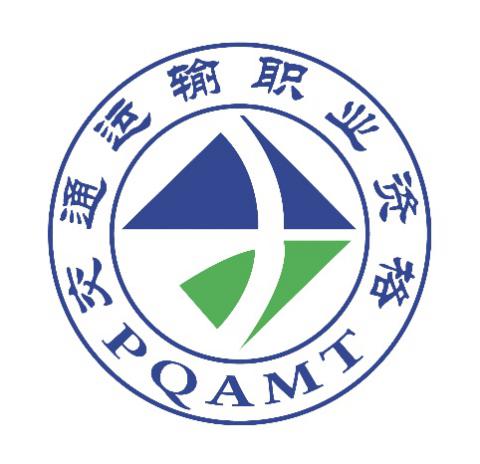 2020年湖南省交通运输行业道路客运汽车驾驶员职业技能大赛理论知识命题范围及题库2020年10月题型及试题数量：判断题232道；单项选择题239道；多项选择题63道。总计534道试题一、判断题（232道题）二、单项选择题（239道）三、多选题题库(63道题)客运驾驶员技能大赛题库一、单项选择题（在给出的四个选项中，只有一项是符合题目要求的。）1、机动车在道路上发生故障或者发生交通事故，妨碍交通又难以移动的，应当按照规定开启危险报警闪光灯并在车后50米至100米处设置(   )标志，夜间还应当同时开启示廓灯和后位灯。A、明显B、危险C、警告D、灭火器答案：C2、驾驶客车雨天跟车时，要与前车保持（   ）。A、与干燥路面相同的跟车距离B、干燥路面的1.5倍以上的跟车距离C、与干燥路面相比，较小的跟车距离D、干燥路面的3倍以上的跟车距离答案：B3、非机动车通过没有交通信号灯控制、没有交通警察指挥也没有交通标志、标线控制的交叉路口，应在路口外慢行或者停车瞭望，让(   )方道路的来车先行。A、左B、右C、前D、后答案：B4、使用灭火器灭火时，应该将灭火器对准（  ）。A、火苗B、火焰中部C、火源根部D、火源外沿答案：C5、根据《生产安全事故报告和调查处理条例》，造成3人以下死亡，或者10人以下重伤，或者1000万元以下直接经济损失的事故，为（   ）。A、一般事故B、较大事故C、重大事故D、特大事故答案：A6、驾驶客车行驶在积雪路面时，不安装防滑链容易导致（  ）。A、车速过快B、车胎爆裂C、车辆侧滑D、车速过慢答案：C7、行车中的车辆安全检视属于（   ）。A、一级维护B、二级维护C、三级维护D、日常维护答案：D8、下列对包车客运的表述中，正确的是（   ）。A、按乘坐人数计费B、按照与包车人约定的线路运行C、可以沿途招揽包车合同以外的旅客D、可以向乘客加收服务费答案：B9、发动机保持何种转速时，油耗较低？(   ) 。A、低转速B、中等转速C、高转速D、超高转速答案：B10、驾驶客车上陡坡前，应该（  ）。A、猛踩加速踏板冲坡B、根据坡长、道路、交通情况选择合适挡位爬坡C、紧跟前车爬坡D、选择高档位爬坡答案：B11、空气滤清器滤芯部分堵塞时，油耗将（   ）。A、不变B、减少C、增加D、时而增加，时而减少答案：C12、驾驶客车发生火灾时，要组织旅客往什么方向躲避？（   ）。A、顺风处B、逆风处C、任意处D、在车边等待答案：B13、除空调卧铺客运车辆外，其他客运车辆安全锤的配备数量为（   ）。A、1把B、2把C、4把D、6把答案：C14、客车发生爆炸后，为了防止再次爆炸扩大伤亡，首先应（   ）。A、阻止逃生旅客返回车辆B、抢救散落的贵重物品C、组织逃生旅客抢救车上伤员D、在车附近逗留答案：A 15、下列做法能体现驾驶员具有安全、文明行车意识的一项是（   ）。A、山区道路转弯骑轧中心线B、冰雪道路选择安全地点低速会车C、夜间行车一直使用远光灯D、在山区弯道急速并线超车答案：B16、汽车挂挡困难，有撞击声；挂挡后不抬离合器踏板，汽车即行走或使发动机熄火。此故障是（ ）。A、离合器分离不彻底B、离合器打滑C、离合器异响D、档棒故障答案：A  17、县级以上道路运输管理机构对客运车辆进行审验时，几年审验1次？(   ) 。A、1年B、2年C、3年D、4年答案：A18、驾驶客车行驶中，发现后车示意超车时，如果条件允许，应该（ ）。A、及时减速靠右让行B、加速不让后车超越C、保持原有车速靠右让行D、保持原有车速靠左行驶答案：A  19、下列做法能体现驾驶员具有安全、文明行车意识的一项是（  ）。A、山区道路转弯骑轧中心线B、冰雪道路选择安全地点低速会车C、夜间行车一直使用远光灯D、在山区弯道急速并线超车答案：B20、车辆行驶中，在道路条件较好时，尽量使用（ ）。A、低挡位B、高挡位C、中等挡位D、空挡位答案：B  21、客运车辆应在车辆外部的适当位置喷印（   ）。A、票价和里程表B、企业名称或标识C、道路运输管理机构监督电话D、公安交通管理部门联系电话答案：B22、某日天降小雨，一辆大型普通客车以40km/h的速度通过一转弯下坡路段处(限速30km/h)时，车辆驶出路外坠入深沟，导致14人死亡、40人受伤。导致该事故的直接原因是（ ）。A、超速行驶B、雨天路滑C、制动失效D、视线阻挡答案：A  23、下列控制车速的方式中，哪种情形下轮胎的使用寿命更长，节约燃料？(    ) 。A、尽量保持高速B、尽量保持低速C、合理控制车速D、与车速无关答案：C24、雨天涉水行驶后，为尽快恢复制动器工作效能，应该（  ）。A、猛踩制动踏板B、反复轻踩制动踏板C、加速行驶D、反复猛踩制动踏板答案：B  25、不属于一级维护的作业中心的主要内容有（   ）。A、补给B、清洁C、润滑D、紧固答案：A26、行包检查是道路旅客运输的重要环节，检查的重点是（ ）。A、行包是否超重B、行包里有无危险品C、行包是否整洁D、行包数量的多少答案：B  27、发生有人员伤亡的交通事故，需要保护现场时，不应该（   ）。A、标记车辆、伤员位置B、标围封闭现场C、遇雨雪等自然现象可能对现场造成破坏时，对尸体、血迹、制动印痕及现场散落物等进行遮盖D、清理干净现场答案：D28、驾驶客车通过无人看守的铁路道口，确认无列车通过后，应该（  ）。A、加速通过B、低速通过C、安全迅速通过D、与列车抢行通过答案：C  29、驾驶客车因故障或事故需要在弯道、坡道停车时，下列做法正确的一项是（  ）。A、可就地用树枝、石头等充当警告标志警示后车B、警告标志摆放在来车方向适当位置以起到警示作用C、停车30min内不用摆放警告标志D、可让乘客在来车方向招手示意答案：B30、旅客上车就座后，应该在发车前向其重点讲解（  ）。A、天气情况B、食宿安排C、安全事项D、景点情况答案：C31、道路运输驾驶员继续教育周期是（   ）。A、1年B、2年C、3年D、4年答案：B32、驾驶客车途中需要加油时，正确的做法是（  ）。A、让旅客在车上等待B、在加油站吸烟提神C、让旅客下车在安全地带等待D、让旅客在加油站自由活动答案：C  33、驾驶客车在隧道中行驶时，跟车距离要（   ）。A、适当增加B、适当减小C、保持不变D、无限远增加答案：A34、下列属于中型营运客车的是（  ）。A、长12m的营运客车B、长10m的营运客车C、长9m的营运客车D、长7m的营运客车答案：C  35、客车在隧道内出现故障必须临时停车时，要尽量将车辆停在（   ）。A、进、出口处B、中心隔离带C、专门的避险区D、隧道内中心车道答案：C36、夜间驾驶客车行驶，遇后车使用远光灯产生眩目时，应该（  ）。A、减速，并直视其灯光B、减速，避免变换车道C、高速行驶避开眩光D、立即踩刹车制动答案：B  37、驾驶客车在高速公路上错过了出口时应该（  ）。A、原地掉头B、继续行至下一出口C、倒回出口D、停车询问答案：B38、按照旅行社的要求，小周应在明早8点从北京饭店接某旅游团前往八达岭长城游览，并在下午6点将旅客送回住处，这种客运方式属于（  ）。A、班车客运B、包车客运C、旅游客运D、巴士客运答案：C39、根据《道路交通安全法》，公安机关交通管理部门对符合国家安全技术标准的机动车，应当发给（   ）。A、检验合格标志B、保险标志C、环保标志D、客运标志答案：A40、驾驶客车通过跨海大桥时，要预防的危险源之一是（  ）。A、横风B、共振C、水流D、险滩答案：A  41、根据《道路运输驾驶员诚信考核办法》，对诚信考核等级为B级，且存在重大安全隐患的客运驾驶员，应当进行如下处理（   ）。A、批评、教育B、罚款C、调离驾驶员工作岗位D、拘留答案：C42、一辆旅游大客车行至黔江香山隧道，在借道超越一辆摩托车时，与迎面驶来的一辆小客车碰撞，造成3人死亡。导致该起事故的直接原因是（  ）。A、客车驾驶员暗适应影响B、客车驾驶员违法在隧道内超车C、小客车违法行驶D、大客车应换线路行驶答案：B43、不属于雪天驾驶客车的主要风险有（  ）。A、车辆稳定性下降，操控难度大B、制动距离延长、方向易跑偏C、车辆容易侧滑D、温度低导致驾驶员视力下降答案：D44、驾驶客车发现后方有车辆未保持安全跟车距离时，应该（  ）。A、轻踩制动提醒后车B、立即加速增大安全间距C、马上变更车道D、猛踩制动停车答案：A45、下列哪些不是节能环保的驾驶操作方法？（  ）。A、平稳起步，合理控制车速B、急加速，快速转向C、防御性驾驶D、合理使用空调答案：B46、驾驶客车在高速公路上遇到紧急情况临时停车后，应该组织旅客到哪里等待救援？（  ）。A、车内B、应急车道C、护栏外D、马路中央答案：C47、下列做法能体现驾驶员具有安全、文明行车意识的一项是（   ）。A、山区道路转弯骑轧中心线B、冰雪道路选择安全地点低速会车C、夜间行车一直使用远光灯D、山区转弯路段高速超车答案：B48、没有划分机动车道、非机动车道和人行道的道路，机动车（  ）。 A、在道路两侧通行     B、在道路中间通行     C、实行分道通行     D、可随意通行答案：B49、汽车前轴换新胎时，要（   ）。A、一侧更换B、成双更换C、一侧或成双更换均可D、按最低成本更换答案：B 50、依据《道路运输从业人员管理规定》，经营性道路旅客运输驾驶员的年龄应不超过（  ）周岁。A、45    B、50    C、55    D、60答案：D51、根据《道路交通安全法实施条例》规定，注册登记后的营运载客汽车5年内每年检验（   ）。A、4次B、3次C、2次D、1次答案：D52、下列哪些情况不是轮胎爆裂的信号？（   ）。A、车身一侧突然下沉B、发出浓烟C、发出“砰”的声音D、车辆出现振动答案：B53、客运驾驶员在运输中遇到道路交通拥堵，不能及时到达目的地时，应该（   ）。A、穿插抢行B、坚持安全、文明行车C、随意改变行驶路线D、鸣喇叭抢行答案：B  54、从事旅游客运的营运客车类型等级应达到（  ）。A、中级以上B、普通级C、高级D、低级答案：A55、二级维护是由谁负责执行的车辆维护作业？（   ）。A、驾驶员B、维修企业C、运输企业D、包车企业答案：B  56、《安全生产法》确定安全生产管理的方针是（   ）。A、统筹兼顾，综合治理B、确保安全，发展经济C、安全第一，预防为主D、统筹兼顾，发展经济答案：C  57、发动机突然熄火不能再次启动时，应该（  ）。A、立即原地停车B、利用惯性停到路边检查故障C、连续点火尝试启动D、下车招手请求帮助答案：B58、不属于安全驾驶的三条黄金原则是（   ）。A、集中注意力B、仔细观察C、低速行驶D、提前预防答案：C59、道路运输车辆日常维护作业的主要内容不包括（  ）。A、清洁B、校紧C、补给D、安全检视答案：B60、行车中临时停车休息时，不需要检查（  ）。A、悬架系统B、轮胎气压、花纹间有无夹石C、仪表灯光D、轮毂温度答案：A61、驾驶客车进入隧道前，要注意隧道前的交通标志，开启前照灯，选择（   ）。A、高速行驶B、按限速要求行驶C、速度不变D、超慢速行驶答案：B  62、夜间驾驶客车在没有照明的道路跟车行驶，应在距离前车多远时改用近光灯？（  ）。A、150mB、200mC、250mD、300m答案：A63、道路旅客运输过程中允许的行为包括（   ）。A、中途将旅客交给他人运输B、中途停车休息C、敲诈旅客D、中途甩客答案：B64、下列哪项是安全节能的驾驶操作方法？(    ) 。A、平稳起步B、急加速C、空挡滑行D、急速减答案：A  65、驾驶大型客车在十字路口右转时，应该特别注意（   ）。A、左边的行人和其他车辆B、正前方的行人和其他车辆C、右后方的行人和其他车辆D、正后方的车辆答案：C66、下列哪项是客运驾驶员良好意志品质的表现？（  ）。A、没有监控探头时侥幸违法驾驶B、遇紧急情况时头脑冷静、处置果断C、遇到堵车情况，急躁争抢D、遇到气候变化、路况不良、交通繁忙时，情绪波动，操作失常答案：B  67、汽车装用的轮胎应与什么相适应？(   ) 。A、最高设计车速B、最低设计车速C、最低车速D、最高车速答案：A  68、为了满足旅客希望受到尊重的心理需求，运输过程中应该（  ）。A、提醒旅客下车时携带好行李B、对行李较多的旅客面含不满C、催促旅客快速上下车D、对迟到的旅客持续宣泄不满答案：A69、发动机启动后机油压力表显示值迅速下降，甚至降至0，说明发动机（  ）。A、机油压力过高B、机油压力过低C、机油消耗过多D、机油消耗过少答案：B70、机动车在道路上按顺行方向临时停车的，车身右侧距道路边缘的距离应为多宽？（  ）A、不超过30厘米 B、不超过50厘米 C、不超过60厘米 D、不作限制答案：A71、驾驶客车在高速公路遇其他车辆从左侧或右侧超越时，应该（  ）。A、紧急制动B、急转转向盘躲避C、握稳转向盘及时减速D、加速行驶答案：C  72、驾驶客车高速行驶，突然发现前方道路中间停有故障车辆时，应避免（  ）。A、急转方向B、制动减速C、控制方向D、紧急制动答案：A  73、机动车在高速公路上应如何从停车港湾驶入行车道（  ）。A、开启左转向灯后直接驶入    B、开启左转向灯，在路肩或应急车道上将车速提高到时速60公里以上，在不妨碍行车道内车辆通行时驶入    C、开启左转向灯后迅速驶入在迅速加速   D、直接驶入答案：B74、驾驶客车通过城乡结合部，遇行人、低速汽车占道行驶时，应该（  ）。A、低速慢行B、加速超越C、长鸣喇叭催其让道D、高速行驶答案：A   75、依据《道路运输从业人员管理规定》，经营性道路旅客运输驾驶员应取得相应的机动车驾驶证（  ）以上。A、1年    B、2年    C、3年   D、4年答案：A76、驾驶客车行驶中轮胎突然发生故障时，应该（  ）。A、加速行驶到停车场B、猛踩制动踏板停车C、松抬加速踏板，握稳转向盘D、猛踩加速踏板答案：C  77、小吴想从事从云南曲靖到广东的跨省客运经营，他应该向哪里的道路运输管理机构提出申请? （  ）。A、曲靖市级B、云南省级C、广东省级D、不用申请答案：B  78、在山区道路行驶，有关减速降挡的操作，不正确的一项是（  ）。A、上陡坡前B、转到弯道顶端时C、转弯前D、下陡坡前答案：B  79、下列不属于道路交通信号的是（  ）。A、交通信号灯     B、交通信息板     C、交通警察的指挥     D、交通标志答案：B80、运输过程中，要根据道路状况、车辆载荷情况控制好车速，最好选择（  ）。A、高速行驶B、低速行驶C、经济车速行驶D、超慢速行驶答案：C  81、定线旅游客运按照什么管理？(  ) 。A、班车客运B、公交客运C、包车客运D、巴士客运答案：A  82、运输过程中，水温表的读数在哪个区间时，发动机油耗较低？（  ）。A、80℃～95℃B、60℃～75℃C、40℃～55℃D、30℃～45℃答案：A  83、根据《道路交通安全法实施条例》，载客汽车载客超过额定乘员，需要将超载的乘员转运时，费用由谁承担？（  ）。A、超载乘员B、执法人员C、超载客车驾驶员或所有人D、所有乘客答案：C  84、驾驶机动车，必须遵守（  ）的原则。A、右侧通行     B、左侧通行C、内侧通行     D、中间通行答案：A85、小王驾驶装有ABS的客车行驶过程中突然发现转向失控，恰逢前方是傍山险路，他应该（  ）。A、果断制动停车B、减速减挡配合驻车制动C、马上组织乘客跳车D、高速驾驶答案：A  86、根据《道路交通安全法》，报废的机动车必须及时办理何种登记？（  ）A、变更登记B、注销登记C、转移登记D、更新登记答案：B 87、性格粗暴的客运驾驶员发生道路交通事故的风险（  ）。A、较高B、较低C、一般D、零机率答案：A88、机动车驾驶人（  ）车辆。  A、在没有交通信号时可以任意驾驶     B、应当依法、安全和文明驾驶C、在没有交通警察时可随意驾驶     D、可按照自己的习惯驾驶答案：B89、下列哪类性格类型有助于客运驾驶员避免发生道路交通事故？（  ）A、性情急躁，遇事冲动B、性格温和、遇事沉着冷静C、性格优柔寡断、遇事情绪易波动D、性格胆小、遇事逃避答案：B90、事故现场有伤员被压于车轮或货物下时，你应该（  ）。A、用力将伤员拉出B、保持伤员不动C、移动车辆或搬掉货物D、将车开离现场答案：C 91、行车中遇到其他车辆抢行时，应该（  ）。A、寸步不让，比拼车技B、长按喇叭，发泄不满C、调整心态，宽容忍让D、猛拐反向盘，向旁边车道避让答案：C 92、发动机由于故障突然熄火，尝试启动成功后，应该（  ）。A、继续行驶B、选择安全地点停车检修C、立即制动停车D、停在马路中央答案：B93、旅游客运车辆在高速路上出现汽车故障，驾驶员应在停车后如何操作？（  ）A、驾驶员让游客下车等待B、驾驶员可以离车等待C、驾驶员不得擅自离车D、驾驶员让游客离车自由活动答案：C94、道路旅客运输过程中可以允许的行为是（  ）。A、满足旅客的正当需要B、播放含不健康内容的录像C、擅自更换客车D、随车携带危险品答案：A95、节约资源是我国的基本国策。国家实施（  ）的能源发展战略。A、利用为主，加强开发                  B、开发与节约并举，把开发放在首位C、节约与开发并举，把节约放在首位      D、以开发为主答案：C96、提供旅游综合服务的旅游客车应视情况随车配备（  ）。A、安保人员B、医护人员C、导游人员D、推销保险人员答案：C97、机动车在没有限速标志的路段（  ）。A、应当以最高设计车速行驶     B、不受速度限制C、应当保持安全车速     D、按自己的意愿行驶答案：C98、漏油检查：机动车连续行驶距离不小于（  ）后观察，不得有明显渗漏现象。                                      A、1km，停车5min   B、5km，停车1min   C、10km，停车5min   D、5km，停车10min 。答案：C99、影响驾驶员节能的因素很多，其中 （  ）是根本因素。A、节能意识  B、车辆新旧程度  C、车辆类型  D、技术水平答案：A100、行车变道时，由于侧向分力产生（  ），会使油耗增加。A、震动  B、有用功  C、无用功  D、加速答案：C101、行车变道时，转向角度越大，（  ）越大，会使油耗增加。A、侧向分力B、风阻  C、摩擦力  D、行驶阻力答案：A102、防御性驾驶要求车辆在行驶中，每次观察后视镜的时间不得超过（  ）秒。A、1  B、3  C、5  D、7答案：B103、由于车辆自身结构，（  ）和其他车辆影响造成了司机视线盲区。A、物体影子  B、道路条件  C、挡风玻璃 D、轮胎。答案：B104、防御性驾驶由观察、决策和（  ）三个步骤形成。A、瞭望  B、思考  C、行动  D、判断答案：C105、驾驶员在对转向性能检查时，摆动方向盘检查自由转动量，自由转动量反映在方向盘上的最大转角应小于等于（  ）度。A、15  B、25  C、35  D、45答案：B106、驾驶员要把“手握方向盘，心中想安全”当成座右铭，不断增强安全意识，力争毕生实现“四个零”，即（  ），零记分、零处罚、零事故。A、零差错  B、零错路  C、零违法  D、零投诉答案：C107、保证道路安全行车的决定因素是（  ）。A、道路畅通  B、车辆完好  C、驾驶员安全意识  D、车队管理答案：C108、驾驶员控制车辆是安全行车的重要保证，控制车辆主要包括控制车速、（  ）、行驶路线、行驶方向和临危情况处理等内容。A、与前车距离  B、控制挡位  C、控制油门  D、载客量答案：A二、多项选择题（在给出的四个选项中，有2个或2个以上是符合题目要求的，错选、少选均不得分。）109、《道路交通安全法》的立法目的是为了（    ）。A、维护道路交通秩序，预防和减少交通事故B、保护人身安全C、保护公民、法人和其他组织的财产安全及其他合法权益D、提高通行效率答案：ABCD 110、道路交通信号包括（    ）。A、交通信号灯B、交通标志、交通标线C、交通警察的指挥D、有关交通安全的标语、横幅答案：ABC111、低温条件下使用预加热装置热车后起步的优点有（ ）。A、降低油耗B、减少发动机不正常磨损C、有利于变速箱变速齿轮的润滑D、使燃油燃烧更充分答案：ABCD112、下列哪些道路（路段）易积雪结冰？(   )A、桥面路侧积雪处B、弯道背阴处C、弯道向阳处D、山区道路答案：ABD113、醉酒后驾驶机动车的，由公安机关交通管理部门（    ）。A、约束至酒醒B、处15日以下拘留C、暂扣3个月以上6个月以下机动车驾驶证D、并处500元以上2000元以下罚答案：ABCD114、由什么原因引起旅客伤亡事故时，承运人不承担赔偿责任？(    )A、旅客自身健康B、驾驶员误操作C、旅客故意D、旅客重大过失答案：ACD115、同一车轴上装用的轮胎应做到（   ）。A、同厂牌B、同规格C、同花纹D、同气压标准答案：ABCD116、造成倒车风险较高的原因有（    ）。A、车辆周围情况驾驶室内无法完全看到B、观察死角多，操作难度大C、车后情况随时都会发生变化D、不好确定参照物答案：ABC117、道路旅客运输安全管理规定要求道路旅客运输要做到的“五不出站”包含哪些内容？(   )A、客车证件不齐不出站B、车辆超载不出站C、安全例检不合格不出站D、出站登记表未经审核签字不出站。答案：ABCD118、雾天行车时，危险性较大的原因有（    ）。A、能见度低，不易发现路面障碍和对向来车B、不能准确判断跟车距离C、看不清道路标志、标线D、雾天路面温度低，易侧滑答案：ABC  119、道路旅客运输安全管理规定要求道路旅客运输要做到的“三不进站”指哪些内容？（  ）A、易燃、易爆、易腐蚀物品不进站B、无关人员不进站C、无关车辆不进站D、无关物品不进站答案：ABC120、麻痹心理会导致下列哪些行为？（    ）A、遇积水路段下车查看B、忽视对向车道情况借道超车C、以为车辆安全性能好不实行车辆三检制度D、加油站加油时不让旅客下车答案：BCD 121、驾驶客车行驶中发生交通事故并造成人员伤亡时，应该（   ）。A、拨打应急救援电话B、保护现场，设置警告标志，疏散旅客到安全地点C、将受伤者从车内安全转移，避免二次受伤D、立即拖出被轧在车轮下的受伤者答案：ABC122、驾驶客车在隧道内行驶时，禁止（    ）。A、超车B、随意停车C、掉头D、倒车答案：ABCD 123、根据《安全生产法》，客运驾驶员在从业过程中应该（   ）。A、遵守安全生产规章制度和操作规程B、正确佩戴和使用劳动防护用品C、接受安生产教育和培训D、发现事故隐患立即报告答案：ABCD124、下列哪些情况容易造成车辆起火？（    ）A、漏油B、电路短路C、驾驶员或旅客吸烟D、连续紧急制动答案：ABC  125、包车客运可以按什么计费？（    ）A、行业习惯B、乘坐人数C、包车时间D、行驶里程答案：CD  126、驾驶客车借道超车，应该（   ）。A、打开转向灯盲目跟随前车超车B、与对面来车有会车可能时加速超车C、判断是否有足够的时间、空间完成超车动作D、与被超车辆拉开必要的安全距离后迅速驶回原车道答案：CD127、下列属于道路运输车辆冬季保养的主要内容的是（   ）。A、经常在严寒地区行驶的车辆要更换雪地轮胎B、清理或更换机油滤清器、空气滤清器和汽（柴）油滤清器C、添加防冻的机油、电瓶液、玻璃水D、更换前照灯答案：ABC128、驾驶客车待旅客上车坐稳后，应该（    ）。A、直接起步发车B、起步前查看仪表和车内设施工作情况C、起步前确认车门关好D、起步时注意车身两侧障碍物答案：BCD  129、小李是某运输企业的客运驾驶员，根据《道路旅客运输及客运站管理规定》，他应该接受运输企业组织的哪些方面的培训? （    ）A、安全教育B、职业道德教育C、业务知识D、操作规程答案：ABCD  130、驾驶客车转弯时，如果车速过快可能导致（    ）。A、碰撞行人、车辆B、侧翻C、有效视野扩大D、冲出路面，碰撞或坠落答案：ABD  131、炎热天气驾驶客车，途中应该注意检查车辆（    ）。A、水温表读数变化B、轮胎胎压C、气压表读数变化D、电路油路答案：ABCD 132、道路旅客运输过程中禁止的行为包括（    ）。A、中途将旅客交给他人运输B、中途停车休息C、敲诈旅客D、中途甩客答案：ACD 133、下列属于道路运输车辆夏季保养的主要内容的是（   ）。A、更换老化的雨刮器叶片B、及时清洁或更换空调滤芯C、检查散热装置D、检查电瓶答案：ABCD134、驾驶客车上高速公路行驶前，应做的准备工作有（    ）。A、了解天气情况B、了解道路通行状况C、提前熟悉行驶路线D、检查车辆安全状况答案：ABCD 135、雾天驾驶客车行驶时，应该（    ）。A、适时鸣喇叭B、合理控制车速，保持比晴天更太的安全跟车距离C、能见度过低要选择安全地点停车D、正确使用刮水器答案：ABC136、安全告知的主要方法有（    ）。A、驾驶员或乘务员在发车前告知旅客B、旅客上车前主动询问C、发车前向旅客播放统—制作的音像资料D、在车内明显位置标示核定载客人数、停靠站点和投诉举报电话答案：ACD  137、驾驶客车下长坡或陡坡时，应通过哪些方式控制车速？（    ）A、使用空挡、熄火滑行B、使用行车制动器C、使用发动机排气制动或缓速器辅助制动D、使用低速挡控制车速答案：BCD138、驾驶客车行驶中，有旅客出现生命危险，正确的应急处置方法是（    ）。A、拨打急救电话B、送往就近医院救治C、安抚其他旅客D、向公司领导汇报答案：ABCD  139、驾驶客车会车时，易引发交通事故的危险行为有（    ）。A、与对面来车有会车可能时强行超车B、遇障碍物盲目急打方向躲避C、在狭窄路段会车不减速D、会车前降低车速答案：ABC140、包车客运特点的有（    ）。A、以运送旅游观光的旅客为目的B、将客车包租给用户安排使用C、提供驾驶劳务D、按行驶里程或包用时间计费答案：BCD  141、提供旅游客运服务时，应该（    ）。A、准时发车B、保持车容车貌干净、整洁C、协助导游人员清点游客人数D、协助导游提醒游客安全答案：ABCD142、根据《道路交通安全法实施条例》，载客汽车可以载货的位置是（    ）。A、车厢通道B、行李舱C、行李架D、旅客座椅答案：BC143、客车发生道路交通事故报警时，需要说明的情况有（    ）。A、报警人的姓名、联系方式B、事故时间、地点C、人员伤亡情况D、事故车及肇事车详细情况，是否载有危险品及危险品种类答案：ABCD144、下列哪些是节能环保的驾驶操作方法？（    ）A、下坡时空挡滑行B、起步前预热发动机C、条件允许时尽量使用高速挡D、合理带挡滑行答案：BCD145、有人认为客运驾驶员的社会责任就是保障己车的行车安全，不用管其他交通参与者是否安全。这种想法（    ）。A、正确，保证己车遵章守法、安全行车即可B、错误，观念狭隘，没有正确理解人、车、路、环境之间的辩证关系C、正确，保证承运人利益是第一位的D、错误，对其他交通参与者负责才能真正保证行车安全答案：BD146、客车必须装备的安全防护装置有（ ）。A、电警棍B、三角警告牌C、安全锤D、灭火器答案：BCD147、驾驶客车在弯道上会车时，应该（    ）。A、以道路中心线为界B、没有道路中心线的，保持一定横向间距C、靠车道右侧行驶D、保持较低车速答案：ABCD148、驾驶客车发生火灾，组织旅客逃生时，应迅速打开（ ）。A、前后车门B、安全门C、安全顶窗D、安全窗答案：ABCD149、日常维护是什么时候进行的车辆维护作业？（    ）A、出车前B、行车中C、收车后D、早8点至10点答案：ABC150、驾驶客车需要下穿立交桥桥涵时，应该（  ）。A、注意限重或限载标志B、注意限高或限宽标志C、遇桥涵积水，根据积水深度判断是否通过D、桥涵积水过深要改道绕行答案：BCD151、驾驶客车变更车道时，下列哪些驾驶行为容易引发交通事故？（    ）A、频繁变更车道B、变更车道时不注意观察C、变更车道不打转向灯D、侧后方有车辆快速接近时变道答案：ABCD152、包车客运按照其经营区分为（    ）。A、省际包车客运B、市际包车客运C、县际包车客运D、县内包车客运答案：ABCD153、下列哪些做法是客运驾驶员缺乏职业道德的体现？（    ）A、按核定人数载客B、长时间占用快车道行驶C、夜间会车使用远光灯D、占用应急车道行车答案：BCD154、夜间驾驶客车会车，遇对向来车坚持使用远光灯时，应该（    ）。A、直视对方灯光B、避免直视对方灯光C、必要时停车让行D、开远光灯“还击”答案：BC155、根据《道路旅客运输及客运站管理规定》，驾驶客运班车时，不得有下列哪些行为？A、紧急情况临时停车B、规定站点外上下旅客C、随意改变行驶线路D、沿途揽客答案：BCD156、客运合同中约定的承运人义务包括（    ）。A、不能正常运输时向旅客解释原因B、告知行车中的安全注意事项C、尽力救助患有急病的旅客D、按旅客要求中途改变运输路线答案：ABC157、进行轮胎换位的目的是（    ）。A、使轮胎磨损趋于均衡B、延长轮胎的使用寿命C、防止轮胎不正常磨损D、提高行车的安全系数答案：ABCD158、道路运输驾驶员继续教育的目的有（    ）。A、更新法律法规及道路运输新知识和新要求B、从业资格考试培训内容的重复学习C、强化安全意识、安全驾驶技能和应急处置能力D、提高社会责任和职业道德水平答案：ACD  159、从事道路旅客运输服务过程中，为做到安全运行应（    ）。A、遵守法律法规B、遵守操作规程C、安全驾驶D、文明服务答案：ABCD160、下列哪些是大型营运客车？（    ）A、长12m的客车B、长11m的客车C、长10m的客车D、长9m的客车答案：ABC  161、下列哪些情况易导致驾驶疲劳？（    ）A、坐姿不良，血液循环不畅B、长时间行车C、睡眠不足D、车内空气质量差、通风不良答案：ABCD  162、在运输过程中，应关注的行车温度包括（    ）。A、动力转向液温度B、机油温度C、冷却液温度D、制动液温度答案：BC  163、跟车时，容易造成交通事故的因素有（    ）。A、跟车距离较大B、跟车距离过小C、跟车速度过快或车速判断有误D、不同车型视野差异和制动性能差异答案：BCD  164、下列选项中，哪些会给高速公路上行车带来安全隐患？（    ）A、突然闯入的动物B、超速行驶C、紧急制动、违法停车D、交通标志繁多，易使驾驶员眼花缭乱答案：ABC  165、在道路运输过程中为了保持心理稳定，客运驾驶员应该（    ）。A、及时调整心态B、善于自我调节C、缓解消极情感D、避免过激的心理活动答案：ABCD  166、驾驶客车遇到出租车时，需要注意的事项有（    ）。A、出租车属于特种车辆，必须避让B、出租车遇行人招手时易紧急制动停车C、出租车在行车道停车下客D、出租车容易随意穿插并线答案：BCD  167、下列哪些做法说明客运驾驶员具有“安全第一、珍爱生命”的理念？（    ）A、严格执行安全告知制度B、要求旅客系好安全带C、旅客携带危险品时拒绝运输D、驾驶中与导游闲谈答案：ABC168、机动车驾驶员出现下列哪些行为时，一次记12分？（    ）A、驾驶与准驾车型不符的机动车B、驾驶机动车在高速公路上倒车、逆行、穿越中央分隔带掉头C、未取得校车驾驶资格驾驶校车D、驾驶营运客车在高速公路车道内停车答案：ABCD  169、驾驶客车发现缺乏安全会车条件时，应该（    ）。A、占用右侧非机动车道会车B、决不盲目会车C、减速，必要时停车让行D、变换灯光提示对向车辆让行答案：BC  170、下列关于汽车驱动桥的说法，正确的有（    ）。A、驱动桥工作时不得有异响B、驱动桥壳、桥管不得有变形C、驱动桥管不得有裂纹D、驱动桥壳可以有裂纹答案：ABC   171、夜间驾驶客车行驶时，应该（    ）。A、降低车速B、会车时使用近光灯C、随时准备应对突发情况D、感到困倦时继续行驶答案：ABC  172、下列哪些做法体现了客运驾驶员良好的职业道德？（    ）A、遇道路拥堵时耐心跟车B、旅客无理取闹时耐心解释C、遇车辆发生故障时坚持驾驶D、遇占道行驶车辆时逼迫对方让路答案：AB  173、道路运输中禁止服用的药物有（    ）。A、含镇静作用的感冒药B、有麻醉效应的止痛药C、催眠药D、抗过敏药答案：ABCD  174、下列哪些是文明行车行为？（    ）A、正确使用灯光喇叭B、礼让正常超车、变更车道的车辆C、道路拥堵时不加塞抢行D、遇他人违章驾驶不赌气，谨慎驾驶答案：ABCD  175、从事道路旅客运输服务过程中，为做到安全运行应（    ）。A、遵守法律法规B、遵守操作规程C、安全驾驶D、文明服务答案：ABCD  176、根据《安全生产法》，从业人员发现直接危及人身安全的紧急情况后停止作业或者采取紧急撤离措施时，生产经营单位不得（    ）。A、降低其工资B、降低其奖金C、降低其福利待遇D、与其解除劳动合同答案：ABCD  177、交通事故中，伤员休克时的症状表现为（    ）。A、皮肤发红，起水泡B、额部出汗，口吐白沫C、焦躁不安，脉搏虚弱D、面色苍白，四肢发凉答案：BCD  178、装载旅客行李时，要注意检查（    ）。A、行李包是否捆扎牢固B、行李包尺寸是否符合规定C、行李包重量是否符合规定D、车厢过道不得放置行李答案：ABCD  179、下列哪些是节能环保的驾驶操作方法？（    ）A、平稳起步，合理控制车速B、急加速，快速转向C、防御性驾驶D、合理使用空调答案：ACD  180、驾驶客车跟行大型货车，需要拉大跟车距离的原因是（    ）。A、载货较高，阻挡后车驾驶员视野B、货车尾灯比客车亮，易引起后车驾驶员眩目C、货物超载时，影响轮胎寿命，易爆胎D、货物苫盖不牢时，掉落的货物会阻碍通行答案：ACD  181、出现下列哪些行为，发证机关将依法吊销从业资格证件？（    ）A、不按照企业要求从事运输B、发生重大以上交通事故且负主要责任C、发现重大事故隐患仍继续作业D、身体健康状况不符合从业要求且不申请注销答案：BCD  182、驾驶客车驶出隧道时，为了防止横风和减少明适应的影响，应该（    ）。A、严格遵守限速规定B、加速通过C、双手握稳转向盘D、警惕隧道口有人横穿答案：ACD  183、根据《安全生产法》，从业人员不服从管理，违反安全生产规章制度时会受到哪些处罚？（    ）A、行政拘留B、纪律处分C、批评教育D、造成重大事故，构成犯罪的，追究刑事责任答案：BCD  184、道路旅客运输的特点有（    ）。A、运输区域广B、运输组织单一C、适应性差D、机动、灵活、便利答案：AD  185、随众心理会导致下列哪些行为？（    ）A、跟随他车占用应急车道行驶B、道路拥堵时不加塞C、按规定系好安全带D、跟随他车超速行驶答案：AD  186、下列哪些是不文明驾驶习惯？（    ）A、行车中向车窗外吐痰、抛扔杂物B、快速通过积水路段溅湿行人C、前车行驶速度慢时用远光灯晃前车D、遇老人过马路时鸣喇叭催促其让行答案：ABCD  187、车辆行驶时频繁变道，对油耗和安全影响大，原因有：（  ）。A、增加了行车阻力B、增加了行驶距离C、增加了与其它车辆的干涉D、增加了风阻答案：ABC188、制动失效时，能起到减速效果的应急措施有（  ）等。A、发动机牵阻制动  B、抢挡  C、拉驻车制动器操纵杆  D、直接挂入倒挡。答案：ABC189、冬季清除前挡玻璃霜花的方法有：（  ）。A、温热抹布擦  B、打开除霜器向前风挡吹热风  C、用专用的除霜铲铲  D、用水冲后启动雨刮器答案：ABC190、发现乘客遗失物品，应（  ）。A、及时联系乘客 B、及时清点  C、及时上交  D、妥善保管。答案：CD191、为做到谨慎驾驶，驾驶员要熟悉（   ）。A、本线路所经事故多发路段  B、本线路站点数量C、本线路路口数量          D、本线路限高部位。答案：AD192、车辆行驶中摆头的原因有（   ）。A、传动轴弯曲、变形  B、左右钢板弹簧刚度不均  C、转向轮胎气压不足  D、前轮定位不准。  答案：BCD193、起动发动机时，起动机有异常响声，故障原因可能是（   ）。A、驱动齿轮撞击飞轮齿圈  B、离合器片磨损  C、飞轮齿圈损坏  D、离合器打滑。答案：AC194、机动车的灯具应安装牢靠、完好有效，不得因机动车振动而（   ）。                  A、松脱   B、损坏  C、失去作用  D、改变光照方向。答案：ABCD三、判断题（正确的选择A，错误的选择B。）195、齿轮油黏度、抗磨性及温度性能不符合要求时，油耗会增加。（   ）A、正确B、错误答案：A196、驾驶人违反交通运输管理法规发生重大事故，使公私财产遭受重大损失的可能处3年以下徒刑或拘役。（  ）A、正确B、错误答案：A197、机动车通过没有交通信号的道路时遇行人横过道路，应当避让。（  ）A、正确B、错误答案：A198、发动机号码、车辆识别代号因磨损、锈蚀、事故等原因辨认不清或者损坏的，可以向登记地车辆管理所申请备案。（  ）A、正确B、错误答案：A199、《道路运输条例》规定，国务院交通主管部门主管全国道路运输管理工作。（  ）A、正确B、错误答案：A200、因避让特种车辆而发生违法行为，被电子警察拍到时，可向交管部门复议。（  ）A、正确B、错误答案：A201、驾驶客车跟车时，要预见到前车随时都可能转向、减速或紧急制动，应提前采取措施确保安全。（   ）A、正确B、错误答案：A202、雾天行车为了提高能见度，应该开启远光灯。（  ）A、正确B、错误答案：B203、驾驶客车行驶中发生侧滑时，应迅速向侧滑的反方向转向修正，否则会加剧侧滑。（  ）A、正确B、错误答案：B  204、车辆在山区道路行车下陡坡时，不得超车。（  ）A、正确B、错误答案：A205、雨天不能将客车停在路基松软的路边。（  ）A、正确B、错误答案：A 206、遇前方路段车道减少，车辆行驶缓慢，为保证道路通畅，应借对向车道迅速通过。（  ）A、正确B、错误答案：B207、立交桥引桥坡度大、路面狭窄、路线复杂，会对行车安全构成威胁。（  ）A、正确B、错误答案：A208、车速超过规定时速50%以上的一次记12分。（  ）A、正确B、错误答案：A209、隧道通风、采光条件不良，如果驾驶客车高速通过，易发生追尾等交通事故。（  ）A、正确B、错误答案：A210、驾驶机动车在道路上发生交通事故，当事人不能自行移动车辆的，应当保护现场并立即报警。（  ）A、正确B、错误答案：A211、汽车更换新胎后，可不做动平衡测试，直接使用。（   ）A、正确B、错误答案：B	212、造成交通事故后逃逸的，吊销机动车驾驶证，且终生不得重新取得机动车驾驶证。（  ）A、正确B、错误答案：A213、驾驶客车中途停车或就餐后，重新开车前不用清点车上人数。（  ）A、正确B、错误答案：B214、使用伪造、变造的驾驶证一次记12分。（  ）A、正确B、错误答案：A215、驾驶客车行驶中制动管路破裂或制动液、气压不足会导致制动失效。（  ）A、正确B、错误答案：A216、谨慎驾驶的三个原则是集中注意力、仔细观察和提前预防。（  ）A、正确B、错误答案：A217、行车中要文明驾驶，礼让行车，做到不开英雄车、冒险车、赌气车和带病车。（  ）A、正确B、错误答案：A	218、设置超速行驶和疲劳驾驶的限值，应当符合客运驾驶员24小时累计驾驶时间原则上不超过8小时，日间连续驾驶不超过4小时，夜间连续驾驶不超过4小时，每次停车休息时间不少于5分钟。（  ）A、正确B、错误答案：B219、驾驶机动车行经漫水路或者漫水桥时，应当停车察明水情，快速通过。（  ）A、正确B、错误答案：B220、客运车辆夜间行驶速度不得超过日间限速60%的要求。（  ）A、正确B、错误答案:B221、柴油机冷启动时应首先开启发动机预热系统，在充分预热后再进行启动操作。（  ）A、正确B、错误答案：A222、驾驶与准驾车型不符的机动车的，一次记6分。（  ）A、正确B、错误答案：B223、这个标志的含义是提醒前方右侧行车道或路面变窄。（  ）A、正确B、错误答案：A	224、上道路行驶的机动车未放置检验合格标志、保险标志，未随车携带行驶证、机动车驾驶证的，一次记2分。（  ）A、正确B、错误答案：B225、ABS系统、缓速器、废气涡轮增压技术、尾气后处理装置，及高压共轨技术的使用可提高汽车的综合性能。（  ）A、正确B、错误答案：A	226、道路旅客运输根据运输方式不同分为班车客运、包车客运和旅游客运三类。(  )A、正确B、错误正确答案：B227、夜间行车，要尽量避免超车，确需超车时，可变换远近光灯向前车示意。（  ）A、正确B、错误答案：A	228、进行包车客运时，你要服从包车人的一切安排。（  ）A、正确B、错误答案：B  229、在冰雪道路上行车时，车辆的稳定性降低，加速过急时车轮极易空转或溜滑。（  ）A、正确B、错误答案:A	230、驾驶客车行车中突遇地震时，应组织旅客尽快下车，选择空旷地段蹲下或趴下，以免摔倒。（  ）A、正确B、错误答案：A  231、驾驶人在道路上驾驶机动车追逐竞驶，情节恶劣的处3年以下有期徒刑。（  ）A、正确B、错误答案：B232、机动车进出非机动车道，最高时速不准超过20公里。（  ）A、正确B、错误答案：A233、《安全生产法》规定，发现事故隐患后，生产经营单位的从业人员应该直接处理，不必向本单位安全生产管理人员报告。（  ）A、正确B、错误答案：B234、车辆发动机着火时你要迅速关闭发动机，打开发动机罩灭火。（  ）A、正确B、错误答案：B235、造成交通事故后逃逸构成犯罪的人不能申请机动车驾驶证。（  ）A、正确B、错误答案：A	236、发动机的空气进气量的大小，决定了发动机燃烧是否充分，较大的进气阻力将导致功率降低，油耗增加。（  ）A、正确B、错误答案：A237、驾驶人发现轮胎漏气，将车辆驶离主车道时，不要采用紧急制动，以免造成翻车或后车采取制动不及时导致追尾事故。（  ）A、正确B、错误答案：A	238、车辆上坡行驶，要提前观察路况、坡道长度，及时减挡使车辆保持充足的动力。（  ）A、正确B、错误答案：A	239、机动车在高速公路上发生交通事故无法正常行驶时，用救援车、清障车拖曳、牵引。（  ）A、正确B、错误答案：A240、高速公路上车辆发生故障后，开启危险报警闪光灯和摆放警告标志的作用是警告后续车辆注意避让。（  ）A、正确B、错误答案：A241、驾驶客车避险时尽量避开损失较重或危害较大的一方，以减轻事故的后果。（  ）A、正确B、错误答案：A242、发生轻微交通事故，保护现场最重要，不可因妨碍交通而移动车辆。（  ）A、正确B、错误答案：B243、通过铁路道口时，不得超车。（  ）A、正确B、错误答案：A244、在大雨天行车，为避免发生“水滑”而造成危险，要控制速度行驶。（  ）A、正确B、错误答案：A245、驾驶机动车在高速公路违法占用应急车道行驶的一次记6分。（  ）A、正确B、错误答案：A246、机动车在夜间道路上发生故障难以移动时要开启危险报警闪光灯、示廓灯、后位灯。（  ）A、正确B、错误答案：A247、驾驶机动车经过无划分车道的道路时，可以随意通行。（  ）A、正确B、错误答案：B248、驾驶客车在高速公路行驶，发现前方有遗洒物品时，应该急打方向避让。（  ）A、正确B、错误答案：B249、绿灯亮时，转弯的车辆不准妨碍直行的车辆和被放行的行人通行（  ）。A、正确B、错误答案：A250、破坏卫星定位装置以及恶意人为干扰、屏蔽卫星定位装置信号的情况，由县级以上道路运输管理机构责令改正，处1000元以上2000元以下罚款。（  ）A、正确B、错误答案：B251、对于单程运行里程超过400公里（高速公路直达客运600公里）的客运车辆，企业只配备一名客运驾驶人。（  ）A、正确B、错误答案：B252、道路旅客运输企业应当对途经高速公路的营运客车乘客座椅安装符合标准的安全带。（  ）A、正确B、错误答案：A253、道路旅客运输企业应当制定客运驾驶人行车操作规程，客运驾驶人行车操作规程的内容应至少包括出车前和行车中的车辆技术状况检查。（  ）A、正确B、错误答案：B254、道路运输企业应当制定车辆日常安全检查操作规程，车辆日常安全检查操作规程的内容应至少包括：轮胎、制动、转向、灯光等安全部件检查要求和检查程序，安检不合格车辆返修及复检程序等。（  ）A、正确B、错误答案：A255、小王在运输过程中发现有旅客欲携带小瓶硫酸上车，该旅客解释说是做实验急用，小王可以允许其上车。（  ）A、正确B、错误答案：B256、饮酒后驾驶机动车的，一次记12分。（  ）A、正确B、错误答案：A257、驾驶机动车在高速公路上倒车、逆行、穿越中央分隔带掉头的，一次记12分。（  ）A、正确B、错误答案：A258、驾驶营运客车（不包括公共汽车）载人超过核定人数未达20%的，或者驾驶其他载客汽车载人超过核定人数20%以上的，一次记12分。（  ）A、正确B、错误答案：B259、驾驶机动车不按照规定避让校车的，一次记6分。（  ）A、正确B、错误答案：A260、驾驶机动车在高速公路或者城市快速路上不按规定车道行驶的，一次记3分。（  ）A、正确B、错误答案：A261、驾驶机动车违反禁令标志、禁止标线指示的，一次记3分。（  ）A、正确B、错误答案：A262、相对方向同类车相遇，左转弯车辆应让直行车辆先行。（  ）A、正确B、错误答案：A263、汽车涉水时要用高档平稳前进，中途不要换档、停车和急打方向。（  ）A、正确B、错误答案：B264、所有车窗玻璃不得张贴镜面反光太阳膜。（  ）A、正确B、错误答案：A265、道路运输车辆一级维护作业的内容除日常维护作业外，以清洁、润滑、紧固为主，并检查有关制动、操纵等安全部件。（  ）A、正确B、错误答案：A266、同方向行驶的汽车，在冰雪道路上，前车与后车之间应该保持10米以上的距离。（  ）A、正确B、错误答案：B267、营运线路长度在400km以上的客车应达到一级技术等级。（  ）A、正确B、错误答案：B  268、非定线旅游客运是指按照用户要求的线路、景点、时间，运送团体旅客，并停靠等待的旅游客运。(  )A、正确B、错误答案：A269、《道路运输条例》规定，客运驾驶员进行道路运输时应随车携带道路运输证。(   )A、正确B、错误答案：A270、旅游客运的线路两端都必须在旅游景区。(  )A、正确B、错误答案：B271、技术状况正常的汽车，其运行燃料消耗量与发动机的工作区域有着密切的关系、但与汽车行驶阻力无关。（  ）A、正确B、错误答案：B272、汽车在平路等速行驶过程中需克服滚动阻力和空气阻力等行驶阻力，滚动阻力基本是一个稳定的值，是不能靠驾驶技术来改变的。（  ）A、正确B、错误答案：A273、空气阻力与车速的平方成正比，车速越快空气阻力越大。（  ）A、正确B、错误答案：A274、驾驶员掌握“六少”，（少熄一次火、少轰一脚油、少出一次错、少踩一脚闸、少变一次道、少出一次险）的方法节油效果明显。（  ）A、正确B、错误答案：A275、汽车依靠惯性冲不到坡顶时，应当迅速降挡，避免坡路停车重新起步。（ ）A、正确B、错误答案：A276、发动机冷却液温度低于40℃时汽车起步，前5公里的油耗会明显增加。（ ）A、正确B、错误答案：A277、汽车在启动过程中，不应踩油门踏板。（ ）A、正确B、错误答案：A278、在汽车行驶过程中，要注意看温度表，发动机正常的水温应保持在80℃～95℃之间，过高或不足都会使油耗增加。（  ）A、正确B、错误答案：A279、隧道入口50m左右,开启前照灯、示宽灯、尾灯,观察路况并进入隧道行车;出隧道口时,握稳转向盘,适应亮光线过程中不加速。（  ）A、正确B、错误答案：A280、车辆在距隧道入口50米左右处，应提前减速。（  ）A、正确B、错误答案：A题库二套（试卷考试有插图和动画题目除外）一、单项选择题（10 道题）1.1.1 客运驾驶员在营运中遇到孕妇发作的特殊情况，正确的处理方法是____。A.正常营运B.征得乘客和单位同意后立即送往医院C.劝孕妇下车答案：B1.1.2 某驾驶员在途中停车抢救被肇事逃逸车辆撞伤的人员后，反遭被救人员指控为肇事者，其他驾驶员遇此种情况，应该____。A.远离现场停车围观B.停车抢救受伤人员C.迅速通过事故现场答案：B1.1.3 动画中驾驶员向车外抛弃____废弃物。A.2 种B.3 种C.4 种答案：C1.1.4 客运驾驶员遇动画中情形时，应____。 A.让其补票后可以携带B.劝其下车C.叮咛携带者看管好答案：B1.1.5 客运驾驶员遇到动画中的情形时，应采取____措施。 A.与其进行生死搏斗B.伺机报警C.任其摆布答案：B1.1.6 客运驾驶员回场后,发现车内有旅客遗失的物品，最佳的处理方法是____。A.在车内粘贴失物招领告示B.上交公司处理C.送政府设的失物招领站答案：B1.1.7 客运驾驶员发现车上有不明物时，应____。A.拆开查看B.抛出车外C.向公安机关报告答案：C1.1.8 客运驾驶员与正面来车不可避免发生正面碰撞时，应采取____的措施，尽量减少事故对旅客和乘务员的伤害。A.向左打转向盘B.向右打转向盘C.紧握转向盘不动答案：B1.1.9 客运驾驶员在快速行驶中猛打方向，甩倒乘客后遭到全车乘客指责，此时，驾驶员应____。A.向乘客解释原因B.向乘客说声“对不起”，表示歉意C.采取紧急制动，以示对指责不满答案：B1.1.10 图中驾驶员的不文明行为属于____。 A.形象不文明B.行为不文明C.语言不文明答案：A二、多项选择题（3 道题）1.2.1 四幅图片反映客运驾驶员的不同行为，其中____是违反职业道德的。（试卷考试此题除外）A.甲B.乙C.丙D.丁答案：ABCD1.2.2 旅客乘车携带的常见危险品主要包括____等。A.汽油B.香蕉水C.鞭炮D.炸药答案：ABCD1.2.3 驾驶员发现图中乘车老人时，错误做法是____。A.把车开往公安机关处理B.自己强行驱赶其下车C.发动乘客将其赶下车D.停运答案：ABCD三、判断题（12 道题）1.3.1 一个合格的道路运输驾驶员，不仅要技术娴熟，更重要的是具备良好的职业道德。答案：正确1.3.2 驾驶员职业道德要求在服务过程中不得吸烟、不得进食、不得闲谈，不得离岗。答案：正确1.3.3 客运驾驶员应积极参加应急演练，掌握应急响应知识。答案：正确1.3.4 驾驶车辆起步、停车、换档、转弯、变速时要平稳，以减小乘客身体惯性是客运驾驶员职业道德的基本要求。答案：正确1.3.5 自觉地接受旅客监督是营运驾驶员应该具有的职业品质和职业道德境界。答案：正确1.3.6 客运驾驶员的优质服务是“客车是乘客流动的家”的根本体现。答案：正确1.3.7 保持车内卫生，为乘客营造整洁乘车环境不是驾驶员的份内工作。答案：错误1.3.8 客运驾驶员特别是班车客运驾驶员应用普通话回答旅客的询问。答案：正确1.3.9 客运驾驶员遭到旅客无理谩骂，甚至动手推搡时必须做到骂不还口，打不还手。答案：正确1.3.10 客运驾驶员在营运中，发现一些老年人去市政府参加集体请愿，应主动停车并将请愿者送到集会点。答案：错误1.3.11 驾驶员对在车上发生的治安情况，应多数乘客要求，经过单位领导批准，把车直接开到公安机关的处理方法是对的。答案：正确 合计：751.3.12 道路运输驾驶员必须树立守法意识、安全意识和服务意识。答案：正确一、单项选择题（30 道题）2.1.1 当交通警察做出动画中手势时，____违反了交通警察指挥。A.绿车和红车B.红车和黄车C.绿车和黄车答案：C2.1.2 图中____标志表示多乘员车辆专用车道。 甲	乙	丙A.甲B.乙C.丙答案：A2.1.3 图中标志表示____。 A.注意潮汐车道B.专用车道C.双向交通答案：A2.1.4 图中标志的含义是____。A.ETC 车道B.分离式道路C.注意前方情况答案：A2.1.5 图中标志的含义是____。A.注意车辆追尾B.注意前方车辆排队C.注意保持车距答案：B2.1.6 动画中的情形，____车先行。A.甲B.乙C.甲乙都可以答案：B2.1.7 图中有三种颜色的停车位标线，其中____属于收费停车位。A.白B.黄C.蓝答案：A2.1.8 图中三个禁令标志，其共同的含义是____。A.禁止车辆通行B.禁止机动车驶入C.禁止小型机动车驶入答案：B2.1.9 动画中的车辆违反了____的规定。A.未按导向箭头行驶B.未按交通信号通行C.在禁止变更车道线内变更车道答案：C2.1.10 交通警察向你做出动画中的手势时，你应当____。A.靠边停车B.右转弯C.左转弯答案：C2.1.11 动画中的交通事故，未造成人员伤亡，双方驾驶人应____。A.等待交通警察处理B.等待保险公司勘察C.取得证据后，自行撤离现场，协商赔偿事宜答案：C2.1.12 动画中____车有错误。A.1 号B.2 号C.1、2 号答案：B2.1.13 动画中前方路口绿灯亮时，红色车辆未能及时起步，在其后的蓝车应该____。A.猛按喇叭告知B.加速绕行C.耐心等候，依次通行答案：C2.1.14 动画中红车在绿灯亮时进入路口，其行为____。A.违反交通信号灯规定B.符合交通信号灯规定C.违反道路通行规定答案：C2.1.15 图中的标志表示____。A.该路段车辆行驶的平均时速B.该路段车辆行驶的最高时速C.该路段车辆行驶的最低时速答案：B2.1.16 动画中车辆应按____顺序通过符合道路通行规定。A.1.2.3.4.5.6B.1.3.5.2.4.6C.2.4.6.1.3.5答案：A2.1.17 驾驶人遇到动画中表示的掉落物情况时，应该____。A.立即拾起B.不必拾起C.靠边停车后拾起答案：C2.1.18 动画中出现三车交会，应按____顺序行驶。A.甲、乙、丙B.乙、甲、丙C.乙、丙、甲答案：C2.1.19 机动车通过有交通信号灯控制的交叉路口，应当按照____规定通行。A.按所需行进方向驶入导向车道B.向左转弯时，靠路口中心右侧转弯C.向右转弯时，可以驶入非机动车道答案：A2.1.20 动画中三台车辆先后通过没有交通信号的路口，其中____车符合道路通行规定。A.甲B.乙C.丙答案：B2.1.21 车辆发生交通事故，且造成人员伤亡，____的行为违反规定。A.保护现场，抢救受伤人员B.事故报警，维持现场秩序C.未做标记，移动车辆答案：C2.1.22 驾驶员有____情形的，应当被扣留机动车驾驶证。A.将机动车交由未取得机动车驾驶证的人驾驶的B.把机动车交给相同驾驶资格的人驾驶的C.在一个记分周期内累积记分达到 6 分的答案：A2.1.23 驾驶员出现____情形时，应当被吊销机动车驾驶证。A.超过规定时速百分之五十的B.将机动车交由机动车驾驶证被吊销、暂扣的人驾驶的C.驾驶达到报废标准的机动车上道路行驶的答案：C2.1.24 营运车辆驾驶员具有____情形时，终身不得驾驶营运机动车。A.醉酒驾驶营运机动车的B.饮酒驾驶营运机动车的C.发生交通事故致人员死亡的答案：A2.1.25 按新修定的刑法修正案（八）规定____，将被处拘役，并处罚金。A.在道路上饮酒驾驶营运机动车的B.在道路上醉酒驾驶机动车的C.在道路上驾驶机动车追逐竞驶的答案：B2.1.26 公路客运车辆载客超过额定乘员的，由公安机关交通管理部门扣留机动车____。A.12 小时B.24 小时C.到违法状态消除答案：C2.1.27 对六个月内发生二次以上特大交通事故负有主要责任或者全部责任的专业运输单位，由公安机关交通管理部门____。A.吊销道路运输经营许可证B.责令消除安全隐患，未消除安全隐患的机动车，禁止上道路行驶C.吊销工商营业执照答案：B2.1.28 机动车驾驶人无过错撞伤行人，也应承担不超过____的交通事故民事赔偿责任。A.1%B.5%C.10%答案：C2.1.29 图中三个标志____是属于提醒驾驶人注意会车的标志。A.甲B.乙C.丙答案：B2.1.30 动画中发生的交通事故由____承担责任。A.汽车驾驶人B.摩托车驾驶人C.汽车和摩托车驾驶人答案：C二、多项选择题（7 道题）2.2.1 客运驾驶员在道路上驾驶营运车辆时，必须携带____。A.驾驶证B.机动车行驶证C.车辆安全检验标志D.保险标志答案：ABCD2.2.2 下列____说法是正确的。A.机动车在有禁止掉头或者禁止左转弯标志时不得掉头B.保证安全情况下，可以在网状标线内掉头C.机动车在急弯、陡坡、隧道时不得掉头D.机动车在容易发生危险的路段不得掉头答案：ACD2.2.3 道路交通事故责任分为____和无责任。A.全部责任B.主要责任C.同等责任D.次要责任答案：ABCD2.2.4 饮酒后驾驶营运机动车的，无论有无危害后果，都将被处以____。A.十五日以下拘留B.五千元罚款C.吊销机动车驾驶证D.五年内不得重新取得机动车驾驶证答案：BCD2.2.5 下列对客运车辆载人说法正确的是____。A.机动车载人不得超过核定的人数B.客车行李架上不得载人C.在载客人数已满的情况下，客运车辆允许再搭乘不超过核定载客人数 10%的免票儿童D.节假日期间客车载人不受限制答案：ABC2.2.6 道路交通安全违法行为行政处罚的种类有____。A.罚款B.暂扣机动车驾驶证C.吊销机动车驾驶证D.拘役答案：ABC2.2.7 机动车驾驶人具有____情形时，终身不得重新取得机动车驾驶证。A.饮酒后或者醉酒驾驶机动车发生重大交通事故，构成犯罪的B.发生重大交通事故逃逸，构成犯罪的C.机动车超过规定时速 100%以上的D.公路客运车辆载客超过额定乘员 50%以上的答案：AB三、判断题（38 道题）2.3.1 动画中转弯的车辆不存在交通违法行为。答案：错误2.3.2 动画中车辆的通行行为是符合规定的。答案：错误2.3.3 驾驶人通过没有交通标志、标线控制的路口，进入路口前应停车瞭望，让右方道路的来车先行。答案：正确2.3.4 机动车向右转弯、向右变更车道、超车完毕驶回原车道、靠路边停车时，应当提前 3 秒开启右转向灯。答案：正确2.3.5 动画中的交通事故可以自行协商解决。答案：错误2.3.6 机动车驾驶证被依法扣留或暂扣期间，机动车驾驶人不得申请补发。答案：正确2.3.7 动画中机动车驾驶人紧急避险，因措施不当造成他人损伤的，不需要承担民事责任。答案：错误2.3.8 驾驶拼装的或者已达到报废标准的机动车上道路行驶的，公安机关交通管理部门应当予以收缴，视情况采取强制报废。答案：错误2.3.9 驾驶员在行车中视线离开行驶方向不得超过 2 秒。答案：正确2.3.10 公安机关交通管理部门根据交通技术监控记录资料，对违法的机动车驾驶人处 500 元以下罚款的，可以使用简易程序做出处罚决定。答案：错误2.3.11 动画中的车辆在行驶中没有交通违法行为。答案：错误2.3.12 车辆进入禁止变更车道线内不得变更车道。答案：正确2.3.13 红灯亮时，右转弯车辆在不妨碍其他车辆和行人通行的情况下可以通行。答案：正确2.3.14 动画中驾驶人的行为不应受到行政处罚。答案：错误2.3.15 驾车时打手机、吸烟都属于影响安全驾驶的行为，应当按照规定给予处罚。答案：正确2.3.16 动画中车辆左转弯符合道路通行规定。答案：错误2.3.17 高速公路行驶能见度小于 50 米时，在每小时不超过 20 公里的情况下可以一直行驶到目的地。答案：错误2.3.18 动画中 8 号车驾驶人让 1 号车先行，这种做法值得提倡。答案：正确2.3.19 机动车在高速公路上行驶，只要保证安全可在匝道、加速车道或者减速车道上超车。答案：错误2.3.20 大型客车在高速公路上行驶最高车速不得超过每小时 120 公里。答案：错误2.3.21 大型客车在高速公路上行驶最低车速不得低于每小时 60 公里。答案：正确2.3.22 驾驶人在行车中为解除困意，在保证安全的情况下可以吸烟。答案：错误2.3.23 驾驶人在行驶中脚不离离合器，会加速机件磨损。答案：正确2.3.24 动画中驾驶人在驾驶中没有妨碍安全驾驶的行为。答案：错误2.3.25 驾驶人在驾驶中手不离变速杆违反安全操作规程。答案：正确2.3.26 驾驶员连续驾驶机动车超过 4 小时应停车休息，每次休息不得少于 20 分钟。答案：正确2.3.27 驾驶员在车门没有关好时不得行车。答案：正确2.3.28 驾驶员长途驾驶时可以拨打接听手持电话、观看电视等。答案：错误2.3.29 饮酒后驾驶机动车的处暂扣六个月机动车驾驶证，并处一千元以上二千元以下罚款。答案：正确2.3.30 因饮酒后驾驶机动车被处罚，再次饮酒后驾驶机动车的，处十日以下拘留，并处一千元以上二千元以下罚款，吊销机动车驾驶证。答案：正确2.3.31 醉酒驾驶机动车的，由公安机关交通管理部门约束至酒醒，吊销机动车驾驶证，依法追究刑事责任；五年内可以重新取得机动车驾驶证。答案：错误2.3.32 醉酒驾驶营运机动车的，由公安机关交通管理部门约束至酒醒，吊销机动车驾驶证，依法追究刑事责任；十年内不得重新取得机动车驾驶证，重新取得机动车驾驶证后，可以驾驶营运机动车。答案：错误2.3.33 驾驶拼装或者已达到报废标准的机动车上道路行驶的，对驾驶人处二百元以上二千元以下罚款，并吊销机动车驾驶证。答案：正确2.3.34 机动车行驶超过规定时速 50%的，由公安交通管理部门处 200 元以上 2000 元以下罚款，可以依法吊销机动车驾驶证。答案：正确2.3.35 公路客运机动车超过核定载客人数不足 20%的，处二百元以上五百元以下的罚款。答案：正确2.3.36 公路客运机动车超过核定载客人数 20%以上的或者违反规定载货的，处五百元以上二千元以下罚款。答案：正确2.3.37 使用伪造、变造的机动车号牌的，由公安机关交通管理部门予以收缴，扣留该机动车，处十五日以下拘留，并处二千元以上五千元以下罚款。答案：正确2.3.38 使用伪造、变造的保险标志的，由公安机关交通管理部门予以收缴，扣留该机动车，处十日以下拘留，并处一千元以上三千元以下罚款。答案：正确一、单项选择题（30 道题）3.1.1《道路运输驾驶员继续教育办法》自	起施行。A.2011 年 1 月 1 日B.2011 年 3 月 1 日C.2011 年 5 月 1 日答案：C3.1.2《道路运输驾驶员继续教育办法》中规定，接受继续教育是道路运输驾驶员的	。A.责任B.义务C.权利答案：B3.1.3 道路运输驾驶员继续教育周期为____。A.1 年B.2 年C.3 年答案：B3.1.4 道路运输驾驶员在每个周期接受继续教育的时间累计应不少于____。A.12 学时B.24 学时C.36 学时答案：B3.1.5 道路运输驾驶员继续教育的确认，可采取____或学时认定等方式。A.评议B.自报C.考核答案：C3.1.6 道路旅客运输驾驶员有___ 情形的，由发证机关注销其从业资格证件。A.驾驶员诚信考核被记满 20 分的B.年龄超过 60 周岁的C.超过从业资格证件有效期 120 日未换证的答案：B3.1.7 从事长途客运经营的驾驶人员，其年龄	。A.不超过 55 周岁B.不超过 60 周岁C.不超过 65 周岁答案：B3.1.8 道路运输车辆营运中应当随车携带	。A.税务登记证B.工商执照副本C.道路运输证答案：C3.1.9 班车客运是指按线路、时间、站点和	运行的客运方式。A.班次B.经营者确定C.旅客要求答案：A3.1.10 四类客运班线是指	。A.非毗邻县之间的客运班线B.地区所在地与县之间的客运班线C.县境内的客运班线答案：C3.1.11 客运经营者在运输过程中造成旅客的行李毁损、灭失，赔偿数额标准是____。A.当事人对赔偿数额有约定的，依照其约定B.当事人对赔偿数额没有约定的，不赔偿C.由道路运输经营者确定赔偿数额答案：A3.1.12 客运经营者	为旅客投保承运人责任险。A.应当B.可以C.不应当答案：A3.1.13 图片中进站车辆的行为应视为____。A.停班B.脱班C.误班答案：C3.1.14 班车客运的主要特点是	。A.定时、定线、有固定的停靠站点B.定时、不定线、可以随意停靠C.定时、定线、可以随意停靠答案：A3.1.15 图片中客运经营者的行为是	。A.甩客B.甩站C.掉班答案：B3.1.16 图片中的进站班车应按相关要求提前	分钟进站准备。A.10B.20C.30答案：C3.1.17 道路旅客运输包括班车客运、	、旅游客运。A.包车客运B.出租客运C.城市公交答案：A3.1.18 班车客运包括	。A.白天班车客运B.夜间班车客运C.直达班车客运和普通班车客运答案：C3.1.19 以下____不属于班车客运。A.市际班车客运B.旅游观光客运C.省际班车客运答案：B3.1.20 客运班线的经营期限为	。A.4 年到 8 年B.3 年到 6 年C.4 年到 7 年答案：B3.1.21 客运经营者不按照规定携带《道路运输证》的，处警告或者	的罚款。A.20 元以上 200 元以下B.50 元以上 200 元以下C.100 元以上 200 元以下答案：A3.1.22 国家对道路运输从业人员实行____制度。A.企业自己培养B.社会人员直接就业C.从业资格考试答案：C3.1.23 道路运输驾驶员诚信考核和计分考核周期为	个月。A.12B.9C.6答案：A3.1.24 营运线路长度在 400 公里以上的客运车辆，其技术等级应当达到____。A.一级B.二级以上C.三级以上答案：B3.1.25 申请从事客运经营的驾驶人员	内无重大以上交通责任事故记录。A.1 年B.3 年C.5 年答案：B3.1.26 动画中事故的主要原因是	。A.超员B.超速C.压线行驶答案：C3.1.27 动画中事故的主要原因是	。A.疲劳驾驶B.严重超员C.超速驾驶答案：A3.1.28 动画中事故的主要原因是	。A.疲劳驾驶B.严重超员C.驾驶故障车答案：C3.1.29 动画中的火源点燃了	。A.汽油B.空气C.汽油和空气混合气答案：C3.1.30 道路运输法规规定，客运驾驶员在营运中	。A.为方便车上旅客，可以改变营运班线B.根据乘车人要求，可以超员载客C.不得擅自更换运输车辆答案：C二、多项选择题（7 道题）3.2.1 道路运输驾驶员继续教育大纲内容包括道路运输相关的____。A.政策法规B.职业道德C.运输安全D.节能减排答案：ABCD3.2.2 道路运输驾驶员继续教育形式包括	。A.有资质培训机构组织的继续教育B.备案的网络远程继续教育C.备案的道路运输企业自行组织的培训D.驾驶员自学答案：ABC3.2.3 道路运输驾驶员完成继续教育并经相应道路运输管理机构确认后，应当及时在其___中予以记载。A.道路运输证B.从业资格证件C.从业资格管理档案D.驾驶证答案：BC3.2.4 客运驾驶员在运输过程中发现车内有危险物品，应	处置。A.加速行驶，直接到目的地B.报告有关部门C.立即停车，必要时疏散旅客D.寻找携带危险品的乘客，妥善处理危险品答案：BCD3.2.5 客运驾驶员在经营活动中出现	情况一次记 10 分。A.驾驶无《道路运输证》的车辆，从事道路旅客运输经营活动的B.擅自涂改、伪造，变造从业资格证件上相关记录的C.驾驶擅自改装的车辆，从事道路运输经营活动的D.超过规定时间三十日以上未参加继续教育培训的答案：AB3.2.6 从事客运经营的驾驶人员必须具备的条件有____。A.取得相应的机动车驾驶证B.年龄不超过 65 周岁C.2 年内无重大以上交通责任事故记录D.经考试合格，取得相应的从业资格证件答案：AD3.2.7 道路运输驾驶员诚信考核内容包括____等情况。A.安全生产B.遵守法规C.身体健康D.服务质量答案：ABD三、判断题（38 道题）3.3.1 驾驶员继续教育坚持以具有一定规模的道路运输企业实施为主的原则。答案：正确3.3.2 道路运输管理机构应当将道路运输驾驶员参加继续教育的情况纳入诚信考核的内容。答案：正确3.3.3 市级道路运输管理机构对驾驶员继续教育方式进行确认。答案：错误3.3.4 道路运输驾驶员在其从业资格证件有效期内，未按规定完成继续教育的，应当补充完成继续教育后办理换证手续。答案：正确3.3.5 道路运输企业及个体运输经营者应当督促其所聘用的道路运输驾驶员参加继续教育。答案：正确3.3.6 图片中的车辆可以从事客运经营。答案：错误3.3.7 图片中的客运车辆符合装载规定，可以客货混装。答案：错误3.3.8 客运车辆每年审验一次。答案：正确3.3.9 图片中前方道路拥堵时客运班车可以改变营运线路。答案：错误3.3.10 直达客运班车是指由始发站直到终点站，中途不得上下旅客和停车休息的班车客运形式。答案：错误3.3.11 临时加班车客运可以不按照班车客运的线路、站点运行。答案：错误3.3.12 包车客运在座位有空闲的情况下，可以招揽包车合同以外的乘客。答案：错误3.3.13 车票是旅客支付运费、乘车的凭证，是承运人与旅客之间的简易合同。答案：正确3.3.14 发车前，司乘人员要检视旅客随身行包是否安置妥当，以免中途掉落。答案：正确3.3.15 客运经营者要按道路运输管理机构决定许可的事项从事客运经营活动。答案：正确3.3.16 班车客运驾驶员不得对中途上车旅客的行包进行安全检查。答案：错误3.3.17 道路运输从业人员从业资格证件遗失、毁损的，应当到原发证机关办理补发手续。答案：正确3.3.18 图片中的客运班车没有满载时允许沿途揽客。答案：错误3.3.19 为加强安全生产和应急能力评估，必须对从事客运的驾驶员每年进行一次全面评估。答案：正确3.3.20 客运车辆技术等级分为一级、二级、三级和四级。答案：错误3.3.21 图片中的汽车作为营运客车时可以不按期进行二级维护。答案：错误3.3.22 加班车客运价格按照班车客运价格执行。答案：正确3.3.23 县际旅游客运不属于旅游客运。答案：错误3.3.24 客运站不需要对每辆出站的客车进行安全检查。答案：错误3.3.25 无正当理由，客运站不得拒绝合法车辆进站经营。答案：正确3.3.26 客运经营者不得强迫旅客乘车，不得中途将旅客交给他人运输或者甩客。答案：正确3.3.27 客运经营者可以根据自身的经济状况擅自更换客运车辆。答案：错误3.3.28 安全门是旅客遇险逃生的出口。答案：正确3.3.29 客运驾驶员遇有特殊情况可以自行决定截留票款。答案：错误3.3.30 图片中的生产运输事故属于碾压事故。答案：正确3.3.31 图片中的驾驶员，驾驶时可以在不影响安全的前提下接听手机。答案：错误3.3.32 交通运输行业实行国家职业资格证书制度是劳动就业制度的一项重要内容。答案：正确3.3.33 无证经营的车辆可以临时进入客运站从事客运经营业务。答案：错误3.3.34 目前，我国客运价格实行政府定价、政府指导价和市场调节价三种定价方式。答案：正确3.3.35 加班车客运由政府定价。答案：正确3.3.36 动画中的交通事故，主要原因是客运经营者安全生产意识淡薄，盲目追求经济效益，严重超载引起的。答案：正确3.3.37 动画中的交通事故主要原因是驾驶员安全生产意识淡薄，酒后驾驶导致的。答案：正确3.3.38 动画中的交通事故主要原因是驾驶员安全生产意识淡薄，处理情况不当，争道抢行导致的。答案：正确一.单项选择题（10 道题）4.1.1 节约资源是我国的	。A.过渡政策B.权宜措施C.基本国策答案：C4.1.2《交通运输部实施节能法办法》规定，客运企业对节能工作取得成绩的驾驶员	。A.给予表扬B.给予奖励C.给予宣传答案：B4.1.3 温室气体排放引起全球气候	。A.变冷B.不变C.变暖答案：C4.1.4 国家规定	不得用于道路运输经营。A.没有改装成油气两用的车B.没有安装节油装置的车C.超燃料消耗量限值标准的车答案：C4.1.5 加强公路客运运力调控，严格执行实载率低于	的客运线路不得新增运力的政策。A.60%B.70%C.80%答案：B4.1.6 交通运输部会同有关部门对用于交通行业的	实行行业监督。A.燃油B.节能产品C.润滑油答案：B4.1.7 道路运输用能单位应当接受	交通运输主管部门对其能源利用状况进行监督检查，如实提供有关情况和资料。A.县级以上B.市级以上C.省级以上答案：A4.1.8 当前，能源成本约占交通运输企业生产总成本的	左右。A.40～50%B.30～40%C.50～60%答案：B4.1.9《公路水路交通运输节能减排“十二五”规划》要求与 2005 年相比，营运客车单位运输周转量 CO2排放下降	。A.13%B.7%C.9%答案：B4.1.10《公路水路交通运输节能减排“十二五”规划》要求与 2005 年相比，营运客车单位运输周转量能耗下降	。A. 4%B. 5%C. 6%答案：C二、多项选择题（3 道题）4.2.1 各级交通运输主管部门将交通运输节能减排知识纳入职业教育和培训体系，要抓好节能减排的。A.基础教育B.专业教育C.社会教育D.岗位培训答案：ABCD4.2.2《公路水路交通运输节能减排“十二五”规划》要求	。A.大力推广应用不停车收费（ETC）B.快速公交（BRT）C.智能交通系统（ITS）D.全球导航卫星系统（GNSS）答案：ABCD4.2.3 道路运输车辆燃料消耗量检测和监督管理工作应当遵循	的原则。A.公平B.公正C.公开D.便民答案：ABCD三、判断题（12 道题）4.3.1 国家实施节约与开发并举、把节约放在首位的能源发展战略。答案：正确4.3.2 只有坚持节约发展、清洁发展、安全发展，才能实现经济又好又快发展。答案：正确4.3.3 节能减排指的是减少能源浪费和降低废气排放。答案：正确4.3.4 客运企业应当将节能目标完成情况作为对本单位职工的绩效考核的内容之一。答案：正确4.3.5 客运驾驶员坚持节能减排要“从我做起，从点滴做起，从每天做起，从现在做起”。答案：正确4.3.6 交通用能单位可以对能源消费实行包费制。答案：错误4.3.7《公路水路交通运输节能减排“十二五”规划》要求推广使用节能与新能源车辆。答案：正确4.3.8 国家鼓励开发和推广应用交通运输工具使用的清洁燃料、石油替代燃料。答案：正确4.3.9 履行节能监督管理职责可以向监督管理对象收取费用。答案：错误4.3.10 交通用能单位可以根据本单位实际情况建立专项节能奖励机制，对节能工作取得成绩的集体、个人给予奖励。答案：正确4.3.11 交通用能单位经培训考核合格的人员优先在能源管理岗位或者有关高耗能设备操作岗位上工作。答案：正确4.3.12 道路运输企业新增的营运车辆，未列入《燃料消耗量达标车型表》的，道路运输管理机构不得配发《道路运输证》。答案：正确一、单项选择题（100 道题）5.1.1 一般在市区驾车的百公里耗油要比在高速公路上驾车的油耗高	。A.30%B.40%C.50%答案：A5.1.2 试验研究及结果表明，如以 1 类公路的汽车油耗为基数，汽车在 6 类公路上行驶油耗增加	。A.50%B.60%C.70%答案：C5.1.3 轮胎的充气压力低于标准 20%～25%，油耗增加	。A.10%B.20%C.30%答案：A5.1.4 一般乘用车自重减轻 10%，可降低燃油消耗量	。A.5%B.8%C.15%答案：B5.1.5 中型车辆自重降低 20%，可降低燃油消耗量	。A.8%B.10%C.15%答案：A5.1.6 驾驶习惯最差的驾驶员与驾驶习惯最好的驾驶员能使汽车燃油消耗相差	。A.20%B.30%C.40%答案：B5.1.7 汽车耗油就会增加对空气的污染，驾驶员应采取____的方法尽量降低汽车的污染。A.自定营运路线B.减少出车班次C.规范驾驶操作答案：C5.1.8 在气温不太低的情况下，汽车起步后应用低速挡以 20～40 公里/小时的速度行驶	，对汽车底盘进行预热。A.1～2 公里B.2～3 公里C.3～4 公里答案：A5.1.9 驾驶员降低汽车空气阻力的主要途径包括____。A.尽量减轻车身重量B.高速行驶时关闭车窗C.不要在车内装饰答案： B5.1.10 控制车速能够降低油耗，但驾驶员不得使用____控制车速。A.驻车制动器B.发动机牵阻作用C.行车制动器答案：A5.1.11 当发动机负荷在	时，比油耗达到最低，其燃油经济性最好。A.80～90%B.85～90%C.90～95%答案：A5.1.12 长途大客车的经济时速为____。A.80～85 公里/小时B.85～90 公里/小时C.90～100 公里/小时答案：C5.1.13 普通公路行驶的汽车经济车速约为	。A.50～60 公里/小时B.50～70 公里/小时C.50～80 公里/小时答案：B5.1.14 乘用车的经济车速为	。A.60～70 公里/小时B.60～80 公里/小时C.60～90 公里/小时答案：C5.1.15 城市公共汽车的经济车速低于	。A.50 公里/小时B.60 公里/小时C.70 公里/小时答案：A5.1.16 在信号灯前猛停猛闯，以及快速猛烈的刹车行为，最多只能节省 4%的出行时间，油耗却上升了	。A.30%B.37%C.45%答案：B5.1.17 非增压发动机汽车在路口停车等待时间超过____时应将发动机熄火。A.60 秒B.65 秒C.70 秒答案：A5.1.18 非增压发动机汽车经过高速或爬长坡行驶后，发动机温度很高时，则应先怠速____以上，再熄火。A.25 秒B.30 秒C.35 秒答案：B5.1.19 带有涡轮增压器的发动机熄火前要继续运转	分钟以上。A.1B.2C.3答案：C5.1.20 汽车每行驶	公里，驾驶员应对空气滤清器进行清洁。A.1000B.2000C.3000答案：A5.1.21 对发动机进气道形状进行优化设计能够充分减少进气阻力，当车速为 100 公里/小时时，百公里油耗降低	。A.2.0 升B.2.25 升C.3.0 升答案：B5.1.22 在拥挤的路面上开车行驶时，目光应主要集中在____才有利于降低油耗。A.自己前面一辆车的动作上B.自己前面几辆车的动作上C.左右的邻车上答案：B5.1.23 采用气压制动的汽车，当气压在 600 千帕的情况下，将制动踏板踩到底，待气压稳定后观察____分钟，气压降低值应不大于 20 千帕。A.1B.3C.5答案：B5.1.24 采用气压制动的汽车，当气压升至 600 千帕且不使用制动的情况下，停止空气压缩机 3 分钟后，其气压降低值应不大于____千帕。A.10B.15C.20答案：A5.1.25 汽车使用子午线轮胎后可节省燃油	。A.2～5%B.3～8%C.5～8%答案：B5.1.26 一般乘用车发动机每怠速运转 5 分钟，就会消耗掉	毫升以上的汽油。A.65B.70C.75答案：B5.1.27 乘用车发动机怠速运转 30 分钟就会燃烧掉约	升燃油。A.0.5B.1.0C.1.5答案：A5.1.28 当车速超过	时，应关闭车窗而使用空调调节车内温度。A.50 公里/小时B.60 公里/小时C.70 公里/小时答案：C5.1.29 发动机在一定转速范围内，最低比油耗区域一般在发动机负荷率____左右。A.60%B.70%C.80%答案：C5.1.30 气缸漏气压缩压力低，油耗增加____％。A.2～3B.3～4C.4～6答案：C5.1.31 空气滤清器进排气管有堵塞油耗增加____％。A.2～3B.3～4C.4～5答案：C5.1.32 火花塞电极脏污油耗增加____％。A.8B.7C.6答案：A5.1.33 润滑油过量油耗增加____％。A.1B.2C.3答案：B5.1.34 离合器打滑油耗增加____％。A.20～21B.25～26C.28～29答案：C5.1.35 行车制动器发卡油耗增加____％。A.5～6B.8～9C.10～11答案：B5.1.36 手制动器发卡油耗增加____％。A.15B.21C.28答案：B5.1.37 全部轮胎气压低于 1 千克/平方厘米，规定油耗增加____％。A.5～6B.7～8C.10～12答案：C5.1.38 两前轮胎气压低于规定 1 千克/平方厘米，油耗增加____％。A.6～7B.4～6C.7～9答案：A5.1.39 发动机冷却水的温度并非越高越好，一般应控制在____摄氏度之间。A.60～70B.70～80C.80～90答案：C5.1.40 汽车行驶时冷却水温度为 40～50 摄氏度时，油耗增加____%。A.4～6B.8～10C.10～12答案：B5.1.41 对一般车辆而言，时速超过 80 公里后，每增加 1 公里的时速，就使耗油量增加____％。A.0.5B.0.3C.1答案：A5.1.42 夏天气温较高时应提前____分钟发动车辆。A.1～3B.3～5C.5～10答案：B5.1.43 一般车辆起步时应该使用____挡。A.1B.2C.任意答案：A5.1.44 驾驶时巧借剩余动力可节油____。A.20％B.10％C.15％答案：A5.1.45 汽车每紧急制动一次，所浪费的油可行驶____。A.1 公里B.2 公里C.3 公里答案：B5.1.46 车辆接近或超过____公里/小时应换 3 挡。A.20B.25C.30答案：A5.1.47 车辆接近或超过____公里/小时应换 4 挡。A.27B.40C.50答案：B5.1.48 影响驾驶员节油的因素很多，其中____是根本因素。A.节油意识B.车辆新旧程度C.车辆类型答案：A5.1.49 驾驶员只有选用____的汽油，才能使发动机发挥出最佳的效能。A.高标号B.低标号C.合适标号答案：C5.1.50 影响汽车燃油消耗的因素可归纳为汽车技术、道路环境条件和____三个方面。A.汽车材料B.汽车运用技术C.路面摩擦系数答案：B5.1.51 动画中红车起步的情形有悖于____节油驾驶原理。A.高传动效率B.经济车速C.缓加速答案：C5.1.52 驾驶员对汽车的操控行为是汽车运行方面影响汽车耗油的____。A.关键环节B.一般环节C.中间环节答案：A5.1.53 下列____情形，不符合低空气阻力节油驾驶原理。A.车辆空挡滑行B.车内装有不必要的物品C.自行在车辆顶部安装行李架答案：C5.1.54 世界很多发达国家非常重视汽车驾驶员节能，____把每年 11 月定为“生态驾驶月”。A.美国B.日本C.法国答案：B5.1.55 汽车滚动阻力大增加油耗，汽车滚动阻力系数与路面的类型、行驶速度、轮胎结构和____等有关。A.轮胎气压B.迎风面积C.底盘结构答案：A5.1.56 动画中，驾驶员的操作方法体现了____节油驾驶原理。A.高挡位行驶B.滑行减速C.经济车速答案：A5.1.57 汽车行驶空气阻力的大小与汽车形状和____有关。A.汽车重量B.行驶速度C.道路条件答案：B5.1.58 发动机克服空气阻力所消耗的功率与车速____成正比。A.一次方B.二次方C.三次方答案：C5.1.59 汽车在正常行驶情况下应使用____行驶，节油效果明显。A.低速挡B.中速挡C.高速挡答案：C5.1.60 汽车驾驶挡位使用原则包括尽量使用高速挡和____。A.重车使用低速挡B.掌握换挡时机C.直接挡答案：B5.1.61 滑行减速避免紧急制动的原则是发动机不熄火且挂挡滑行、及早发现前方道路情况和____。A.保持合适的车间距离B.不考虑车辆行驶惯性C.必须在低速挡滑行减速答案：A5.1.62 保持车辆四清是指润滑油、燃油滤清器、____和蓄电池的清洁。A.车身B.空气滤清器C.车厢答案：B5.1.63 防止车辆四漏是指防止漏水、漏电、漏油和____。A.漏雨B.漏风C.漏气答案：C5.1.64 发动机起动包括常温起动、____和热起动。A.冷起动B.严寒下起动C.高温下起动答案：A5.1.65 动画中反映____三种工作状态。A.变速器B.离合器C.分动器答案：B5.1.66 离合器踏板踏到底时，离合器主动部分和被动部分处于____工作状态。A.全联动（结合）B.不联动（分离）C.半联动（滑移）答案：A5.1.67 车辆____行驶时不能开车窗，否则会增加阻力,从而加大油耗。A.匀速B.高速C.低速答案：B5.1.68 为了降低油耗，应让胎压保持____气压。A.较高B.适当C.较低答案：B5.1.69 如果车装有减速滑行加油阀和节气门缓冲器，在减速的瞬间会____供给燃油。A.减少B.增加或继续C.停止答案：B5.1.70 看到红灯亮起或出入高速公路时，应____行驶来减少油耗。A.减速B.匀速C.加速答案：A5.1.71 原地轰一次大油门，等于行驶____公里。A.1B.2C.3答案：A5.1.72 发动机空转时____燃油。A.不消耗B.消耗C.消耗较多答案：B5.1.73 行车要尽量避免低速挡行驶，一旦条件允许，上路就要用高速挡位，并将时速保持在____最省油。A.中速B.低速C.高速答案：A5.1.74 操作加速踏板要轻踏轻抬，切忌猛踏猛抬，避免发动机在瞬间____工作。A.高速B.中速C.低速答案：A5.1.75 发动机排气管排出的废气呈现蓝色，表示____出现故障。A.燃油供给系B.润滑系C.冷却系答案：B5.1.76 发动机排气管排出的废气呈现白色，表示____出现故障。A.燃油供给系B.润滑系C.冷却系答案：C5.1.77 发动机排气管排出的废气呈现黑色，表示____出现故障。A.燃油供给系B.润滑系C.冷却系答案：A5.1.78 轮胎螺母和半轴螺母松动，对耗油的影响是____。A.增加油耗B.减少油耗C.不增加也不减少油耗答案：A5.1.79 驾驶员在高速公路行驶时，车速经常保持在 150 公里/小时，其行为不符合____节油原理。A.轻量化B.经济车速C.滑行减速答案：B5.1.80 有的车会出现轻微的拖刹，会使油耗____。A.减少B.不变C.增加答案：C5.1.81 在紧急制动时，“先刹后离”的刹车距离与“先离后刹”的制动距离相比____。A.要短的多B.要长的多C.差不多答案：A5.1.82 驾驶员通过坡度不大，但坡道很长的坡道应采取____驾驶方法，以减少油耗。A.减挡爬坡B.先冲坡，后减挡C.高速冲坡答案：B5.1.83 柴油发动机冷起动时，应首先开启____。A.发动机预热系统B.冷却系统C.润滑系统答案：A5.1.84 如果发动机出现发“闷”的吼声，应____。A.踩下离合器踏板B.稍抬加速踏板C.踩下制动踏板答案：B5.1.85 汽车在正常行驶时，变速器操纵杆应尽量置于____。A.最高挡位B.空挡C.最低挡位答案：A5.1.86 出车前应检查离合器踏板、____和驻车制动器操纵机构工作是否正常。A.轮胎温度B.制动踏板自由行程C.制动鼓和轮毂的温度答案：B5.1.87 低挡跑高速是____的一种操作方法。A.最费油B.最省油C.不省油也不费油答案：A5.1.88 车辆转向机构的自由行程应____。A.不超过两指宽度B.两指宽度以上C.不超过一指宽度答案：A5.1.89 车辆旧了，轮胎和转向盘往往会失准，这样会____。A.增加耗油B.省油C.对油耗没有影响答案：A5.1.90 动画中的驾驶员起步操作不符合节油的“高挡位行驶”原理，其表现是	。A.加速踏板和离合器踏板配合不好B.放松驻车制动器拉杆过迟C.起步后未及时换入高挡位答案：C5.1.91 防御性驾驶是节油的措施之一，动画中的驾驶员在通过路边停放的车辆时预见到	可能发生的情况。A.2 种B.3 种C.4 种答案：B5.1.92 变速箱内的油液____可能会损害变速箱。A.过多B.过少C.过多或过少答案：C5.1.93 在夏天由于天气炎热，机油消耗量和平日相比____。A.一样B.稍高C.略低答案：B5.1.94 加装导流板、防雨罩等，对油耗的影响是____。A.加大了油耗B.降低了油耗C.没有影响答案：A5.1.95 正确地保养、调整好____，是安全节油的一个重要措施。A.制动系统B.内饰C.车身颜色答案：A5.1.96 经常清洁空气滤芯对油耗的影响是____。A.微乎其微B.更省油C.更费油答案：B5.1.97 动画表示汽车在雨水中高速行驶时，车轮与地面之间形成水膜，此时行车____。A.减少油耗B.增加油耗C.油耗不变答案：B5.1.98 抬起离合器踏板的操作方法是____。A.快抬B.慢抬C.快—慢—快抬答案：C5.1.99 驾驶操作中的“油离配合”是指离合器踏板____时踩下加速踏板。A.刚抬起B.完全抬起C.抬到半联动接力点答案：C5.1.100 当加速踏板踏到最大行程 3/4 时，车速不但不提高反而下降，应立即采取____，保持汽车正常行驶。A.踏板继续保持不动B.将踏板迅速踏到底C.换入下一级挡位行驶答案：C二、多项选择题（25 道题）5.2.1 汽车重量增加会增加油耗，汽车驾驶员降低汽车重量的正确方法有____。A.清理出车内不必要的物件B.营运时不要满载C.经常清洗汽车，清除汽车底盘上的泥土D.说服旅客不要携带随身物品上车答案：AC5.2.2 影响汽车燃油消耗的道路环境条件包括____等。A.道路通行条件B.地理气候C.驾驶习惯D.车流量答案：ABD5.2.3 影响汽车燃油消耗的汽车运用技术包括____等。A.汽车运行调度B.车辆维护C.驾驶操作D.车辆型号的选择答案：ABC5.2.4 根据发动机比油耗的特点和影响，驾驶员可以过____途径降低汽车燃油耗油量。A.选用低粘度、高质量的润滑油B.尽量保持发动机在稳定工况下运转C.保持发动机在低比油耗区工作D.选用发动机与汽车用途相匹配的汽车答案：ABCD5.2.5 镇江江天汽运集团公司在实践中归纳总结了正确挂档、____和停车熄火等安全节油驾驶技巧的原理。A. 直线行驶B. 控制车速C. 滑行减速D. 控制油门答案：ABCD5.2.6 安徽省合肥汽车客运总公司总结出“八个不”和“十二练”汽车节能驾驶操作和培训方法，其中，节油驾驶的“八个不”是指____。A.起步不耸、换挡不响B.转弯不歪、刹车不栽C.车速不超、会车不抢D.空转不轰、停站不偏答案：ABCD5.2.7 机动车驾驶人在出车前应____。A.设计行车路线B.调整情绪C.车辆检查D.装饰车辆答案：ABC5.2.8 影响节能驾驶的主要因素有____。A.节能意识不强烈B.驾驶操作不规范C.行驶路线不合理D.空调使用不正确答案：ABCD5.2.9 不正确选择油料和车材包括____。A.不按规定使用燃油B.随意使用润滑油C.不按规定使用轮胎D.同一车辆加注不同厂家的燃油答案：ABC5.2.10 动画中驾驶操作的痼癖动作有____。A.脚不离离合器B.换挡不踩离合器C.长时间单手扶方向D.空挡滑行答案：AC5.2.11 节能驾驶的基本原则和要求是____。A.树立节能意识是节能驾驶的源泉动力B.掌握汽车知识是节能驾驶的基本要求C.车辆技术完好是节能驾驶的必要条件D.实施安全驾驶是节能驾驶的有力保障答案：ABCD5.2.12 发动机启动时的常见错误有____。A.起动前轰空油B.起动时变速杆置于起步挡C.单次起动时间超过 5 秒D.起动次数在 4 次以上答案：ABCD5.2.13 平路起步中常见错误有____。A.空油声过大B.起步熄火C.起步前冲D.起步不平稳答案：ABCD5.2.14 坡路起步中常见错误有____。A.起步后溜B.起步油门过大C.起步熄火D.起步窜动答案：ABCD5.2.15 影响燃料经济性能的因素有____。A.车辆驾驶与保养B.轮胎选择C.进气系统状态D.车身阻力与重量答案：ABCD5.2.16 客车安全节油驾驶操作的基本要求是____。A.合理控制使用制动器前的车速，防止紧急刹车B.避免长时间低挡位行驶C.熟悉所驾驶的车型性能和结构D.下陡坡空挡滑行答案：ABC5.2.17 变速器的技术要求是____。A.换挡时齿轮啮合灵便B.不得有乱挡和自动跳挡现象C.换挡时变速杆不得与其他部件干涉D.运行中无异响答案：ABCD5.2.18 节能减排重要意义____。A.节省能源消耗B.减少环境污染C.降低运输成本D.提高收入答案：ABC5.2.19 汽车对环境的污染有____。A.噪声污染B.排放污染C.废弃物污染D.电磁污染答案：ABCD5.2.20 新能源汽车包括____。A.油气两用车辆B.电动车辆C.氢能源动力汽车D.燃料电池汽车答案：ABCD5.2.21 动画中的客车情形不能体现____汽车驾驶节能原理。A.高传动效率B.低滚动阻力C.低空气阻力D.轻量化答案：CD5.2.22 节能驾驶方法有____。A.预热、升温B.平稳起步C.滑行的合理运用D.正确制动和停车答案：ABCD5.2.23 动画中，汽车驾驶员的行为不符合____节油驾驶原理。A.带挡滑行减速B.缓加速C.低滚动阻力D.低比油耗答案：AC5.2.24 山区道路节油驾驶合理的驾驶方法为____。A.采用高速挡加速冲坡，在中间不换挡B.用低速挡入坡，然后在中间换入高速挡C.在上坡前预先用低速挡，在中间不换挡D.在山区行驶的任何情况下，都必须根据道路情况以及车辆载重，选择合适的操作方法答案：ACD5.2.25 动画中的汽车在直线道路上行驶的状态必然增加燃油，其根据是	。A.增加了行驶距离B.增加了驾驶时间C.增加了滚动助力D.增加了转向次数答案：ABCD三、判断题（125 道题）5.3.1 发动机冷却液温度低于 40℃时汽车起步，前 5 公里的油耗会明显增加。答案：正确5.3.2 汽车在起动时，点火开关在启动位置的时间不应超过 3 秒。答案：错误5.3.3 汽车在起动过程中，不应踩加速踏板。答案：正确5.3.4 发动机常温起动是指大气温度高于 0℃时起动发动机。答案：错误5.3.5 发动机热启动是指发动机温度在 40℃以上起动发动机。答案：正确5.3.6 发动机冷启动是指大气温度或发动机温度低于 5℃时启动发动机。答案：正确5.3.7 汽车发动机在一定转速范围内，负荷率约在 70%左右存在着最低燃料消耗率区域。答案：错误5.3.8 在普通公路上，跟车距离一般应大于汽车 2～3 秒内驶过的距离。答案：正确5.3.9 在高速公路上，跟车距离一般应大于汽车 4 秒内驶过的距离。答案：正确5.3.10 节油驾驶起步最初的 5 秒以时速 20 公里为宜。答案：正确5.3.11 符合规定要求的胎压可以降低油耗 2 个百分点。答案：错误5.3.12 磨合期要注意不超速、也不要低速行驶，时速应在 80 至 95 公里之间。答案：错误5.3.13 设计城市行车路线，应考虑行驶时间因素。答案：正确5.3.14 设计城市行车路线，应考虑交通流量因素。答案：正确5.3.15 设计城市行车路线，应考虑出行天气因素。答案：正确5.3.16 设计城市行车路线，应考虑行驶距离因素。答案：正确5.3.17 车辆遇见坡路时，在上坡前 500 米处，应轻微加速。答案：正确5.3.18 如果停车时间超过 3 分钟，最好挂在“P”挡上，既省油又环保。答案：正确5.3.19 车辆在距隧道入口 50 米左右处，应提前减速。答案：正确5.3.20 汽车发动机温度低于 40℃时，不应使发动机大负荷高速运转。答案：正确5.3.21 动画中驾驶员虽然存在操作错误，但不会明显增减耗油。答案：错误5.3.22 在汽车行驶过程中，要注意看温度表，发动机正常的水温应保持在 80℃～90℃之间，过高或不足都会使油耗增加。答案：正确5.3.23 交通运输部主办的“全国交通运输行业‘宇通杯’机动车驾驶员节能技能竞赛”以推动全国交通运输行业节能减排工作的深入展开为主要目的。答案：正确5.3.24 为防止坡道起步后溜造成油耗增加，操作时必须在汽车起步前进后放松驻车制动器。答案：错误5.3.25“四少”节能驾驶包括少轰一脚油、少踩一脚刹（制动）、少熄一次火和少出一次错。答案：正确5.3.26 每个机动车驾驶员都要树立“绿色驾驶”理念，坚持点滴做起、积少成多、持之以恒，维护好我们赖以生存的环境。答案：正确5.3.27 全国城市公交十大“节油王”，武汉公交司机王静总结的“十九字”节油操作法包括一查、二看、三配合、慢起步、柔进档、中速行、缓进站。答案：正确5.3.28 苏州汽车客运集团有限公司继承与创新了“燃油定额、燃油统计、考核奖励”的基础管理工作，节油工作取得明显效果。答案：正确5.3.29 紧急制动容易造成轮胎的过度磨损。答案：正确5.3.30 从节油角度讲，任何不必要的制动都是对燃油的浪费。答案：正确5.3.31 降挡过早不会导致油耗增加。答案：错误5.3.32 汽车的行驶速度会影响发动机的比油耗。答案：正确5.3.33 子午线轮胎比普通斜交轮胎具有优异的技术性能。答案：正确5.3.34 经常高速行驶汽车偏离了经济车速，会导致油耗增加。答案：正确5.3.35 驾驶员经常参加节能教育和培训，并积极实践节能技术，就能逐步改变“人的不节约行为”，树立安全节能意识。答案：正确5.3.36 汽车耗油量受行驶速度影响，低速行驶和高速行驶都会导致汽车百公里耗油量增加。答案：正确5.3.37 汽车高速行驶可缩短从甲地到乙地的行驶时间，从而达到降低汽车百公里耗油量的目的。答案：错误5.3.38 加速阻力是改变汽车运动惯性所产生的阻力。答案：正确5.3.39 所有汽车空挡滑行都能节油，但不安全。答案：错误5.3.40 现代电喷发动机汽车在不脱挡情况下滑行，比空挡滑行更省油。答案：正确5.3.41 发动机熄火脱挡滑行不安全，所以，应采取挂挡踏下离合器踏板的方法滑行，既节油，又安全。答案：错误5.3.42 离合器处于半联动状态或因故障打滑，将损失非常大的功率。答案：正确5.3.43 保持汽车具有完好的技术状况是汽车驾驶节能的基础。答案：正确5.3.44 坚持车辆三检是指出车前、行车中和收车后的安全检查。答案：正确5.3.45 发动机进气量的大小，决定了发动机燃烧是否充分，较小的进气阻力将导致功率降低，油耗增加。答案：错误5.3.46 传动系统的匹配对油耗基本没有影响，影响油耗的因素主要是发动机是否充分燃烧及驾驶人员的驾驶习惯。答案：错误5.3.47 在坡路时，应保持加速板位置，尽量靠汽车惯性冲到坡顶。答案：正确5.3.48 汽车依靠惯性冲不到坡顶时，应当迅速降挡，避免坡路停车重新起步。答案：正确5.3.49 发动机空转时车辆也是要消耗燃油的，所以能控制怠速运转到最小限度也能达到节油的目的。答案：正确5.3.50 技术状况正常的汽车，其运行燃料消耗量与发动机的工作区域有着密切的关系，但与汽车行驶阻力无关。答案：错误5.3.51 任何使发动机偏离最低燃料消耗率区域运转，均会使汽车的运行燃料消耗量上升。答案：正确5.3.52 采用高挡位行驶能有效提高发动机的负荷率，使发动机接近最低燃料消耗率区域运转，降低汽车运行燃料消耗量。答案：正确5.3.53 汽车在平路等速行驶过程中需克服滚动阻力和空气阻力等行驶阻力，滚动阻力基本是一个稳定的值，是不能靠驾驶技术来改变的。答案：正确5.3.54 在保证运输效率的前提下，通过控制车辆行驶速度减小汽车空气阻力来降低汽车的燃料消耗是一种非常行之有效的措施。答案：正确5.3.55 汽车在运行过程中，尽量减少制动，充分将汽车已具有的动能用以克服汽车的行驶阻力，也可以降低油耗。答案：正确5.3.56 急踩加速踏板时发动机燃油供给系统的供油量突然增加，导致燃油混合气变浓，使燃烧更充分，油耗减少。答案：错误5.3.57 保持汽车发动机在稳定工况下运行，并保持发动机各运行工况间的平稳过渡，能有效降低汽车的燃料消耗量。答案：正确5.3.58 车辆的技术状况差、故障多，对汽车的行驶油耗影响实际不大。答案：错误5.3.59 柴油发动机冷起动时，每次起动间隔 15 秒后再次起动。答案：正确5.3.60 汽车维护分为定期维护、走合维护、季节维护、日常维护。答案：正确5.3.61 发动机润滑油也称机油，它分为春季润滑油、夏季润滑油、秋季润滑油、冬季润滑油。答案：错误5.3.62 除转向轮外, 轮胎胎冠花纹深度不得小于 1.6 毫米。答案：正确5.3.63 车辆维护与节能减排无关系。答案：错误5.3.64 在汽车维护中，二级维护属于强制维护。答案：正确5.3.65 只有大修后的车辆需要走合维护。答案：错误5.3.66 早晨增加热车时间的做法可以降低油耗。答案：错误5.3.67 当轮胎压力过小的时候轮胎与地面的接触面积增大使行驶的阻力更大，那么车辆自然也就更费油了。答案：正确5.3.68 行驶在拥挤道路上、频繁的变换车道可以降低油耗。答案：错误5.3.69 经常保持车辆外观的清洁并及时进行打蜡处理是驾驶人的良好习惯，但对于车的油耗是没有任何影响的。答案：错误5.3.70 车辆发生过事故后，车身已经变形只是影响美观，对油耗没有影响。答案：错误5.3.71 长时间怠速时不熄火或频繁打火会增加油耗。答案：正确5.3.72 在一段时间内频繁启动发动机绝对会增大车辆的耗油量。答案：正确5.3.73 匀速行驶不利于降低燃油消耗。答案：错误5.3.74 掌握好与前车的跟车距离，尽量减少不必要的刹车动作同样能带来省油的结果。答案：正确5.3.75 过度的选择较高黏度的机油会令发动机部件的阻力升高，既耗费功率又增加油耗。答案：正确5.3.76 动画中的驾驶员启动发动机，其操作要领符合《汽车驾驶员节能驾驶操作规范》。答案：错误5.3.77 动画中驾驶员所驾驶的车辆多处出现故障，不符合节油的“正常技术状况”原理。答案：正确5.3.78 车辆在高速行驶时开启车窗所增加的行驶阻力甚至会小于空调压缩机的功率消耗。答案：错误5.3.79 车辆在低速行驶时开窗降温的方式是可取的。答案：正确5.3.80 在冷车起动时应人为地延长发动机的升温时间。答案：错误5.3.81 冷车起动时在点火后，不要立即用高速行驶。答案：正确5.3.82 行驶中应尽量避免突然加速或减速。答案：正确5.3.83 油耗增加时发动机的声音应该是柔和的。答案：错误5.3.84 及时更换机油、齿轮油、后桥双曲线齿轮油、锂基脂润滑油可以降低油耗。答案：正确5.3.85 为了降低油耗，行车中不必携带备胎。答案：错误5.3.86 如果轮胎磨损严重时，就会经常出现打滑现象，增加耗油量。答案：正确5.3.87 动画中车辆的停车方法不符合“滑行减速”节油驾驶原理。答案：正确5.3.88 不是所有的车都有它的经济时速。答案：错误5.3.89 低于经济速度或高于这个速度油耗就一定会上升。答案：正确5.3.90 过低的车速，则产生很大的空气阻力，当然油耗增加了。答案：错误5.3.91 选择不塞车的路段和时段出行可以降低油耗。答案：正确5.3.92 不需要的时候，把车顶行李架和箱子拆下来，可以降低油耗。答案：正确5.3.93 生物液体燃料与传统车用燃料相比，可以潜在地带来二氧化碳减排。答案：正确5.3.94 环保型的汽油和柴油能提高汽车的性能。答案：正确5.3.95 环保型的汽油和柴油能清洁汽车的引擎，减少引擎的摩擦力，并使燃油能更充分燃烧，从而降低对空气的污染。答案：正确5.3.96 高能效汽车每公里产生更多二氧化碳。答案：错误5.3.97 汽车重量越大越耗油，产生的二氧化碳越多。答案：正确5.3.98 同一轴上轮胎规格和花纹可以不同。答案：错误5.3.99 自动挡汽车的动力传递通过液压完成，在工作中会造成动力损失，尤其是在低速行驶或堵车中走走停停时，油耗更大。答案：正确5.3.100 为了节油应该用中偏小油门升温预热。答案：正确5.3.101 起步时逐渐加大油门，避免用大油门急加速。答案：正确5.3.102 减速及时减小油门，预见性制动时提前松开油门。答案：正确5.3.103 上坡时等速度落下来后才踩油门是导致油耗恶化的原因。答案：正确5.3.104 减速或停止时提早放开油门、使用发动机制动可以避免无谓的燃油消耗。答案：正确5.3.105 见红灯应提早收油，尽量少踩刹车。答案：正确5.3.106 在驾驶手动变速器的车时在车速稳定下来以后应及时换成高挡。答案：正确5.3.107 在平坦的路面上选择定速巡航可以起到省油的目的。答案：正确5.3.108 开空调不要调到“最冷”、“最热”挡，挡位要适中。答案：正确5.3.109 引擎低温运转要比温度升高后运行更省油。答案：错误5.3.110 如果汽车磨合不好会很费油。答案：正确5.3.111 消声器一旦损坏会阻碍废气排除从而增加油耗。答案：正确考试项目考试范围考试要点A.驾驶员的职业道德、职业心理与职业健康A.社会责任与职业道德A.道路旅客运输驾驶员的职业特点；A.驾驶员的职业道德、职业心理与职业健康A.社会责任与职业道德B.道路旅客运输驾驶员的社会责任；A.驾驶员的职业道德、职业心理与职业健康A.社会责任与职业道德C.道路旅客运输驾驶员的职业道德。A.驾驶员的职业道德、职业心理与职业健康B.职业心理、职业卫生防护和健康A.道路旅客运输驾驶员心理健康与调节；A.驾驶员的职业道德、职业心理与职业健康B.职业心理、职业卫生防护和健康B.道路旅客运输驾驶员生理健康和职业病预防。B.道路旅客运输从业相关法律法规A.《中华人民共和国安全生产法》A.从业人员在安全生产方面应有的权利、应尽的义务及所承担的法律责任。B.道路旅客运输从业相关法律法规B.《中华人民共和国劳动法》《中华人民共和国劳动合同法》A.从业人员在劳动生产方面应有的权利、应尽的义务；B.道路旅客运输从业相关法律法规B.《中华人民共和国劳动法》《中华人民共和国劳动合同法》B.劳动合同的订立、履行、变更、解除和终止；B.道路旅客运输从业相关法律法规B.《中华人民共和国劳动法》《中华人民共和国劳动合同法》C.旅客运输企业所承担的法律责任。B.道路旅客运输从业相关法律法规C.《中华人民共和国反恐怖主义法》A.从业人员应对恐怖事件应尽的义务及所承担的法律责任；B.道路旅客运输从业相关法律法规C.《中华人民共和国反恐怖主义法》B.安全查验、运输追踪监控等相关规定；B.道路旅客运输从业相关法律法规C.《中华人民共和国反恐怖主义法》C.恐怖事件的安全防范与应对处置。B.道路旅客运输从业相关法律法规D.《中华人民共和国道路运输条例》A.道路货物运输驾驶员从事货物运输的有关要求；B.道路旅客运输从业相关法律法规D.《中华人民共和国道路运输条例》B.抢险救灾、应急保障和交通备战等相关规定；B.道路旅客运输从业相关法律法规D.《中华人民共和国道路运输条例》C.道路旅客运输驾驶员所承担的法律责任。B.道路旅客运输从业相关法律法规E.《公路安全保护条例》《超限运输车辆行驶公路管理规定》A.超限运输有关规定及道路旅客运输载客有关要求；B.道路旅客运输从业相关法律法规E.《公路安全保护条例》《超限运输车辆行驶公路管理规定》B.大件运输许可、车辆和行驶公路相关规定；B.道路旅客运输从业相关法律法规E.《公路安全保护条例》《超限运输车辆行驶公路管理规定》C.道路旅客运输驾驶员违法行为所应承担的责任。B.道路旅客运输从业相关法律法规F.《道路运输车辆技术管理规定》A.车辆基本技术条件；B.道路旅客运输从业相关法律法规F.《道路运输车辆技术管理规定》B.技术管理的一般要求；B.道路旅客运输从业相关法律法规F.《道路运输车辆技术管理规定》C.车辆维护与修理；B.道路旅客运输从业相关法律法规F.《道路运输车辆技术管理规定》D.法律责任。B.道路旅客运输从业相关法律法规G.《道路运输从业人员管理规定》《道路旅客运输及站场管理规定》A.道路旅客运输驾驶员从业资格申请程序、条件、考试及证件使用；B.道路旅客运输从业相关法律法规G.《道路运输从业人员管理规定》《道路旅客运输及站场管理规定》B.道路旅客运输驾驶员从业行为规范；B.道路旅客运输从业相关法律法规G.《道路运输从业人员管理规定》《道路旅客运输及站场管理规定》C.道路旅客运输驾驶员诚信考核、继续教育的有关规定；B.道路旅客运输从业相关法律法规G.《道路运输从业人员管理规定》《道路旅客运输及站场管理规定》D.道路旅客运输经营的有关规定。B.道路旅客运输从业相关法律法规I.《国务院关于特大安全事故行政责任追究的规定》（2001年4月21日中华人民共和国国务院令第302号）A.特大安全事故的具体标准执行B.道路旅客运输从业相关法律法规J.印发《关于对严重违法失信超限超载运输车辆相关责任主体实施联合惩戒的合作备忘录》的通知（发改财金〔2017〕274号）A.实施联合惩戒的机构B.道路旅客运输从业相关法律法规K.《道路运输车辆动态监督管理办法》（中华人民共和国交通运输部令（2016年第55号））A.管理办法适用管理的车辆范围C.道路旅客运输相关标准A.《机动车运行安全技术条件》（GB 7258）A.道路货物运输车辆的安全防护装置及与运行安全相关的基本技术要求。C.道路旅客运输相关标准B.《汽车、挂车及汽车列车外廓尺寸、轴荷及质量限值》(GB 1589)A.汽车外廓尺寸要求、最大允许轴荷限值、最大允许总质量限值和车辆通过性要求的内容。C.道路旅客运输相关标准C.《道路运输车辆综合性能要求和检验方法》（GB 18565）A.道路运输车辆的相关技术要求和车辆检验的有关内容。C.道路旅客运输相关标准D.《道路客货运输驾驶员行车操作规范》（JT/T 1134）A.行车操作的一般要求。D.道路旅客运输专业知识A.道路旅客运输基本内容A.道路旅客运输的特点及分类；D.道路旅客运输专业知识A.道路旅客运输基本内容B.道路旅客运输车辆主要类型与技术特点；D.道路旅客运输专业知识A.道路旅客运输基本内容C.道路旅客运输基本环节与运输质量要求；D.道路旅客运输专业知识A.道路旅客运输基本内容D.道路旅客运输禁止、限定、豁免等相关知识；D.道路旅客运输专业知识B.道路旅客运输分类与要求A.道路旅客运输的特点及要求；D.道路旅客运输专业知识B.道路旅客运输分类与要求B.道路旅客运输的形式及组织；D.道路旅客运输专业知识B.道路旅客运输分类与要求C.道路运输超载运输相关规定制度；D.道路旅客运输专业知识B.道路旅客运输分类与要求F.道路旅客运输等先进组织模式相关知识。D.道路旅客运输专业知识C.道路旅客运输商务知识A.道路运输运输成本与运价核算；D.道路旅客运输专业知识C.道路旅客运输商务知识B.道路旅客运输合同的履行与违约赔偿；D.道路旅客运输专业知识C.道路旅客运输商务知识C.投诉与维权的相关知识。D.道路旅客运输专业知识D.道路旅客运输服务规范A.客运承运与受理；D.道路旅客运输专业知识D.道路旅客运输服务规范B.旅客装载与安全规定；D.道路旅客运输专业知识D.道路旅客运输服务规范C.客运行李配载与保管；D.道路旅客运输专业知识D.道路旅客运输服务规范D.行李检查与交接。E.汽车使用技术A..汽车维修基础知识A.运输车辆的基本构造；E.汽车使用技术A..汽车维修基础知识B.客运运输车辆维护的分类、作业内容和要求；E.汽车使用技术A..汽车维修基础知识C.汽车常见故障识别与处置。E.汽车使用技术B..轮胎的合理使用A.轮胎的使用要求；E.汽车使用技术B..轮胎的合理使用B.轮胎使用寿命的影响因素。E.汽车使用技术C.节能与环保技术A.节能驾驶方法；E.汽车使用技术C.节能与环保技术B.汽车主要污染物的种类及危害；E.汽车使用技术C.节能与环保技术C.汽车新能源与节能技术应用。F.道路旅客运输安全、应急处置A.道路旅客运输运输安全驾驶A.旅客超载运输的危害；F.道路旅客运输安全、应急处置A.道路旅客运输运输安全驾驶B.车辆日常安全检查；F.道路旅客运输安全、应急处置A.道路旅客运输运输安全驾驶C.动态监控车载终端的正确使用；F.道路旅客运输安全、应急处置A.道路旅客运输运输安全驾驶E.车辆安全运输的注意事项；F.道路旅客运输安全、应急处置A.道路旅客运输运输安全驾驶F.客车的安全操作要求；F.道路旅客运输安全、应急处置A.道路旅客运输运输安全驾驶G.道路旅客运输过程中的危险源辨识；F.道路旅客运输安全、应急处置A.道路旅客运输运输安全驾驶H.道路旅客运输过程中的防御性驾驶。F.道路旅客运输安全、应急处置B.应急处置A.紧急避险原则和正确措施；F.道路旅客运输安全、应急处置B.应急处置B.事故报告、现场处置和常用救护方法。F.道路旅客运输安全、应急处置C.典型道路运输事故案例分析A.典型运输事故违法行为分析；F.道路旅客运输安全、应急处置C.典型道路运输事故案例分析B.典型运输事故成因分析。试题编号序号序号题干答案A-A-A-001        11道路货物运输驾驶员具有工作环境复杂多变，独立性强、运输线路不定等特点。正确A-A-A-00222小张是一名货车司机，认为只要取得了道路运输经营许可就可以随意从事任何道路货物运输活动。错误A-A-A-00333道路货物运输驾驶员要努力培养自己的好胜心理，只有这样才能尽快地将货物送达目的地。错误A-A-B-001         44货物运输驾驶员要保证行车安全最重要的是有熟练的驾驶技术，与社会责任关系不大。错误A-A-B-00255作为一名合格的货物运输驾驶员应具备社会责任感，才能为企业和自身创造更多的经济价值。正确A-A-B-00366作为一名货物运输驾驶员能严格遵守道路运输相关法规及道路交通安全法规是缺乏社会责任感的个体表现。错误A-A-B-00477货物运输驾驶员的社会责任感与道路运输安全息息相关但与企业的经济效益关联不大。错误A-A-C-00188职业道德是指从事一定职业劳动的人们，在特定的工作和劳动中以内心信念和特殊社会手段来维持的，以善恶进行评价的职业意识、行为准则和行为规范的总和。错误A-A-C-002 99职业守则是从事道路货物驾驶员所需要遵守的最基本的职业道德规范之一。正确A-A-C-0031010职业是指人们由于社会分工而从事具有专门业务和特定职责并以此作为主要生活来源的工作。正确A-A-C-0041111爱岗敬业主要表现为严守岗位、尽心尽责、注重自我、服务行业。错误A-A-C-0051212具备良好的职业道德是增强企业凝聚力的唯一手段。错误A-B-A-0011313情绪是人对客观事物是否符合自身需要而产生的态度体验，情绪是一种简单的心理现象。错误A-B-A-0021414有目的克服困难的心理过程，就是意志的表现。正确A-B-A-0031515驾驶员有合理分配注意的能力，以便同时接受几个信息，同时完成几个动作。经验证明，同一视线可容纳1-3个目标。错误A-B-B-0011616在行车中，驾驶员的视力要比静止时差，而且随着车速的提高，驾驶员的眼睛的有效视野会越来越宽阔。错误A-B-B-0021717形成驾驶疲劳的原因之一是睡眠质量：包括睡眠不足、睡眠效果不好、睡眠环境差等。正确A-B-B-0031818驾驶员在病态下开车，注意力和反应能力会大大降低。正确A-E-A-0011919装有ABS系统的货车制动时，感觉到制动踏板发生振颤是ABS系统不正常的工作特性。错误A-E-A-0032020道路货物运输车辆行驶速度过快时，轮胎在路面上会产生滑移，导致轮胎磨损加剧。正确A-E-A-0042121道路货物运输车辆采用真空助力的行车制动系，当真空助力器失效后，可连续踩制动踏板制动，制动性能不变。错误A-E-A-0052222道路货物运输车辆的离合器应接合平稳，分离彻底，工作时不应有异响、抖动或不正常打滑现象。正确B-A-A-001        B-A-A-001        23道路货物运输驾驶员享有依法获得安全生产保障的权利，并应该依法履行安全生产义务。正确B-A-A-002        B-A-A-002        24对于依法制定的保障安全生产的国家标准和行业标准，道路货物运输驾驶员可以作为参考，不是必须执行。错误B-A-A-003         B-A-A-003         25道路货物运输驾驶员有权对本单位安全生产工作中存在的问题提出批评、检举、控告;但无权拒绝违章指挥和强令冒险作业。错误B-A-A-004         B-A-A-004         26道路货物运输驾驶员应当接受安全生产教育和培训，掌握本职工作所需的安全生产知识，提高安全生产技能，增强事故预防和应急处理能力。正确B-A-A-005         B-A-A-005         27道路货物运输驾驶员应自行配备劳动防护用品，并按照规定佩戴、使用错误B-A-A-006         B-A-A-006         28道路货物运输驾驶员在劳动合同中发现“发生交通事故，个人承担责任”的条款，根据《安全生产法》，该合同无效。正确B-A-A-007         B-A-A-007         29道路货物运输驾驶员发现直接危及人身安全的紧急情况时，有权在采取可能的应急措施后撤离车辆。正确B-A-A-008         B-A-A-008         30道路货物运输驾驶员因生产安全事故受到损害，可依法享有工伤保险.正确B-A-A-009B-A-A-00931发现事故隐患后，道路货物运输驾驶员应该直接处理，不必向本企业安全生产管理人员报告。错误B-B-A-001         B-B-A-001         32劳动合同是劳动者与用人单位确立劳动关系、明确双方权利和义务的协议。正确B-B-A-002         B-B-A-002         33道路货物运输驾驶员有权依照法律规定，通过职工大会、职工代表大会或者其他形式，参与民主管理或者就保护劳动者合法权益与用人单位进行平等协商。正确B-B-B-001B-B-B-00134道路货物运输驾驶员与道路运输企业建立劳动关系时，可以不订立劳动合同。错误B-B-B-002B-B-B-00235订立和变更劳动合同应该遵循平等自愿、协商一致的原则，不得违反法律、行政法规的规定。正确B-B-B-0033636若确认劳动合同部分无效，则整个劳动合同无效。错误B-B-B-0043737道路货物运输驾驶员必须履行劳动合同规定的义务。正确B-B-B-0053838用人单位无须将直接涉及道路运输驾驶员切身利益的规章制度和重大事项决定公示，或者告知劳动者。错误B-B-B-0063939道路货物运输驾驶员与用人单位在用工前订立劳动合同的，劳动关系自劳动合同签订之日起建立。错误B-B-B-0074040道路货物运输企业自用工之日起满一年不与劳动者订立书面劳动合同的，视为其与劳动者已订立无固定期限劳动合同。正确B-B-C-0014141道路货物运输企业违反劳动合同法规定不与道路货物运输驾驶员订立无固定期限劳动合同的，自应当订立无固定期限劳动合同之日起向道路运输驾驶员每月支付二倍的工资。正确B-C-A-0014242道路货物运输驾驶员有协助、配合有关部门开展反恐怖主义工作的义务，发现恐怖活动嫌疑或者恐怖活动嫌疑人员时，应当及时向公安机关或者有关部门报告。正确B-C-B-0014343道路货物运输企业应该实行安全查验制度，对客户身份进行查验，依照规定对货物进行安全检查或者开封验。正确B-C-B-0024444道路货物运输单位应当依照规定对运营中的危险化学品、民用爆炸物品、核与放射物品的运输工具通过定位系统实行监控。正确B-C-C-0014545负责应对处置的反恐怖主义工作领导机构可以决定由有关部门和单位对特定区域内的交通运输工具进行检查；正确B-D-A-0014646道路货物运输驾驶员应经设区的市级道路运输管理机构对有关货运法律法规、机动车维修和货物装载保管基本知识考试合格（使用总质量4500千克及以下普通货运车辆的驾驶人员除外）正确B-D-B-0014747货运经营者应当制定有关交通事故、自然灾害以及其他突发事件的道路运输应急预案。正确B-D-B-0024848发生交通事故、自然灾害以及其他突发事件，道路货物运输经营者应该服从县级以上人民政府或者有关部门的统一调度、指挥。正确B-D-C-0014949道路货物运输驾驶员应该遵守道路运输操作规程，不得违章作业。正确B-E-A-0015050货车应该规范装载，装载物可以触地拖行。错误B-E-A-0025151超限运输车辆需要在公路上临时停车时，应该在车辆周边设置警告标志，并采取相应的安全防范措施。正确B-E-B-0015252大件运输车辆及装载物品的有关情况可以与《超限运输车辆通行证》记载的内容不一致。错误B-E-B-0025353道路货物运输驾驶员进行超限运输时未随车携带《超限运输车辆通行证》，将被公路管理机构扣留车辆。正确B-E-C-0015454道路货物运输驾驶员使用伪造、变造的《超限运输车辆通行证》，由公路管理机构没收伪造、变造的超限运输车辆通行证，并处以罚款。正确B-F-A-0015555普通道路货物运输车辆的技术等级应该达到二级以上。正确B-F-B-0015656道路运输经营者应当建立车辆技术档案制度，没必要实行一车一档。错误B-F-C-0015757机动车维修经营者完成二级维护作业后，应当向委托方出具二级维护出厂合格证正确B-F-C-0025858道路货物运输经营者可以对自有车辆进行二级维护作业，保证投入运营的车辆符合技术管理要求，并且必须进行二级维护竣工质量检测。错误B-F-D-0015959道路运输经营者未按照规定的周期和频次进行车辆综合性能检测和技术等级评定的县级以上道路运输管理机构应当责令改正，给予警告；情节严重的，处以1000元以上5000元以下罚款.正确B-G-A-0016060根据《道路运输从业人员管理规定》，申请人在从业资格考试中有舞弊行为的，取消当次考试资格，考试成绩无效。正确B-G-B-0016161春运、黄金周等客流高峰时，可以驾驶货车从事经营性道路旅客运输活动。错误B-G-B-0026262经营性道路货物运输驾驶员应当采取必要措施防止货物脱落、扬撒等。正确B-G-C-0016363道路货物运输驾驶员从业资格证违章记录栏内的记录是诚信考核和计分考核的依据。正确B-G-D-0016464道路货物运输经营者应当要求其聘用的车辆驾驶员随车携带按照规定要求取得的《道路运输证》。正确B-H-A-0016565未取得道路危险货物运输许可，不得从事道路危险货物运输。正确B-H-A-0026666可以将危险货物与普通货物混装运输。错误B-H-B-0016767驾驶人员未取得从业资格上岗作业的由县级以上道路运输管理机构责令改正，并处5万元以上10万元以下的罚款.正确B-I-A-0016868根据《国务院关于特大安全事故行政责任追究的规定》，特大安全事故的具体标准按照国家有关规定执行。正确B-I-A-0026969根据《国务院关于特大安全事故行政责任追究的规定》，事故调查工作应当自事故发生之日起30日内完成。错误B-J-A-0017070根据《关于对严重违法失信超限超载运输车辆相关责任主体实施联合惩戒的合作备忘录》，限制失信当事人担任事业单位法定代表人，此限制由公安部实施。错误B-J-A-0027171根据《关于对严重违法失信超限超载运输车辆相关责任主体实施联合惩戒的合作备忘录》，对技术状况为二类、三类的桥梁，要责成桥梁管养单位立即进行安全隐患整治。短期内难以整治的，要及时增置相关提示及警示标志，并按照规定程序采取限载通行或限行、禁行等措施。错误B-K-A-0017272根据《道路运输车辆动态监督管理办法》，道路运输企业是道路运输车辆动态监控的责任主体。正确B-K-A-0027373道路运输车辆动态监控联合监督管理的机构道路运输管理机构、公安机关交通管理部门、企业安全部门。错误C-A-A-0017474货车正常行驶时，转向轮转向后应有一定的回正能力，以使货车具有稳定的直线行驶能力。 正确C-A-A-0027575货车的转向助力装置失效时，驾驶员失去用方向盘控制车辆的能力。错误C-A-A-0037676货车转向节及臂，转向横、直拉杆及球销应连接可靠，且不应有裂纹和损伤，并且转向球销不应松旷。正确C-A-A-0047777道路货物运输驾驶员可以对货车的外部照明和信号装置进行改装。错误C-A-A-0057878当汽车的挂车与牵引车意外脱离后，挂车应能自行制动，牵引车制动仍应有效。正确C-A-A-0067979同一轴上轮胎的规格和花纹可以不同。错误C-A-A-0078080轮胎的胎面和胎壁上不应有长度超过25毫米或深度足以暴露出轮胎帘布层的破裂和割伤。正确C-B-A-0018181汽车及挂车的单轴、二轴组及三轴组的最大允许轴荷不应超过该轴或轴组各轮胎负荷之和。正确C-B-A-0028282货车驾驶室应配置手提式灭火器。正确C-C-A-0018383货车转向轮可以装用翻新胎错误C-C-A-0028484车辆安装有卫星定位系统车载终端、行车记录、视频监控等设备的，驶员在出车前应确认齐全完好、工作正常。正确C-D-A-0018585冷藏车驾驶员在出车前应确认车辆的制冷设备、温湿度记录仪工作正常，门封严密，车厢保温。正确C-D-A-0028686罐车驾驶员在出车前应确认罐式容器内预留了膨胀空间。正确C-D-A-0038787行车中下坡时可以熄火或空档滑行错误C-D-A-0048888道路货物运输驾驶员在冬季行经严寒地区时，应随车携带垫木和防滑链。正确C-D-A-0058989高温天气行车，发现轮胎温度、胎压过高时，可采用放气或泼冷水方式降压、降温。错误C-E-A-0019090零担货物是指一次托运不足装满整车，体积、质量和包装符合拼装成整车运输要求，并按质量或体积计算运费的货物。正确C-E-A-0029191零担货物承运人发现禁运品时，应按照有关规定向相关部门报告，并及时通知托运人。正确D-A-A-0019292道路货物运输经营是指为社会提供公共服务、具有商业性质的道路货物运输活动。正确D-A-A-0029393道路货物运输只适合中短途运输，不能满足长距离运输的需求。错误D-A-A-0039494国家明令规定的禁运、限运货物，一般不予办理零担货物运输。正确D-A-A-0049595装载水果、蔬菜、鲜活动物时，各货件之间应留有一定的间隙，使空气能在货件间充分流动。正确D-A-B-0019696货物在运输、装卸、保管中需采取特殊措施的，为贵重货物。错误D-A-B-0029797道路大型物件运输是指在道路上运用汽车运载大型物件的运输。正确D-A-B-0039898采用罐式专用车辆运输时，要检查有关设备是否齐全、运行正常，关好阀门。正确D-A-B-0049999车辆装载货物的长度、宽度允许适当超出车厢。错误D-A-C-001100100货物叠放时应当将轻的货物放在车厢底部。错误D-A-C-002101101运送鲜活、易腐货物，应采用相应保鲜、保活和固定措施，以保障货物品质。正确D-A-C-003102102运送贵重物品，应采取有效的防盗、抢措施，谨防货损货差，确保货物安全运达目的地。正确D-A-D-001103103有毒、易污染的货物卸载后，应对车辆进行清洗和消毒。正确D-A-D-002104104国家明令规定的禁运、限运货物，一般不予办理零担货物运输。正确D-A-D-003105105致病微生物属于限运、凭证运输的货物。正确D-A-D-004106106可以使用普通货物运输车辆配送液化气罐。错误D-A-E-001107107汽车货物运输合同可采用书面形式、口头形式和其他形式。错误D-A-E-002108108汽车货物运输合同由驾驶员和收货人签订。错误D-A-E-003109109货运合同一经签订，便具有法律约束力，双方均应履行。正确D-A-E-004110110保价运输时，申报的货物价值可以超过货物本身的实际价值。错误D-B-A-001111111凡托运人一次托运货物3t以上或不足3t，但其性质、体积、形状需要1辆载质量3t以上车辆运输的，称为零担货物运输。错误D-B-A-002112112易破损、易污染的货物，一般不予办理零担货物运输。正确D-B-A-003113113整箱集装箱货运适用于货源分散，托运人单件托运量小，运送目的地各不相同的情况。错误D-B-B-001114114货物在车上摆放时，应使重心尽可能低，重货物摆放在车辆中心，放置在轻货物前面。正确D-B-B-002115115装载被隔板分割成若干个小的独立罐体的罐车时，应保证质量分布均匀。正确D-B-B-003116116非易燃无毒气体不具有危险性，可以作为普通货物运输。错误D-B-C-001117117道路大型物件运输是指在道路上运用汽车运载大型物件的运输。正确D-B-C-002118118大型物件运输中要悬挂明显的标志，以引起其他车辆和行人的注意。正确D-B-C-003119119大型物件运输夜晚行车和停车休息时应悬挂、装设标志灯。正确D-B-C-004120120道路运输经营者运输大型物件，应当制定道路运输组织方案。正确D-B-E-001121121跨省（自治区、直辖市）行政区域进行超限运输的，由途经公路沿线省级公路管理机构分别负责审批。正确D-B-E-002122122跨省（自治区、直辖市）行政区域进行超限运输的，由运输起讫地市级公路管理机构分别负责审批。错误D-B-E-003123123跨地（市）行政区域进行超限运输的，由运输起讫地市级公路管理机构负责审批。错误D-B-E-004124124运输超限货物时，应按照国家有关规定办理超限手续后，可不受路线限制进行运输。错误D-B-F-001125125甩挂运输比传统运输方式要占用更多的货物仓储设施。错误D-B-F-002126126甩挂运输时，牵引车与挂车之间的电缆连接器、气制动连接装置、ABS系统形式及接口应符合规定且相互匹配。正确D-C-A-001127127运价包括固定成本、变动成本和利润。正确D-C-B-001128128因托运人申报不实而造成承运人损失，托运人承担损害赔偿责任。正确D-C-B-002129129汽车货物运输合同可采用书面形式、口头形式和其他形式。正确D-C-B-003130130汽车货物运输合同由驾驶员和收货人签订。错误D-C-C-001131131道路货物运输驾驶员在申请行政复议时可以一并提出行政赔偿请求。正确D-C-C-002132132道路货物运输驾驶员提出行政复议申请并且被受理，在法定的行政复议期限内可以同时向人民法院提起行政诉讼。错误D-D-A-001133133受理货物时，应核对实际货物与运单记载的货物名称、数量、包装方式是否相符。正确D-D-A-002134134受理货物时，如果发现货物与运单填写不符或可能危及运输安全，应在将实际情况备案后，继续办理交接手续。错误D-D-A-003135135承运包装不良，但不影响装卸和行车安全的货物时，应在运单上注明，以明确责任。正确D-D-A-004136136对于桶装的液体货物，应检查桶盖是否严密，桶体是否渗漏。正确D-D-B-001137137装载成件包装货物时，应排列整齐、紧密。正确D-D-B-002138138装载货物时，有包装的在上面，无包装的在下面。错误D-D-B-003139139道路大型物件运输是指在道路上运用汽车运载大型物件的运输。正确D-D-C-001140140收货人逾期提货时，可以向其收取保管费。正确D-D-C-002141141托运人或者收货人不支付运费时，承运人对相应的货物享有留置权。正确D-D-C-003142142厢式货车适宜运输爆炸品、遇水放出易燃气体、氧化性物质及毒性物质等危险货物，在运输中能防止危险货物货损、货差和丢失；能起到防雨、防雷等保护作用。正确D-D-C-004143143车辆停靠货垛时，应听从作业区指挥人员的指挥，待装、待卸车辆与装卸货物的车辆应保持足够的安全距离，不准堵塞安全通道。正确D-D-D-001144144集装箱整箱货运的交接形式凭箱口的铅封，不点件计收。正确D-D-D-002145145危险货物在运达目的地后，收货人因故拒收货物，导致危险货物无法及时卸货，若发生任何事故，驾驶人员和押运人员均不需承担责任。错误E-B-A-001146146常用的轮胎换位方法有三种。错误E-B-A-002147147载重汽车使用的斜交轮胎换位周期是8000—10000km。正确E-B-A-003148148载货汽车通常前轴选用纵向花纹轮胎，驱动轮选用横向花纹轮胎。正确E-B-A-004149149按照轮胎胎体结构不同可以分为高压轮胎、低压轮胎和超低压轮胎。错误E-B-A-005150150轮胎气压过低会使胎面接地面积变小，造成轮胎异常磨损。错误E-B-B-001151151检查汽车轮胎外观，胎冠、 胎壁不得有长度超过2.5mm 或深度足以暴露帘布层的破裂和割伤，以及凸起、 异物刺入等影响使用的缺陷。错误E-B-B-002152152货运汽车双胎并装的车轮，双胎中一个轮胎气压过低，不会对另一个轮胎造成影响。错误E-B-B-003153153乘用车和挂车胎冠花纹深度应不小于 1.6 mm； 其他车辆转向轮的胎冠花纹深度应不小于 3.2mm， 其余轮胎胎冠花纹深度应不小于1.6 mm。正确E-B-B-004154154车辆超载越多，轮胎使用寿命越短，轮胎负荷超过额定50%时，行驶里程将降低50%左右。错误E-B-B-005155155车辆行驶速度过快会使转动的车轮与路面形成的拖滑性磨损的机率减少，造成胎面磨损增加。错误E-B-B-006156156轮胎气压过低会使得胎面接地面积增大，滑移率增加，会造成轮胎胎面磨损加剧。错误E-B-B-007157157由于装载不均匀使车辆重心偏移，造成轮胎的不均衡磨损。正确E-B-B-008158158轮胎气压过高会造成胎体材料的过度拉伸，轮胎刚性变小，易使轮胎早期爆破。错误E-A-B-001159159汽车一级维护、二级维护周期的确定应以行驶里程间隔为基本依据，对于不便用行驶里程间隔统计、考核的汽车，可用行驶时间间隔确定。正确E-A-B-002160160发动机工况检查，在正常工作温度状态下，发动机启动三次，成功启动次数不少于一次， 柴油机三次停机均应有效，发动机低、中、高速运转稳定、无异响。错误E-A-B-003161161检查转向盘最大自由转动量，最高设计车速不小于 100 km/h 的车辆， 其转向盘的最大自由转动量不大于 20°， 其他车辆不大于 30°。错误E-A-B-004162162汽车维护质量保证期，自维护竣工出厂之日计算，一级维护质量保证期为车辆行驶不少于2000 km或者10日，二级维护质量保证期为车辆行驶不少于5000 km或者30日，以先达到者为准。正确E-A-B-005163163货车一级维护作业的内容除日常维护作业外，以清洁、润滑、紧固为主，并检查有关制动、操纵等安全部件。正确E-A-C-001164164发动机运转中，机油压力表显示值突然增高，说明汽车发动机机油压力过高。正确E-A-C-002165165驾驶货车行驶途中，发动机燃油路或电路故障，会导致发动机熄火。正确E-A-C-003166166采用真空助力的行车制动系，当真空助力器失效后，可连续踩制动踏板制动，制动性能不变。错误E-A-C-004167167采用废气再循环装置（EGR）的发动机，可以降低氮氧化物（NOx）和碳氢化合物（HC）的排放。错误E-A-C-005168168电控燃油喷射发动机当加速踏板完全松开且转速高于设定转速时，会自动切断燃油供给。正确E-A-C-006169169装有ABS系统的汽车采取紧急制动措施时，感觉到制动踏板抖动或振颤，说明ABS系统工作异常。错误E-A-C-007170170货车比功率为发动机最大净功率与机动车最大允许总质量之比，其值应大于等于 4.0 kW/t。正确E-A-C-008171171机动车漏油检查时，连续行驶距离不小于 10 km，停车 5 min 后观察，不得有明显渗漏现象。正确E-A-C-009172172发动机技术要求应动力性能良好，运转平稳，怠速稳定，无异响，机油压力和温度正常。发动机功率应大于等于标牌（或产品使用说明书）标明的发动机功率的 85%。错误E-A-C-010173173货车制动器应有磨损补偿装置。制动器磨损后，制动间隙应易于通过手动或自动调节装置来补偿。正确E-A-C-011174174货车制动控制装置及其部件以及制动器总成应具备一定的储备行程，当制动器发热或制动衬片的磨损达到一定程度时，在不必立即作调整的情况下，仍应保持有效的制动。正确E-A-C-012175175驻车制动控制装置应有足够的储备行程（开关类操作装置除外），一般应在操纵装置全行程的四分之三以内产生规定的制动效能。错误E-C-A-001176176汽车给环境带来的污染主要包括排气污染、噪声污染，汽车废弃物污染和扬尘。  错误E-C-A-002177177汽油发动机产生的有害排放物主要包括碳氢化合物、一氧化碳、氮氧化物和微粒物。错误E-C-A-003178178汽车起步时机对节油有重要的影响，可根据发动机冷却液的温度合理选择起步时机。正确E-C-A-004179179外界温度低时，发动机的启动阻力增加，燃油消耗也相应增加。正确E-C-A-005180180汽车的行驶速度越高，受到的空气阻力越小，燃油消耗也越小。错误E-C-A-006181181汽车实际的行车速度低于或者高于经济车速时，均会增加燃油的消耗。正确F-A-A-001182182道路运输车辆超载后，会影响车辆的转向性能，易因转向失控而导致事故。正确F-A-B-001183183日常维护是由货车驾驶员在每天出车前、行车中和收车后负责执行的车辆维护作业。正确F-A-B-002184184行车前的安全检视可以代替行车中安全检视。错误F-A-C-001185185任何单位和个人不得破坏卫星定位装置以及恶意人为干扰、屏蔽卫星定位装置信号，不得篡改卫星定位装置数据。 正确F-A-C-002183183道路运输经营者应当确保卫星定位装置正常使用，保持车辆运行实时在线。正确F-A-D-001184184运输中做到集中注意力、仔细观察和提前预防是货车驾驶员安全意识的具体体现。正确F-A-D-002185185运输中通过山区道路时，货车驾驶员应时刻关注车辆的制动效能，防止出现制动失效。正确F-A-D-003186186驾驶货车下长坡控制车速最有效的方法是利用发动机低转速牵阻作用制动。正确F-A-D-004187187驾驶货车转弯时会产生内轮差，车身越长，内轮差越小。错误F-A-D-005188188驾驶货车跟车时，应预见前车随时可能转向、减速或紧急制动，提前采取措施以确保安全。正确F-A-D-006189189超越速度较慢的车辆，先开启左转向灯，在不妨碍其他车道车辆行驶的情况下，向左变更车道超越。正确F-A-D-007190190驾驶货车在超车时，发现前方车辆不减速，可以直接加速超越。错误F-A-D-008191191会车时，货车驾驶员应注意对向来车后方的行人、车辆，以防其突然横穿带来危险。正确F-A-D-09192192驾驶货车准备超车时，发现前方车辆正在左转弯、掉头、超车，应禁止超车。正确F-A-D-010193193驾驶大型货车转弯时， 行人、路边树木不会对行车安全构成威胁。错误F-A-D-011194194变道结束后，货车驾驶员应及时关闭转向灯，以免给其他车辆传递错误信号。正确F-A-E-001195195罐式车辆的罐体应当在检验有效期内装载危险货物。正确F-A-E-002196196汽车列车的换档减档时机与普通货车一样。错误F-A-F-001197197驾驶大型货车跟车时，应至少保持1秒的安全距离。错误F-A-F-002198198大型货车转弯时，只要前轮能够通过，后轮就能通过。错误F-A-F-003199199驾驶货车掉头时，应尽量选择车流量少、道路较宽、能一次完成掉头的路段。正确F-A-F-004200200驾驶货车在隧道行驶时，眼睛的明暗适应过程不会影响行车安全。错误F-A-F-005101101驾驶货车驶出隧道出口时，应适当控制车速，握稳转向盘，避免因隧道出口处强烈横风造成转向失控。正确F-A-F-006202202驾驶货车通过铁路道口，发现栏杆刚开始下降时，可以加速通过。错误F-A-F-007203203驾驶货车在山区道路遇塌方、泥石流时，应在确认安全后尽快通过。正确F-A-F-008204204重载车辆爬坡行驶，要根据路况和坡度及时加档，使车辆保持足够的驱动力。错误F-A-F-009205205山区道路弯道较多，视线受阻，货车驾驶员应适当减低车速，确保安全。正确F-A-F-010206206货车运输中通过乡村扬尘路段时，应低速慢行，必要时可以开启车灯、鸣喇叭示意。正确F-A-F-011207207雨雾天气驾驶大型货车行驶，要与前车保持比平常更大的安全距离。正确F-A-F-012208208大雾天气能见度低，货车驾驶员看不清路面标线，可以骑轧道路中心线行驶。错误F-A-F-013209209雨天行车，要控制行驶速度，保持安全间距，避免发生“水滑”而造成危险。正确F-A-F-014210210在高温炎热天气行车中发现胎温、胎压过高，可采用放气或浇水的方式进行降温。错误F-A-G-001211211驾驶货车在冰雪路面发生侧滑时，应立即向侧滑的反方向转动转向盘修正。错误F-A-G-002212212在冰雪道路上，轮胎与路面的附着力降低，货车的制动距离会增长。正确F-A-G-003213213运输中遇到能见度低于10米的大雾时可以降低车速继续行驶。错误F-A-G-004214214高速公路上车速快、交通环境单一，货车驾驶员容易感到枯燥、松懈或困倦。正确F-A-G-005215215驾驶货车在高速公路上行驶，突然发现前方有遗撒物品时，应急打方向避让。错误F-A-G-006216216驾驶货车在高速公路上超车时，可以超过最高限速。错误F-A-G-007217217高速公路上发生的追尾事故，一般是由于前车突然紧急制动，后车跟车距离太近造成的。正确F-A-G-008218218雨天驾驶货车在高速公路行驶，为了防止“水滑”现象的发生，应保持较高车速。错误F-A-G-009219219驾驶货车在高速公路遇到堵车时，可临时借路肩或应急车道通过。错误F-A-G-010220220夜间驾驶货车跟车行驶时，可以保持比白天小一些的跟车距离。错误F-A-G-011221221夜间驾驶货车行驶时，发现路旁停有车辆或自行车时，应加速通过。错误F-A-G-012222222驾驶货车运输过程中，车辆突然制动失效，使用驻车制动器辅助制动时，可将操纵杆一次拉紧。错误F-A-G-013223223驾驶货车运输过程中，车辆发生爆胎时，应向相反方向急转方向盘或急踩制动踏板。错误F-B-A-001224224驾驶货车运输过程中遇到紧急情况时，货车驾驶员应及时减速，急转方向盘。错误F-B-A-002225225驾驶货车运输过程中遇到紧急情况，货车驾驶员在避险时应优先考虑货物的安全，先货物后行人。错误F-B-A-003226226驾驶货车避险时，应尽量避开损失较重或危害较大的一方，以减轻事故的后果。正确F-B-B-001227227当驾驶货车运输过程中，突然起火时，应该尽量将车辆驶离加油站、高压电线等易燃易爆的地段。正确F-B-B-002228228篷式货车或厢式货车上的货物着火，货车驾驶员应立即打开货箱门灭火。错误F-B-B-003229229发动机起火时，货车驾驶员应迅速关闭发动机，打开发动机罩灭火。错误F-B-B-004230230发生交通事故肇事车辆逃逸时，应记清肇事车辆的车型、颜色、特征及逃逸方向，以及逃逸驾驶员的体貌特征等。正确F-B-B-005231231从交通事故现场抢救出的伤员，要立刻送往医院。错误F-B-B-006232232用绷带包扎时，绷带不能过紧或过松，否则会使血液循环不良或固定不住纱布。正确试题编号序号题干备选答案A备选答案B备选答案C答案A-A-A-0011货物运输驾驶员在行车中保持健康平稳的心理状态需具备（）。A.具备良好的安全驾驶理论知识B.提供优质运输服务C.把其他交通参与者当作伙伴和朋友CA-A-A-0022道路货物运输驾驶员招揽货物的方法有：（ ）。A.排挤竞争对手B.恶意降低运价C.提高服务质量 CA-A-A-0033行车途中遇有其它车辆不文明的驾驶行为，道路货物运输驾驶员正确的处置方法是（ ）。A.有理必争B.斗气争强 C.宽容忍让CA-A-A-0044道路货物运输驾驶员因与家人发生纠纷口角，情绪低落时的应急处置能力会（ ）。A.保持不变B.明显降低C.明显提高 BA-A-B-0015社会责任与企业和个人的经济效益之间的关系是（  ）。A.关系不大B.水火不容C.相辅相成 CA-A-B-0026道路货物运输驾驶员（ ）体现出社会责任。A.运输中私自捎带其它货物B.按合同承诺进行运输活动C.要求货主承担道路通行费 BA-A-B-0037货物运输驾驶员为了企业和自身经济效率可以采取的正确方法是（ ）。A.多拉快跑 B.不辞辛苦C.遵章守纪 CA-A-C-0018道路货物运输驾驶员的职业道德是一种（ ）约束机制。A.强制性B.非强制性 C.随意性BA-A-C-0029在职业活动中，（ ）不是团结互助所要求的。A.平等尊重B.加强竞争C.相互学习BA-A-C-00310下列说法错误的是（ ）。A.诚实守信与企业利益无关B. 诚实守信是市场经济规则C.诚实守信是为人之本 AA-A-C-00411下列关于道德和法律的功能及关系的说法中正确的是（  ）。A.道德和法律相互独立没有关系 B.法律对人们的行为的干涉范围比道德广泛  C.法律由国家强制制定，强制执行；道德不是强制执行   CA-A-C-00512在道路货物运输企业的经营活动中，下列不属于职业道德功能的是（ ）。A.激励作用B.决策作用C.规范行为BA-B-A-00113无意注意又叫（  ）。A.不随意注意B.随意注意C.集中注意AA-B-A-00214文明驾驶行为往往是在其他人出现违法或不良行为时，为了安全体现出的忍让和大度，是驾驶员必备的（ ）。A.素质B.品质C.能力AA-B-A-00315心理定式是指驾驶员心理活动的一种特殊的准备状态，驾驶员的心理定式，主要反映在（ ）和动作两方面。A.思维B.心理C.生理AA-B-A-00416驾驶员在出车前要进（  ），忘记或暂时不考虑对情绪有较大刺激的事情，保持理解他人，不争不抢的心理状态。A.心态调整B.工间体操C.凝神注目AA-B-B-00117驾驶员从学习起步开始80%以上的信息是通过（ ）获得的。A.听觉B.视觉C.注意BA-B-B-00218驾驶员的反应能力 一般被认为是一瞬间的（ ）。A.感知能力   B.感觉能力C.情绪AA-B-B-00319驾驶员动作反应时间，是指从剌激物出现到做出动作反应所需要的（ ）。A.最短时间 B.最长时间C.长时间AA-B-B-00420是驾驶员在头部不动时两眼能看到的范围。A.视野B.动力C.视力AA-B-B-00521运动状态下，注视的焦点前移，复合视野的范围变窄，称为（ ）。A.动视野B.静视野C.复合视野 AA-E-A-00122道路货物运输车辆的轮胎应与（ ）车速相适应。A.最高设计车速B.最低设计车速C.经济车速AA-E-A-00223轮胎气压过高会加剧（ ）的磨损。A.胎肩 B.胎冠中部C.胎侧BA-E-A-00324通过道路条件较好的路段时，道路货物运输驾驶员应尽量使用（ ）挡位。A.低挡位B.高挡位C. 中等挡位BA-E-A-00425缓速器适合在（ ）情况下使用。A.适合在下长坡时使用 B.适合在湿滑路面上使用C.适合在冰雪路面上使用AB-A-A-00126道路货物运输驾驶员被道路运输企业聘用后，未参加安全生产教育和培训，将受到（     ）限制。 A.不得上岗作业B.只能进行短途运输C.运输时须他人陪同AB-A-A-00227道路货物运输驾驶员向监管部门举报所属企业不按规定进行车辆维护，这是行使了（     ）权利。 A.拒绝违章指挥B.获得工伤保护和民事赔偿C.对安全生产隐患进行批评、检举和控告CB-A-A-00328道路货物运输驾驶员拒绝企业管理人员违章指挥、强令冒险作业的行为属于（     ）。A.违反了企业管理规定B.违反了劳动合同C.依法行使安全生产权利CB-B-B-00129道路货物运输驾驶员去某道路运输企业应聘，企业要求收取500元的入职培训费，这种行为属于（     ）。A.企业行为违反《劳动合同法》行为B.驾驶员必须缴纳这笔入职培训费的行为C.双方协商决定是否缴纳培训费的行为AB-B-B-00230已建立劳动关系，未同时订立书面劳动合同的，应当自用工之日起应在（   ）时间内签订书面劳动合同。A.一周内B.1个月内C.10个工作日内BB-B-B-00331一般情况下，道路货物运输驾驶员解除劳动合同时应该（    ）通知道路运输企业。A.提前30日以书面形式通知B.提前30日以口头形式通知C.提前10日以书面形式通知AB-B-B-00432道路货物运输驾驶员与某运输企业签订劳动合同期限为二年，试用期不得超过（   ）月。A.一个月B.两个月C.三个月BB-B-B-00533道路货物运输驾驶员去某道路运输企业应聘，企业要求上交身份证，待入职之日归还，你认为这种行为是（     ）。A.双方协商决定是否上交身份证B.驾驶员必须将身份证上交给企业C.企业行为违反《劳动合同法》CB-B-B-00634劳动合同从（    ）起具有法律约束力。A.驾驶员入职上岗时B.劳动合同依法订立时C.驾驶员通过试用期时BB-B-B-00735变更劳动合同时应该采用（  ）形式。A.口头B.书面C.电子BB-C-C-00136对于客户拒绝安全查验的物品应（    ）。A.不予运输B.给予运输C.协商解决AB-D-A-00137遇到法律、行政法规禁止运输的货物时，应该（     ）。A.直接运输B.少量运输C.拒绝运输CB-D-A-00238遇到法律、行政法规规定必须办理有关手续后方可运输的货物时，应该（    ）。A.查验有关手续后运输B.按普通货物运输C.拒绝运输AB-D-B-00139道路货物运输驾驶员应（   ）对待企业的《应急预案》和《应急演练组织办法》。A.不予理会B.阅读并熟知C.出事故后才需要了解BB-E-A-00140运输不可解体物品需要改装车辆时，应该由（   ）按照规定的车型和技术参数进行改装。A.具有资质的道路运输企业B.具有资质的车辆生产企业C.具有资质的车辆检验单位BB-E-A-00241道路货物运输经营者想承运一批外廓尺寸超过公路限宽、限长标准的不可解体货物，应该向（    ）部门申请公路超限运输许可。A.交通运输管理部门B.城市管理部门C.公安交通管理部门AB-E-A-00342根据《超限运输车辆行驶公路管理规定》，车货总高度从地面算起超过（    ）的货车是超限运输车辆。A.4米B.4.3米C.5米AB-E-A-00443根据《超限运输车辆行驶公路管理规定》，车货总宽度超过（    ）米的货车是超限运输车辆。 A.2.25米B.2.55C.3米BB-E-B-00144大件运输车辆通行公路桥梁时，（   ）做法是正确的。A.匀速居中行驶B.低速靠右行驶C.随意制动停车BB-E-B-00245进行超限运输需要对道路进行加固、改造时，所需费用由（  ）承担。A.公路管理机构B.托运人C.承运人CB-E-B-00346大件运输车辆需要较长时间停车时，（   ）做法是正确的。A.在应急车道停车，设置警告标志B.驶离公路，在附近安全区域停车C.在避险车道停车，采取防范措施BB-E-B-00447大件运输车辆夜间停车休息时应设置（     ）装置。 A.标志灯B.标志旗C.路障AB-E-B-00548跨省、自治区、直辖市运输的《超限运输车辆通行证》颁发单位是（    ）。A.起运地省级公路管理机构。B.目的地地省级公路管理机构。C.起运地和目的地两地省级公路管理机构。AB-E-C-00149道路货物运输驾驶员一年内违法超限运输超过（     ）次，将被责令停止从事营业性运输。A.1次B.2次C.3次CB-F-A-00150国际道路运输车辆的技术等级必须达到（     ）。 A.一级B.二级C.三级AB-F-A-00251货车的外廓尺寸、轴荷和最大允许总质量应该符合（     ）标准的要求。 A.《汽车、挂车及汽车列车外廓尺寸、轴荷及质量限值》（GB 1589）B.《道路运输车辆综合性能要求和检验方法》（GB 18565）C.《营运货车燃料消耗量限值及测量方法》（JT 719）AB-F-B-00152车辆所有权转移、转籍时，车辆技术档案应（   ）处理。A.随车移交B.保留两年C.随即失效AB-F-C-00153车辆日常维护由（   ）实施。A.运输企业B.驾驶员C.维修企业BB-F-C-00254车辆一级维护由（     ）组织实施。 A.维修企业B.驾驶员C.运输企业CB-F-C-00355车辆二级维护由（     ）组织实施。 A.维修企业B.管理部门C.运输企业CB-F-C-00456车辆维护周期由（     ）结合车辆类别、车辆运行状况、行驶里程、道路条件、使用年限等因素决定。 A.管理部门B.运输企业C.相关法规BB-F-C-00557普通货车自首次取得《道路运输证》当月起，每隔（   ）时间进行一次综合性能检测和技术等级评定。A.6个月B.12个月C.18个月BB-F-C-00658道路运输经营者不具备二级维护作业能力的，应以委托（      ）类以上维修企业进行二级维护作业。三二一BB-G-A-00159道路运输从业人员从业资格考试成绩（    ）年内有效。A.1B.2C.3AB-G-A-00260道路货物运输驾驶员从业资格证的有效期是（     ）年。 A.3B.5C.6CB-G-A-00361道路货物运输驾驶员应在从业资格证有效期届满（   ）日前办理换证手续。A.10B.20C.30CB-G-A-00462道路货物运输驾驶员遗失从业资格证后，应到原发证机关办理（   ）手续。A.换发B.补发C.变更BB-G-A-00563道路货物运输驾驶员的服务单位发生变化时，应到交通运输主管部门或者道路运输管理机构办理（    ）手续。A.证件换发B.证件补发C.证件变更CB-G-A-00664道路运输驾驶员从业资格证超过有效期180日未换证，发证机关将作（   ）何处理。A.补发B.吊销C.注销CB-G-A-00765道路运输驾驶员从业资格档案应当由原发证机关在变更手续办结后（   ）日内移交户籍迁入地或者现居住地的交通运输主管部门或者道路运输管理机构。A.10 B.20 C.30 CB-G-B-00166大件运输车辆夜间停车休息时应设置什么装置？（     ）A.标志灯B.标志旗C.路障AB-G-C-00167道路货物运输驾驶员诚信考核和计分考核的周期是（   ）个月。A.6 B.12 C.24 BB-G-C-00268道路货物运输驾驶员诚信考核的周期从（     ）开始计算。 A.初次领取从业资格证B.初次签注诚信考核等级C.初次执行运输任务AB-G-C-00369诚信考核等级为B级，且存在重大安全隐患的道路货物运输驾驶员会受到（     ）惩罚。 A.批评、教育B.罚款C.调离驾驶员工作岗位CB-G-D-00170道路货物运输经营者需要终止经营的，应当在终止经营（   ）日前告知原许可的道路运输管理机构，并办理有关注销手续。A.10B.20C.30CB-I-A-00171根据《国务院关于特大安全事故行政责任追究的规定》，对未依法取得批准，擅自从事有关活动的，负责行政审批的政府部门或者机构发现或者接到举报后，应当立即予以查封、取缔，并依法给予行政处罚；属于经营单位的，由（   ）依法吊销相应营业执照。A、道路运输管理机构B、公安部门  C、工商行政管理部门CB-I-A-0027211、根据《国务院关于特大安全事故行政责任追究的规定》，发生特大安全事故，社会影响特别恶劣或者性质特别严重的，由（ ）对负有领导责任的省长、自治区主席、直辖市市长和国务院有关部门正职负责人给予行政处分。A、国务院B、交通运输部C、公安部AB-J-A-00173根据《关于对严重违法失信超限超载运输车辆相关责任主体实施联合惩戒的合作备忘录》，承运人隐瞒有关情况或者提供虚假材料申请公路超限运输许可的，除依法给予处理外，并在（   ）内不准申请公路超限运输许可。    A、1年B、2年   C、3年AB-J-A-00274根据《关于对严重违法失信超限超载运输车辆相关责任主体实施联合惩戒的合作备忘录》，由（ ）牵头负责，清理取缔公路沿线的非法煤场、砂石料场及其他货物分装站场，杜绝货车中途加载。A、公安部门  B、交通运输部门    C、生产安全部门BB-K-A-00175根据《道路运输车辆动态监督管理办法》，伪造、篡改、删除车辆动态监控数据的，由县级以上（）责令改正，处2000元以上5000元以下罚。A、行政管理机构  B、公安部门C、道路运输管理机构CB-K-A-00276根据《道路运输车辆动态监督管理办法》，在道路运输车辆上安装的卫星定位装置应符合（ ）标准要求。A、《道路运输车辆卫星定位系统平台技术要求》（JT/T 796）B、《道路运输车辆卫星定位系统平台数据交换》（JT/T 809）C、《机动车运行安全技术条件》（GB7258）CB-K-A-00377（    ）是道路运输车辆动态监控的责任主体。A. 政府管理部门   B. 道路运输企业C. 第三方社会化监控平台BC-A-A-00178货车的行车制动控制装置与驻车制动控制装置之间是（     ）关系。 A.相互独立B.相互制约C.相互联动AC-A-A-00279半挂牵引车的（     ）部位必须设置车身反光标识。 A.车辆尾部B.车辆侧面C.驾驶室后部上方CC-A-A-00380货车侧面车身反光标识的长度应大于等于车长的（     ）。 A.三分之一B.二分之一C.三分之二BC-A-A-00481货车转向轮的胎冠花纹深度应大于等于（     ）毫米。A.0.8 B.1.6C.3.2CC-A-A-00582货车非转向轮的胎冠花纹深度应大于等于（     ）毫米。A.0.8 B.1.6C.3.2BC-B-A-00183图中所示二轴货车的最大允许总质量限值是（     ）千克。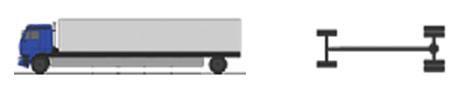 A.18000 B.25000C.31000AC-B-A-00284图中所示三轴货车的最大允许总质量限值是（     ）千克。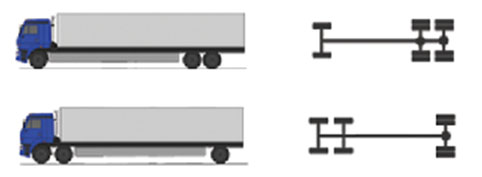 A.18000 B.25000C.31000BC-B-A-00385图中所示三轴铰接列车的最大允许总质量限值是（     ）千克。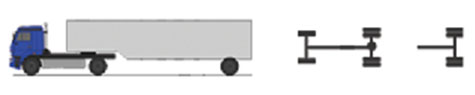 A.18000 B.25000C.27000CC-B-A-00386图中所示四轴货车的最大允许总质量限值是（     ）千克。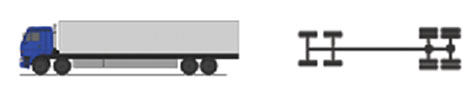 A.18000 B.25000C.31000CC-B-A-00487图中所示四轴铰接列车的最大允许总质量限值是（     ）千克。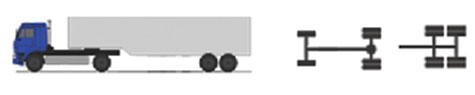 A.25000 B.31000C.36000CC-B-A-00588图中所示五轴铰接列车的最大允许总质量限值是（     ）千克。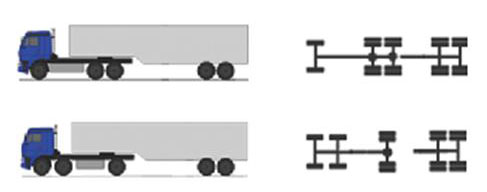 A.31000 B.42000C.43000CC-B-A-00689图中所示六轴铰接列车的最大允许总质量限值是（     ）千克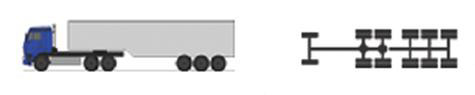 A.43000 B.46000C.49000CC-C-A-00190货车驾驶室不得有超过（     ）处轻微开裂、腐蚀和明显变形。 A.2B.3C.5BC-D-A-00191道路货物运输驾驶员在上坡路临时停车时，应该挂入（   ）挡位。A.低速挡B.高速挡C.倒挡AC-D-A-00292道路货物运输驾驶员在下坡路临时停车时，应该挂入（   ）挡位。A.低速挡B.高速挡C.倒挡CC-E-A-00193道路货物运输驾驶员发现零担货物与运单填写内容不符时，应该（    ）。A.提请托运人修改B.额外收取运费C.直接受理AC-E-A-00294零担货物到达目的地后，应在（     ）小时内通知收货人取货.A.4B.8C.12CC-E-A-00395保价运输的零担货物受损，实际损失高于声明价值，按照（     ）赔偿. A.声明价值B.实际损失C.货物原值AD-A-A-00196根据运输条件，道路运输货物可分为普通货物和（   ）。A.重点货物B.一般货物C.特种货物CD-A-A-00297货物每立方米体积重量不足（   ）千克的，为轻泡货物。A.500B.400C.333CD-A-A-00398在道路运输中，大件货物按外形尺寸和重量可分为（   ）。A.3级B.4级C.5级BD-A-A-00499在道路货物运输中，各类危险货物一般按（   ）办理运输业务。A.混装货物B.特种货物C.拼箱货物BD-A-B-001100重型、中型载货车辆、半挂车载货高度从地面起不得超过（   ）。A.4米B.4.2米C.4.5米AD-A-B-002101使用（   ）运输货物时，要捆扎牢固，防止脱落。A.敞篷车辆B.厢式货车C.集装箱车AD-A-B-003102依法运输超宽超重的不可解体货物时，宜选择（     ）货车。 A.普通货车B.大件运输专用车辆C.罐式专用车辆BD-A-B-004103运输柴油时宜选择（     ）道路货物运输方式。 A.道路普通货物运输B.冷藏保鲜专用运输C.罐式容器专用运输CD-A-C-001104在运输过程中，必须保持一定低温，以防止腐坏、变质的货物是（   ）。A.贵重货物B.易腐货物C.鲜活货物BD-A-C-002105需随车押运照料的鲜活货物，可用一般（   ）或专用车、高栏板车等运输。A.敞式货车B.厢式车C.冷藏车AD-A-C-003106货物装完后，应检查货物的外部状态、货物（   ）、加固情况。A.质量B.数量C.品名BD-A-C-004107需有人随车押运照料的鲜活货物，可用一般（   ）或专用车、商栏板车等运输。A.敞式货车B.厢式车C.冷藏车AD-A-D-001108根据国家相关标准，危险货物分为（   ）类。 A.七B.八C.九CD-A-D-002109属于限运、凭证运输的货物有（   ）。A.食品B.木材C.水产品BD-A-D-003110常用的危险化学品易燃液体不包括（   ）。A.汽油B.柴油C.齿轮油CD-A-D-004111属于禁运物品的有（   ）。A.人民币B.药品C.毒品CD-A-E-001112货物保价的原则是（   ）。 A.贵重货物强制投保B.易碎货物强制投保C.所有货物自愿投保CD-B-A-001113按件托运的零担货物，单件质量一般不超过（   ）。A.100kgB.200kgC.500kgBD-B-A-002114公路货流的顺向，一般指（   ）的方向。A.货流量较大B.货流量较小C.车流量较大AD-B-A-003115国家鼓励实行（   ）运输。A.封闭式B.敞篷式C.半封闭式AD-B-B-001116罐式容器的罐体密封，运输易燃易爆货物时能大大降低事故风险，这体现了它的（   ）特点。 A.节约包装材料B.利于运输安全C.减轻劳动强度BD-B-B-002117（   ）货物在运输中必须保持一定的温度，以防腐坏变质。A.金属器皿B.肉蛋蔬果C.书籍纸张BD-B-B-003118一般使用（     ）运输散装、具有一定流动性的货物。 A.罐式专用车辆B.栏板车C.封闭货车AD-B-B-004119运输生鲜食品时宜选择（     ）道路货物运输方式。 A.道路普通货物运输B.冷藏保鲜专用运输C.罐式容器专用运输BD-B-C-001120大型物件是指货物外形尺寸在（  ）以上或者宽度在3.5米以上或者高度在3米以上，或者重量在20吨以上的单体货物或不可解体的成组（捆）货物。A.10米B.12米C.14米CD-B-C-002121因运输大型物件发生的道路改造、桥涵加固、清障、护送、装卸等费用，一般由（   ）负担。A.托运人B.承运人C.收货人AD-B-E-001122依法进行超限运输时应在（   ）悬挂标志。 A.夜间悬挂标志旗B.夜间停车休息时关闭标志灯C.货物超限的末端CD-B-E-002123重型、中型载货车辆、半挂车载货高度从地面起不得超过（   ）。A.4米B.4.2米C.4.5米AD-B-E-003124道路货物运输经营者承运超限的不可解体的物品，影响交通安全的，应当按照（   ）指定的时间、路线、速度行驶，悬挂明显标志。A.交通主管部门B.公安机关交通管理部门C.安全监督管理部门BD-B-E-004125道路货物运输经营者涉及超限运输的应当按照交通部颁布的（   ）办理相应的审批手续。A.《超限运输车辆行驶公路管理规定》B.《道路货物运输及站场管理规定》C.《汽车货物运输规则》AD-B-F-001126甩挂运输时，牵引车和挂车必须满足（   ）的条件。 A.属于同一地区B.属于同一企业C.准牵引总质量与总质量匹配CD-B-F-002127能体现平行作业基本原理的道路货物运输组织方式是（   ）。A.多班运输C.甩挂运输D.定时运输CD-C-A-001128交接货物时收货人要求重新过磅，如果结果是没有货差，由（   ）承担过磅费用。 A.驾驶员B.收货人C.运输企业BD-C-A-002129运输成本中，不随服务量或运量变化的是（   ）。A.利润B.固定成本C.变动成本BD-C-B-001130道路运输企业拖欠或者未足额支付劳动报酬时，道路货物运输驾驶员可以（   ）进行维权。A.向当地人民法院申请支付令B.到当地信访机构反映情况C.阻碍企业的正常生产过程AD-C-B-002131已收取运费的货物在运输中因地震而灭失，如果托运人要求返还运费，道路货物运输驾驶员应该（   ）。A.要求赔偿B.不予返还C.予以返还CD-C-B-003132货物在运输中因山洪暴发而灭失，如果还未收取运费，道路货物运输驾驶员（   ）要求托运人支付运费。 A.能B.不能C.不确定BD-C-B-004133下列（   ）不是《合同法》里明确规定的承运人责任。 A.免费提供卸载货物服务B.将货物安全运达目的地C.及时通知收货人来取货AD-C-C-001134道路货物运输驾驶员对行政机关的罚款决定不服，直接向人民法院提起诉讼时，应在知道或者应当知道作出罚款决定之日起（   ）个月内提出。 A.1 B.3 C.6 CD-C-C-002135签订一次性运输合同时，合同成立的凭证是（     ）。A.收据B.运单C.货物清单BD-D-A-001136受理货物时发现货物未按规定包装，应该（   ）进行处理。 A.请托运人按规定重新包装B.装车时与其他货物隔离开C.直接装车，途中多注意货物情况AD-D-A-002137两个以上承运人以同一运输方式联运，与托运人订立合同的承运人对（   ）的区段承担责任。A.自己运输B.他人运输C.全程运输CD-D-A-003138在运输过程中承运人须承担较大经济责任的货物是（   ）。A.贵重货物B.大型物件C.鲜活、易腐货物AD-D-A-004139国家标准（   ）中，有说明货物在装卸、保管、运输、开启时应注意的事项。A.《危险货物包装标志》（GB190）B.《包装储运图示标志》（GB191）C.《危险货物运输包装通用技术条件》（GB12463）BD-D-B-001140装载货物时，较重的货物应尽量放在载货平面的（     ）位置。 A.车厢前部B.车厢中部C.车厢后部BD-D-B-002141采用横（纵）向下压捆绑法固定货物时，最佳的捆绑角度是（     ）。A.30°B.60°C.90°CD-D-B-003142固定原木、钢板等长条、成垛堆码的货物时，适合使用（     ）的方法。 A.横（纵）向下压捆绑B.端部交叉捆绑C.整体捆绑CD-D-B-004143货物拉牵固定法通常用于加固（   ）货物。A.鲜活B.散装C.大件CD-D-B-005144成件包装货物的装载高度或宽度超出货车端侧板时，应（     ）码放。A.梯形B.水平C.垂直AD-D-C-001145装载袋装货物时，袋口应朝向（     ）。A.车头B.车内C.车外BD-D-C-002146拼装货物时，做法正确的是（     ）。A.液体与固体拼装B.榴莲与茶叶拼装C.砒霜不能与食物拼装CD-D-C-003147装卸货物时，应严格遵守安全操作规程，按货物的（   ）和要求进行，不得违规装卸。A.包装B.数量C.分类CD-D-D-001148货物交接时，承运人、托运人双方对货物的重量和内容有质疑，查验和复磅的费用由（      ）承担。A.押运人员B.驾驶员C.责任方CD-D-D-002149集装箱运输整箱货的装箱与拆箱作业由（   ）负责。A.承运人B.海关C.货主C150E-A-B-001151货车侧面的车身反光标识长度不小于车长的：（ ）。A.30% B.40% C.50% CE-A-B-002152涡轮增压发动机在保证相同额定功率时，排量与非增压发动机相比：（ ）。A.大B.一样C.小CE-A-B-003153涡轮增压发动机节约燃油消耗主要体现在：（ ）。A.低速区B.中速区C.高速区AE-A-B-004154车辆维护周期由（ ）结合车辆类别、车辆运行状况、行驶里程、道路条件、使用年限等因素决定。A.业务主管部门B.运输企业C.相关法规BE-A-B-005155普通货运车辆的综合性能检测、安全技术检验实行统一的检验检测周期，普通货运车辆（  ）年以内每年检验1次。A.10  B.6 C.3AE-B-A-001156一般情况下，新旧轮胎搭配时，各轮胎花纹磨损程度相差不超过：（ ）。A.1.5mm B.3mmC.5mmBE-B-A-002157高压轮胎的气压一般设定在（  ）。A.5%—786kpa B.500—700kpaC.490—686kpaCE-B-A-003158轮胎气压过高会造成胎面接地面积变小，单位压力会（  ）A.压力减小B.压力变大C.压力不变BE-B-A-004159引发轮胎故障的最主要原因是超载引起的，所占的比例为：（  ）。A.50% B.80% C.70% BE-B-A-005160为了提高车辆行驶稳定性和车辆经济性尽可能使用（  ）。A.子午线轮胎B.斜交轮胎 C.混合型轮胎AE-B-A-006161更换轮胎时卸下的轮胎螺母放置有何规定：（ ）。A.锥面向上B.锥面向正C.随意搁置AE-B-A-007162安装后轴轮胎，双胎并装时，充气嘴应错开（  ）。A.90°B.120°C.180°CE-B-B-001163为了延长轮胎使用寿命，减少运输成本，驾驶员应选择（  ）。A.拒载重物 B.雨天尽量不出行 C.选择良好的道路CE-B-B-002164轮胎气压过低会造成轮胎（ ）部分磨损加剧。A.胎冠两侧B.胎冠中部C.胎侧AE-B-B-003165列车轮胎花冠深度低于（ ）时须及时更换轮胎。A.1.4mm B.1.5mm  C.1.6mm CE-B-B-004166一般情况下，新旧轮胎搭配使用时，各轮胎花纹磨损程度相差不应超过（ ）。A.2mm B.3mm C.4mm BE-B-B-005167为延长轮胎使用寿命，选装轮胎应与（ ）相适应。A.最高车速 B.最低车速 C.最高设计车速 CE-A-C-002168装有涡轮增压装置的车辆，停车后要让发动机怠速运转（ ）才能将发动机熄火。A.1～2minB.2～3min  C.3～5min CE-A-C-003169道路运输企业对卫星定位系统监控到的违法驾驶信息要留存在案，至少保存（ ）时间。A.6个月B.1年 C.2年BE-A-C-004170额定功率相同时，非增压发动机比增压发动机燃油经济性要：（ ）。A.好 B.差C.一样 BE-A-C-005171采用液压制动的机动车，制动管路不应存在渗漏现象，在保持踏板力为 700N达到（ ）时，踏板不得有缓慢向前移动的现象。A.1minB.5minC. 7min AE-A-C-006172采用气压制动的机动车，在气压升至 600kPa且不使用制动的情况下，停止空气压缩机工作 3min后，其气压的降低值应小于等于 10kPa。A.5kPaB.10kPa C.15kPa BE-A-C-007173货运车辆的前、后转向信号灯、危险警告信号及制动灯白天在距其（  ）处应能观察到其工作状况。A.20m  B.50m C.100m CE-A-C-008174货运车辆的侧转向信号灯白天在距（   ）处应能观察到其工作状况。A.20mB.30m C.40mBE-A-C-009175货车燃料箱的加注口和通气口不得对着排气管的开口方向，且应距排气管的出气口端 （  ）以上，否则应设置有效的隔热装置。A.200mm  B.300mmC.400mm BE-A-C-010176气体燃料的供给系统应有有效的安全保护结构措施，以防止气体泄漏，每一个钢瓶阀出口端都应安装（  ）保护装置。A.高压过压B.高压过流 C.低压报警BE-A-C-011177压缩天然气（CNG）钢瓶安装位置应远离热源，必要时应采取隔热措施。在任何情况下，钢瓶及其所有高压管路和高压接头与发动机排气管和传动轴的任何部位之间的距离应大于等于（  ）。A.50 mm B.80 mm  C. 100 mm  CE-C-A-001178下列选项中，（  ）属于节能驾驶操作方法。A.换挡不顺畅B.频繁变更挡位C.起步后尽快提速增挡CE-C-A-002179下列选项中，（  ）属于行车中的节能驾驶操作。A.紧急制动.B.预见性制动 C.猛踩加速踏板BE-C-A-003180起步时猛踩加速踏板，油耗将（  ）。 A.不变 B.减少C.增加CE-C-A-004181汽车行驶过程中，发动机冷却液沸腾，油耗将（  ）。A.不变B.增加  C.减少BE-C-B-001182汽车发动机排放的污染物中，经阳光照射，会在大气中形成光化学烟雾，危害人体呼吸系统的成分有：（  ）。A.氮氧化物（NOx）、碳氢化合物（HC）  B.一氧化碳（CO）、碳氢化合物（HC）C.氮氧化物（NOx）、一氧化碳（CO）  AE-C-B-002183柴油机排放的主要有害成分是：（  ）。A.氮氧化物（NOx）、碳氢化合物（HC）   B.氮氧化物（NOx）、颗粒物（PM）     C.颗粒物（PM）、一氧化碳（CO）BE-C-B-003184柴油发动机排放的污染物中，对人的眼睛和呼吸道危害很大的是：（  ）。A.氮氧化物（NOx）B.碳氢化合物（HC）C.颗粒粉尘 CE-C-B-004185汽车发动机排放的污染物中，在大气中会产生酸雨效应成分有：（  ）。A.氮氧化物（NOx）、碳氢化合物（HC）B.一氧化碳（CO）、碳氢化合物（HC） C.氮氧化物（NOx）、二氧化硫（SO2）  CF-A-A-001186货车的车货总高度从地面算起超过（    ）米则为超限运输车辆。A.3B.4C.5BF-A-B-001187车辆日常维护作业的主要内容是（    ）。A.清洁、补给、安全检视B.清洁、润滑、紧固C.检查、调整安全设备AF-A-B-002188根据季节变化对道路运输车辆进行的维护，属于（    ）。A.日常维护B.换季保养C.一级维护BF-A-C-001189使用动态监控系统车载终端时的错误做法是（    ）。A.行车前后检查终端B.收听终端的语音提示C.自行修理或拆改终端CF-A-C-002190道路运输企业运用动态监控系统可加强对所属车辆和驾驶员的动态管理，下面关于动态监控系统作用说法错误的是（    ）。	A.有效地遏制车辆超速行驶B.有效地遏制驾驶员疲劳驾驶A.有效地遏制车辆超载行驶CF-A-D-001191货车驾驶员在跟车过程中，当前车速为50公里/小时时，与前车保持的安全距离至少应保持（    ）米。A.20B.30C.50CF-A-D-002192驾驶货车在冰雪道路行驶，需要制动减速时应采用间歇制动的主要原因是（    ）。A.防止制动器热衰退B.用缓速器辅助制动C.防止车轮打滑CF-A-D-003193驾驶货车下长坡，发现制动器效能减弱时，应该（    ）。A.继续重踩制动踏板B.挂空挡继续行驶C.及时停车降温CF-A-D-004194在山区道路狭窄路段会车时，应该（   ）。A.靠山体的一方先行B.不靠山体的一方先行C.没有通行规则，任意行驶BF-A-D-005195驾驶货车过程中，发现后车示意超车，如果条件允许，货车驾驶员应该（    ）。A.及时减速靠右让行B.加速不让后车超越C.加速向右变更车道AF-A-D-006196驾驶货车通过有红绿灯的交叉路口时，应该（    ）。A.提前观察信号灯变化B.判断能通过时加速行驶C.判断不能通过时加速行驶AF-A-D-007197使用转向灯时的错误做法是（    ）。A.开启转向灯后立即转弯B.提前开启转向灯再变道C.汇入车流前开启转向灯AF-A-D-008198下列对驾驶货车通过弯道的说法，不正确的一项是（    ）。A.在转弯前减速B.在转弯前加速C.车辆的重心越高，越容易侧翻BF-A-D-009199夜间驾驶货车，前方有弯道或连续弯道时，灯光照射距离会（    ）。A.由远及近B.由路侧移到路中C.由路中移到路侧CF-A-E-001200装运易燃液体的罐车尾部必须安装导静电橡胶拖地带，且拖地带应（    ）。A.无论空、满载都始终接地 B.在空载时接地C.在满载时接地AF-A-E-002201汽车列车急转弯时，无论向左或向右，都应降低车速，低速沿车道的哪个位置通过？（    ）A.内侧B.中间C.外侧CF-A-F-001202货车行驶中需要提前识别危险源的目的是（    ）。A.对交通风险做出预先估计，及时采取措施，预防危险情况发生、避免造成道路交通事故B.留出时间，提前拨打紧急救助电话C.留出时间，赶在危险发生前抢先通过AF-A-F-002203驾驶货车在弯道、坡道等有障碍物阻挡视线的路段不得不临时停车时，警告标志应放在（    ）。A.车前安全距离以外B.车前和车后安全距离以外C.车后安全距离以外BF-A-F-003204驾驶货车超车前，为了确保安全，要特别注意观察（    ）。A.右后方跟随车辆情况B.被超车前方情况C.同方向右侧车道情况BF-A-F-004205一辆大货车在路口右转时没有发现旁边直行的电动车，将电动车卷入车底，导致骑车人死亡。吸取这起事故的教训，在路口右转时应特别注意（     ）。A.左侧的行人和其他车辆B.正前方的行人和其他车辆C.右侧的盲区及内轮差CF-A-F-005206货车在隧道内出现故障必须临时停车时，应尽量停在（     ）。A.隧道的进口或出口B.隧道内中央隔离带C.隧道内专门的避险区CF-A-F-006207驾驶货车通过跨海大桥时，货车驾驶员要预防的危险源之一是（    ）。A.横风B.共振C.水流AF-A-G-001208雨天行驶易出现“水滑”现象的原因是（   ）。A.行驶速度过低B.轮胎附着力增强C.行驶速度过高CF-A-G-002209涉水行驶后，为恢复制动器工作效能，货车驾驶员应该（     ）。A.猛踩制动踏板B.轻踩制动踏板C.加速行驶BF-A-G-003210雪天减速时，货车驾驶员应该（     ）。A.紧急制动减速B.轻踩制动踏板，同时控制车辆行驶方向C.猛拉驻车制动器减速BF-A-G-004211高温天气条件下驾驶货车时，如果发现轮胎温度过高的正确做法是（     ）。A.给轮胎放气B.向轮胎浇凉水C.停在阴凉处降温CF-A-G-005212驾驶货车以低于60公里/小时的车速进入高速公路行车道会（     ）。A.容易引发追尾碰撞B.能够保证行车安全C.容易加剧轮胎磨损AF-A-G-006213驾驶货车在高速公路上错过了出口时，货车驾驶员应该（    ）。A.原地掉头B.继续行至下一出口C.倒回出口BF-A-G-007214在高速公路上遇到其他车辆从左侧或右侧超越时，货车驾驶员应该（     ）。A.紧急制动B.急转方向盘躲避C.握稳方向盘，必要时减速CF-A-G-008215在高速公路上遇到紧急情况临时停车后，货车驾驶员应在（    ）等待救援。A.车内B.应急车道C.护栏外CF-A-G-009216夜间会车时要特别注意（    ）的盲区。A.后车灯照射范围外B.前车灯照射范围外C.两车灯光交汇处CF-A-G-010217驾驶货车高速行驶，突然发现前方道路中间停有故障车辆时，应避免（    ）。A.急转方向B.制动减速C.控制方向AF-A-G-011218低速行驶时突然发现前方有障碍物，条件允许的前提下应该（    ）。A.紧急制动B.转向避让同时减速C.拉紧驻车制动停车BF-A-G-012218驾驶货车在车速较高时急转向，容易造成车辆（   ）。A.制动失效B.侧滑或侧翻C.轮胎漏气BF-B-A-001219高速公路避险坡道的作用是（    ）。A.仅供某几种重型车辆使用B.供需要临时停车的车辆使用C.供车辆在紧急情况下避险停车使用CF-B-A-002220运输中遇到紧急情况需要转向避让时，货车驾驶员应该怎么做？（     ） A.急转方向躲避B.向危害较小的一方避让C.向危害较大的一方避让BF-B-A-003221发动机突然熄火不能再次启动时，货车驾驶员应该怎么做？（     ）A.立即原地停车B.利用惯性停到路边检查故障C.连续点火尝试启动BF-B-A-004222货车在高速行驶中出现爆胎，货车驾驶员的正确操作是（     ）。A.猛踩制动踏板，迅速拉紧驻车制动器B.握稳转向盘，猛踩制动踏板C.握稳转向盘，缓踩制动踏板CF-B-A-005223驾驶货车行驶中车尾突然摇摆不定，但可以控制方向，一般情况下是（    ）。A.前轮爆胎B.后轮爆胎C.前轮漏气BF-B-A-006224驾驶货车行驶中方向突然向右跑偏，转向盘无法控制，一般情况下是 (     )。A.右前轮爆胎B.右后轮爆胎C.左前轮爆胎AF-B-A-007225驾驶货车行驶中轮胎突然发生故障时，应该（    ）。A.加速行驶到停车场B.猛踩制动踏板停车C.松抬加速踏板，握稳转向盘CF-B-A-008226下长坡时发现货车制动效能减弱，货车驾驶员应该（     ）。A.继续重踩制动踏板B.挂入空挡继续行驶C.利用避险车道停车CF-B-A-009227货车在高速行驶中发生转向失控且偏离直线行驶方向，货车驾驶员应立即（    ）。A.猛踩制动踏板B.合理使用行车制动和驻车制动，避免紧急制动C.迅速拉紧驻车制动器操纵杆BF-B-A-010228货车在高速行驶中出现制动失控时，货车驾驶员的正确操作是（    ）。A.抢挂低档B.控制好行驶方向C.拉紧驻车制动器BF-B-A-011229货车在制动时发生甩尾转向的原因是（    ）。A.制动时，前轮抱死侧滑B.制动时，后轮抱死侧滑C.前轮左右车轮制动力不相等BF-B-B-001230货车因碰撞起火，货车驾驶员应该首先（    ）。A.清理现场B.抢救伤员C.抢救货物BF-B-B-002231灭火时应该将灭火器对准（    ）。A.火苗B.火焰中部C.火源根部CF-B-B-003232在事故现场抢救伤员时，货车驾驶员应该（    ）。A.先治伤后救命B.先救命后治伤C.先处理死者BF-B-B-004234事故现场有伤员被压于车轮或货物下时，货车驾驶员应该（    ）。A.用力将伤员拉出B.保持伤员不动C.移动车辆或搬掉货物CF-B-B-005235事故现场抢救昏迷失去知觉的伤员前应检查伤员的呼吸，让其保持（    ）。A.俯卧B.平躺C.侧卧CF-C-A-001236货运驾驶员驾驶货车以70公里/小时的速度通过山区弯道时，车辆失控冲出路面撞上路边土包，导致车头严重变形，驾驶员被困驾驶室。造成这起事故的主要原因是（   ）。A.驾驶员超载B.驾驶员超速C.驾驶员疲劳驾驶BF-C-A-002237高速公路前方发生了碰撞事故，货运驾驶员驾驶货车经过事故现场时看热闹，没注意前方路况，一眨眼功夫连撞了3辆车。造成这起事故的原因是（     ）。A.驾驶员注意力分散B.驾驶员疲劳驾驶C.货车制动失灵AF-C-B-001238货运驾驶员驾驶货车在隧道内借道超车时，与迎面驶来的小客车碰撞，导致人员伤亡。造成这起事故的直接原因是（     ）。A.暗适应影响货运驾驶员视力B.货运驾驶员隧道内违法超车C.小客车驾驶员违法行驶BF-C-B-002239凌晨，一辆货车在无人看守的铁路道口与一列火车相撞，导致货车驾驶员受伤，火车脱线。道口处设有安全警示，火车经过时也会鸣笛，但货车驾驶员仍然抢道行驶，导致事故发生。吸取这起事故的教训，通过无人看守的铁路道口时应该（     ）。A.一停、二看、三通过B.仔细观察，加速通过C.尽量保持原速通过A试题编号序号题干备选答案A备选答案B备选答案C备选答案D答案A-A-B-001      1道路货物运输驾驶员应履行的社会责任具体体现在（  ）。A.保证身份和他人生命财产安全B.多拉快跑多创经济效率C.保障货物安全 D.向托运人提出额外要求ACA-A-B-0022道路货物运输驾驶员（ ）做法符合社会责任要求。A.为节省运输时间可不按限速行驶B.货物到达交付前不按合同规定提高运价C.通过不平路面时为保证货物安全减速缓行D.货物运达目的地后及时交付收货人CDA-A-C-0013道路货物运输驾驶员职业道德规范是指在从事道路货物运输等职业活动时必须遵守的国家法律、法规中成文规定的和在长期货物运输职业活动中约定俗成的、不成文的（  ）。A.职业准则 B.道德标准C.行为准则D.职业标准BCA-A-C-0024爱岗敬业主要表现为（  ）。A.严守岗位B.尽心尽责C.注重自我 D.服务行业ABCA-B-A-0015情绪是以驾驶员的愿望和需要为中介的一种心理活动，主要体现在（ ）三个方面。A.心境B.反应C.激情D.应激ACDA-B-B-0016道路货物运输驾驶员的身体素质对驾驶安全影响很大，要求驾驶员应具有敏锐的（ ），以保证驾驶安全。A.观察力B.判断力 C.反应能力 D.超级能力ABCB-A-A-001      6道路货物运输驾驶员保障运输安全应做到（     ）。 A.熟知相关规章制度和操作规程B.掌握本岗位安全驾驶操作技能C.了解事故预防及应急处理措施D.知悉自身的安全生产权利义务ABCDB-B-B-0017道路货物运输驾驶员与道路运输企业订立劳动合同时，应该确认载明（     ）事项。 A.免除事故责任B.防止职业危害C.保障劳动安全D.办理工伤保险BCDB-B-B-0028下列（     ）情形下，道路运输企业不能解除与道路货物运输驾驶员的劳动合同。 A.驾驶员严重失职对企业利益造成重大损害B.驾驶员严重违反劳动纪律或企业规章制度C.驾驶员因工负伤被确认部分丧失劳动能力D.驾驶员患病，在规定的医疗期内CDB-C-B-0019道路货物运输驾驶员不得运输（     ）货物。A.法律法规禁止运输的B.存在重大安全隐患的C.客户拒绝安全查验的D.客户拒绝保价运输的ABCB-D-B-00110道路货物运输经营者应该针对(   ）制订应急预案。 A.车辆维护B.突发事件C.交通事故D.自然灾害BCDB-E-B-00111从事国际道路货物运输经营应该具备（     ）条件。 A.在国内从事道路运输经营满2年，且未发生重大以上道路交通责任事故B.在国内从事道路运输经营满3年，且未发生重大以上道路交通责任事故C.取得国内道路运输经营许可证的企业法人D.获得公安交管部门出具的2年内无重大以上道路交通责任事故记录证明BCB-F-B-00112车辆技术档案应该包括（     ）内容。 A.车辆基本信息、技术等级评定记录B.维护和修理记录、主要零部件更换记录C.车辆变更记录、行驶里程数据D.对车辆造成损伤的交通事故记录ABCDB-G-A-00113道路货物运输驾驶员必须符合（     ）条件。A.取得相应的机动车驾驶证B.年龄不超过60周岁C.掌握相关道路货物运输法规、机动车维修和货物装载保管基本知识D.经考试合格，取得相应的从业资格证ABCDB-G-C-00114道路货物运输驾驶员诚信考核的内容有（     ）。A.安全生产情况B.遵守法规情况C.服务质量情况D.文化素质情况ABCB-H-B-00115未取得道路危险货物运输许可从事道路危险货物运输，将会受到（     ）处罚。 A.罚款B.注销从业资格证C.有违法所得时没收违法所得D.构成犯罪时追究刑事责任ACDB-J-A-00116根据《关于对严重违法失信超限超载运输车辆相关责任主体实施联合惩戒的合作备忘录》，企业取得安全生产许可证，应当具备（  ）安全生产条件。A、建立、健全安全生产责任制，制定完备的安全生产规章制度和操作规程B、设置安全生产管理机构，配备专职或兼职的安全生产管理人员C、依法参加工伤保险，为从业人员缴纳保险费D、主要负责人和安全生产管理人员经考核合格ACD    B-J-A-00117根据《关于对严重违法失信超限超载运输车辆相关责任主体实施联合惩戒的合作备忘录》，被执行人为自然人的，被采取限制消费措施后，不得有（ ）高消费及非生活和工作必需的消费行为。A、购买经营性所需车辆B、子女就读高收费私立学校C、租赁高档写字楼、宾馆、公寓等场所办公D、乘坐交通工具时，选择飞机、列车软卧、轮船二等以上舱位BCDB-K-A-00118根据《道路运输车辆动态监督管理办法》，下列必须安装卫星定位装置的营运车辆为（  ）。A.载客汽车   B. 危险货物运输车辆C.半挂牵引车D. 总质量为12吨及以上的普通货运车辆ABCDC-A-A-00119货车的离合器工作时不应有（     ）现象.A.分离彻底B.异响C.抖动D.不正常打滑BCDC-C-A-00120道路货物运输驾驶员应根据（     ）因素合理控制行驶速度和跟车距离。 A.道路环境条件B.天气条件C.车辆技术性能D.车辆装载质量ABCDC-C-A-00221道路货物运输驾驶员在出车前应提前了解运行沿线的（   ）信息。  A.道路等级、道路线形及设置情况B.桥梁、涵洞、隧道的限值C.恶劣天气和地质灾害预警信息D.容易出现团雾、结冰、横风的路段信息ABCDC-C-E-00122进行零担运输时，（     ）原因导致的货损货差承运人不负责赔偿。 A.不可抗力B.包装完好，内装物损坏C.货物的自然损耗和性质变化D.包装质量不达标且从外部很容易发现ABCD-A-A-00123道路货物运输包括（     ）。A.道路普通货物运输B.道路货物专用运输C.道路大型物件运输D.道路危险货物运输ABCDD-A-B-00124道路货物专用运输的车辆有（    ）。A.集装箱车B.敞篷货车C.罐式容器车D.冷藏货车ACDD-A-C-00125道路货物运输有（     ）基本环节。A.运输合同的订立B.货物受理及装载C.货物的安全运输D.货物卸载及交接ABCDD-A-D-00126下列属于危险货物的是（     ），道路普通货物运输驾驶员不得运输。 A.雷管B.氧气C.水泥D.汽油ABDD-B-A-00127下列货物可以作为普通货物进行道路运输是（     ）。 A.潮湿棉花B.活性炭C.植物纤维，干的D.20升以下的水性涂料ABCDD-B-B-00128罐式容器专用运输有特点是（     ）。A.装卸运输效率高B.货运品质有保证C.有利于运输安全D.节约包装材料和成本ABCDD-B-C-00129大型物件装车后，必须用（     ）等固定牢固，以防滑动。A.垫木B.铁丝C.钢丝缆绳D.篷布绳ABCD-B-E-00130超载会导致的后果有（     ）。A.制动距离延长B.安全性提高C.爬坡更加困难D.下坡速度加快ACDD-B-F-00131甩挂运输优点有（     ）。A.提高运输效率B.减少装卸等待时间C.降低运输成本D.减少车辆空驶ABCDD-C-B-00132签订货物运输合同后，承运人必须履行的义务有（     ）。A.按照约定线路运输货物B.在约定时间内送达货物C.将货物安全运输到约定地点D.收货人逾期提货时免费保管ABCD-C-C-00133道路货物运输驾驶员的合法权益受到损害时，可采取的维权方式有（     ）。A.上网发布夸大事实的消息B.要求有关部门依法处理C.依法申请仲裁D.依法提起诉讼BCDD-D-A-00134签订货物运输合同后，承运人必须履行的义务有（     ）。A.按照约定线路运输货物B.在约定时间内送达货物C.将货物安全运输到约定地点D.收货人逾期提货时免费保管ABCD-D-B-00135道路货物运输驾驶员应进行装载检查的内容 有（     ）。A.运输前确保装载符合要求B.途中检查货物安全状况C.每次停车休息时都进行检查D.行车中随时通过后视镜检查ABCDD-D-C-00136拼装配载货物时，做法正确的有（     ）。A.大蒜油和茶叶拼装B.普通货物和剧毒货物拼装C.液体不与固体拼装D.干燥车厢装载纸张CDD-D-D-00137货物交付收货人之前，可以满足托运人的要求做法有（     ）。A.中止运输B.返还货物C.变更到达地点D.将货物交给其他收货人ABCDE-A-A-00238（ ）部件需要在二级维护时重点检查和调整。A.转向节 B.转向摇臂 C.制动蹄片D.悬架ABCDE-A-B-00139道路运输车辆日常维护作业的主要内容包括：（ ）。A.清洁B.校紧C.补给D.安全检视ACDE-A-B-00240下列（ ）工作是一级维护的主要内容。A.补给 B.清洁C.润滑D.紧固BCDE-A-B-00341车辆技术档案应该包括（ ）内容。A.车辆基本信息、技术等级评定记录 B.维护和修理记录、主要零部件更换记录C.车辆变更记录、行驶里程数据D.对车辆造成损伤的交通事故记录ABCDE-A-C-00142在车辆驾驶过程中，转向系常见故障有：（ ）。A.转向沉重 B.转向不灵敏C.汽车发飘 D.行驶摆头ABE-A-C-00243在汽车的基本性能中，制动性能对车辆行驶安全具有重要影响，评价汽车制动性能的指标包括有：（ ）。A.制动效能B.制动效能的恒定性   C.制动时方向的稳定性D.停车距离ABCE-A-C-00344货运车辆转向轮定位有：（ ）。A.主销后倾B.主销内倾 C.车轮外倾 D.前轮前束ABCDE-A-C-00445压缩天然气（CNG）发动机燃料控制系统由燃气滤清器、（  ）、混合器等部件组成。A.减压器B.热交换器C.节温器D.燃料计量阀ABCDE-B-A-00146轮胎使用过程中胎温过高会造成（  ）。A.导致胎压过高B.胎体应力变大C.引起帘线断裂 D.加快胎侧磨损ABCE-B-B-00147在盛夏外界温度过高时行驶途中为防止轮胎温度过高，应采取的措施有：（  ）。A.不连续高速行驶B.选择良好的道路行驶C.在高速服务区多停留D.中途停车休息时把车停于通风处ABDE-C-A-00148汽车使用过程中，能够减少对空气污染的措施包括（ ）。 A.经常进行检查、维护 B.合理选用燃料  C.使用尾气净化装置D.先购排放性能好的汽车ABCDE-C-A-00249行车中，轮胎气压明显过高会导致（ ）。 A.燃油消耗增加 B.轮胎磨损加剧C.轮胎磨损不均 D.轮胎温度急剧升高ABCE-C-B-00150汽车发动机排放的主要污染物有：（ ）。A.氮氧化物B.碳氢化合物C.一氧化碳D.氮氢化合物ABCE-C-B-00251启动燃气发动机时：（ ）A.启动发动机时先接通点火钥匙，停顿3-5秒后再启动发动机，保证燃气管路内能够充满燃气，ECU供电（需等听到“哒”的一声响后,再启动）。B.启动时不要踩脚踏板，节气门开度和喷气量由ECU控制。C.发动机启动后怠速运行30秒，检查机油压力和水温，不要启动后就空踩踏板。若3次启动不成功，应重新仔细检查燃气部分和电路部分。D.为保护启动机每次启动时间不超过5秒，每次启动间隔应大于10秒。ABCF-A-A-00152货车超载运输的危害是（    ）。A.严重损坏公路基础设施B.扰乱道路运输市场秩序C.危害人民生命财产安全D.加重车辆负担，加快车辆磨损ABCDF-A-A-00253货车严重超载时，轮胎负荷过重，变形过大，是引起（   ）等事故的主要起因。A.爆胎B.突然偏驶C. 制动失灵D.翻车ABCDF-A-B-00154出车前，货车驾驶员需要对车辆进行的安全检视有（    ）。A.检查四液B.检查仪表C.检查轮胎D. 检查安全操纵机构ABCDF-A-B-00255行车中，货车驾驶员需要对车辆进行的检查有（     ）。A.检视车辆状况B.检查轮胎C.检查音响D.检查货物装载情况ABDF-A-C-00156卫星定位系统车载终端具有的功能有（     ）。A.实时提供经纬度、速度等定位信息B.能在驾驶员超速、疲劳驾驶时自动提醒C.能够实现对运输企业的动态管理D.具有信息采集和行驶记录功能ABDF-A-D-00157驾驶货车超车时，货车驾驶员应注意（    ）。A.全面观察交通情况B.预测超车距离和时间C.遇前车正在超车时，不得超车D.可以超过道路限速规定超车ABCF-A-D-00258驾驶货车转弯时，货车驾驶员应该 (    )。A.提前降低车速B.避免紧急制动C.注意内外轮差D.盲目占用左侧车道右转弯ABCF-A-F-00159运输中遇到紧急情况，货车驾驶员应做的正确处置是（     ）。A.沉着冷静，心态良好B.及时减速，控制方向C.先人后物，避重就轻D.先物后人，财产第一ABCF-A-G-00160防御性驾驶理念要求货车驾驶员应该（    ）。A.规范操作，避免主动引发事故B.宽容礼让，避免卷入被动性事故C.设法纠正别人的错误D.不容忍别人犯错ABF-A-G-00261运输中前轮突然爆胎时，货车驾驶员的正确处置是（    ）。A.避免紧急制动B.双手握稳方向盘，尽量控制方向C.行驶路线偏离时急转方向D.控制方向后反复轻踩制动或减挡ABDF-C-A-00162一辆货车在右转弯时将一辆电动车卷入车底，造成骑车人当场死亡。货车驾驶员直行时观察过右方没有车，等到右转时就只观察了前方和左侧，忽视了右方。为了避免类似事故，货车驾驶员转弯时的正确做法应该是（     ）。A.提前降低车速B.全面观察路况C.注意内外轮差D.迫使其他车辆避让ABCF-C-B-00163一货运车辆载货11.5吨(核载质量8吨)，午饭时因天气实在炎热，驾驶员饮用了冰镇啤酒一瓶(750毫升)，在某地级公路13:20分左右以87公里小时速度(限速80公里/小时)行驶过程中，公路转弯后突然见前方有施工减速标志，本想踩踏制动踏板的情况下结果把加速踏板狠劲踩了一下，致使车辆冲破两道警告标志进入道路修复施工现场。导致现场施工人员3死2伤，车辆和现场施工设备不同程度损伤。调查发现，驾驶员检测酒精含量超标。依据案例，下列说法正确的是（   ）。A. 该事故属于一起重大事故B. 该货车超速、超载行驶C. 驾驶员存在酒后驾驶行为D. 该货车驾驶员在事故发生前操作失误BCD